Załącznik nr 1 do SWZ 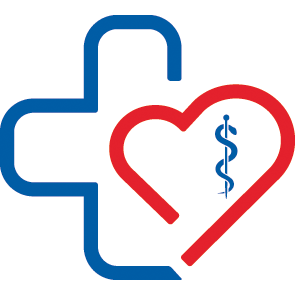 Samodzielny Publiczny Zespół Opieki Zdrowotnej w Kędzierzynie – Koźluul. 24 Kwietnia 547-200 Kędzierzyn-Koźle1. Nawiązując do ogłoszenia o zamówieniu wyrażam chęć uczestnictwa w postępowaniu o zamówienie publiczne, prowadzonym w trybie przetargu nieograniczonego, organizowanym przez Zamawiającego zgodnie z warunkami określonymi w SWZ.2. OFEROWANA WARTOŚĆ ZA CAŁOŚĆ ZAMÓWIENIA* Wykonawca pozostawia wypełnione wyłącznie te wiersze / zadania, na które składa ofertę – pozostałe wiersze usunąć.*na podstawie formularzy cenowych - zał. nr 2/1 - 2/48  do SWZ;
Zamawiający wyraża zgodę na podanie w formularzach cenowych cen jednostkowych z dokładnością do trzech/czterech miejsc po przecinku wyłącznie w celach kalkulacyjnych. Cenę oferty (wartość brutto) należy podać z dokładnością do dwóch miejsc po przecinku.3. TERMINY1) Termin płatności od daty dostarczenia prawidłowo wystawionej faktury: 60 dni.2) Termin dostaw przedmiotu umowy do Zamawiającego następować będzie sukcesywnie wedle potrzeb Zamawiającego w terminie do: a) zadania 1-25, 27-30, 32-34, 37-48:  5 dni 7 dni roboczych,                        b) zadania 26, 31, 35: 14 dni roboczych,                          c) zadanie 36: 6 tygodni,od daty złożenia zamówienia przez Zamawiającego.3) Gwarancja / okres przydatności przedmiotu zamówienia nie krótsza/-y niż gwarancja producenta.4) Wykonawca rozpatrzy reklamacje Zamawiającego oraz usunie zaistniałe wady lub nieprawidłowości (wymieni wadliwy asortyment) niezwłocznie - jednak nie później niż w terminie do 5 dni 7 dni roboczych od daty jej zgłoszenia. 4. OŚWIADCZENIA DOTYCZĄCE POSTANOWIEŃ SWZZamówienie zostanie zrealizowane w terminach określonych w SWZ,W cenie oferty zostały uwzględnione wszystkie koszty wykonania zamówienia,Wszystkie informacje podane w oświadczeniach i dokumentach przedstawionych w niniejszej ofercie są aktualne i zgodne z prawdą oraz zostały przedstawione z pełną świadomością konsekwencji wprowadzenia Zamawiającego w błąd przy przedstawianiu informacji,Zawarte w SWZ istotne postanowienia umowy zostały przez mnie zaakceptowane i zobowiązuję się w przypadku wyboru mojej oferty do zawarcia umowy na podanych warunkach, w miejscu i terminie wyznaczonym przez Zamawiającego,Jestem związany niniejszą ofertą na czas wskazany w SWZ (Rozdział XIII pkt 13.1),Pod groźbą odpowiedzialności karnej oświadczam, że załączone do oferty dokumenty opisują stan faktyczny i prawny, aktualny na dzień otwarcia ofert (art. 297 k.k.),Nie wykonywaliśmy żadnych czynności związanych z przygotowaniem niniejszego postępowania o udzielenie zamówienia publicznego, a w celu sporządzenia oferty nie posługiwaliśmy się osobami uczestniczącymi w dokonaniu tych czynności,Uwzględniliśmy zmiany i dodatkowe ustalenia wynikłe w trakcie procedury przetargowej stanowiące integralną część SWZ, wyszczególnione we wszystkich umieszczonych na platformie zakupowej pismach zamawiającego,Informuję, że zaświadczenia dot. KRS/CEIDG* są dostępne w formie elektronicznej pod adresem internetowym ogólnodostępnych 
i bezpłatnych baz danych tj. https://prod.ceidg.gov.pl / https://ems.ms.gov.pl/,Oświadczamy, że wybór naszej oferty: nie prowadzi / prowadzi* do powstania u zamawiającego obowiązku podatkowego, wskazujemy nazwę (rodzaj) towaru lub usługi, których dostawa lub świadczenie będzie prowadzić do powstania obowiązku podatkowego, 
 wskazujemy wartość towaru lub usługi objętego obowiązkiem podatkowym zamawiającego, bez kwoty podatku, wskazujemy stawkę podatku od towarów i usług, która zgodnie z wiedzą wykonawcy, będzie miała zastosowanie: ….%.Brak wpisu / skreślenia powyżej rozumiany jest, że oferta nie prowadzi do powstania obowiązku podatkowego. oświadczamy, że oferta nie zawiera / zawiera* informacji stanowiących tajemnicę przedsiębiorstwa w rozumieniu przepisów o zwalczaniu nieuczciwej konkurencji. Informacje takie zawarte są w następujących dokumentach: ………………………………………........................................................................................................................................................ (w przypadku zastrzeżenia w ofercie informacji należy wymienić informacje zastrzeżone stanowiące tajemnicę przedsiębiorstwa oraz zabezpieczyć je zgodnie z postanowieniami niniejszej SWZ oraz wykazać, że zastrzeżone informacje stanowią tajemnicę przedsiębiorstwa). Brak zaznaczenia odpowiedzi Zamawiający potraktuje jako brak tajemnicy przedsiębiorstwa w złożonej ofercie. 5. PODWYKONAWCYOświadczamy, iż zamierzamy / nie zamierzamy* powierzyć podwykonawstwo w zakresie (opisać zakres, jeżeli dotyczy): 
- nazwa (firma) podwykonawcy: ......................................................................- część / zakres zamówienia: ..........................................................................
- wartość / procentowa część zamówienia: …………………………………….. 
(w przypadku niewypełnienia Zamawiający uzna, że Wykonawca będzie wykonywał osobiście całość zamówienia publicznego)(* niepotrzebne skreślić) 6.  OŚWIADCZENIE WYMAGANE OD WYKONAWCY W ZAKRESIE WYPEŁNIENIA 
OBOWIĄZKÓW INFORMACYJNYCH PRZEWIDZIANYCH W ART. 13 LUB ART. 14 RODO
(rozporządzenie Parlamentu Europejskiego i Rady (UE) 2016/679 z dnia 27 kwietnia 2016r. w sprawie ochrony osób fizycznych w związku z przetwarzaniem danych osobowych i w sprawie swobodnego przepływu takich danych oraz uchylenia dyrektywy 95/46/WE (ogólne rozporządzenie o ochronie danych) (Dz. Urz. UE L 119 z 04.05.2016, str. 1):
Oświadczam, że wypełniłem obowiązki informacyjne przewidziane w art. 13 lub art. 14 RODO wobec osób fizycznych, od których dane osobowe bezpośrednio lub pośrednio pozyskałem w celu ubiegania się o udzielenie zamówienia publicznego w niniejszym postępowaniu.Uwaga: W przypadku gdy wykonawca nie przekazuje danych osobowych innych niż bezpośrednio jego dotyczących lub zachodzi wyłączenie stosowania obowiązku informacyjnego, stosownie do art. 13 ust. 4 lub art. 14 ust. 5 RODO, wykonawca nie składa powyższego oświadczenia poprzez jego wykreślenie. 7. ZASTRZEŻENIE WYKONAWCY:Niżej wymienione informacje / dokumenty składające się na ofertę nie mogą być ogólnie udostępnione:……………………………………………………………………………………………………………………………………Uwaga: Zgodnie z art. 18 ust. 3 Pzp Wykonawca jest obowiązany wykazać, że zastrzeżone  informacje  stanowią  tajemnicę przedsiębiorstwa. Wykonawca  nie może zastrzec informacji określonych w art. 222 ust.5 Pzp.  Kwalifikowany podpis elektroniczny  osoby upoważnionej ………………………………………….Zał. 2/13 do SWZFORMULARZ CENOWY – zadanie częściowe nr 13 – sprzęt j. uż. ogólnodiagnostyczny  Pozycja 18 – Zamawiający wymaga udziału w programie kontroli zewnątrzlaboratoryjnej zgodnie z wytycznymi Rozporządzenia Ministra Zdrowia z 23.10.2023 r. w sprawie standardów organizacyjnych badań laboratoryjnych parametrów krytycznych wykonywanych w materiale biologicznym, umożliwiających podjęcie szybkiej decyzji terapeutycznej (tj. dostawy dwóch programów do zewnętrznej kontroli laboratoryjnej glukometrów).Pozycja 19: Zamawiający nie dopuszcza testów, których użytkowanie następuje z wykorzystaniem wody zawartej w badanych wycinkach / sokach tkankowych.Zał. 2/26 do SWZFORMULARZ CENOWY – zadanie częściowe nr 26 – narzędzia i akcesoria laparoskopowe Zał. 2/32 do SWZFORMULARZ CENOWY – zadanie częściowe nr 32 – akcesoria do diatermii ARC400        Zał. 2/36 do SWZFORMULARZ CENOWY – zadanie częściowe nr 36 – akcesoria do endourologii                   Zał. 2/41 do SWZFORMULARZ CENOWY – zadanie częściowe nr 41 – materiały medyczne używane na Bloku Operacyjnym   Zał. 2/47 do SWZFORMULARZ CENOWY – zadanie częściowe nr 47 - koce grzewcze       Zamawiający nie dopuszcza:
a) mocowania za pomocą wiązania.
„FORMULARZ OFERTOWY”
na: „Dostawę sprzętu medycznego jedno- i wielorazowego użytku  
dla  SP ZOZ w Kędzierzynie-Koźlu – 48 zadań częściowych”Postępowanie nr: AZ-P.2023.39„FORMULARZ OFERTOWY”
na: „Dostawę sprzętu medycznego jedno- i wielorazowego użytku  
dla  SP ZOZ w Kędzierzynie-Koźlu – 48 zadań częściowych”Postępowanie nr: AZ-P.2023.39Oferta złożona przez wykonawców wspólnie ubiegających się o udzielenie zamówienia  (niepotrzebne skreślić):Oferta złożona przez wykonawców wspólnie ubiegających się o udzielenie zamówienia  (niepotrzebne skreślić):TAK / NIETAK / NIENazwa pełnomocnika (dot. wykonawców składających ofertą wspólną):Nazwa pełnomocnika (dot. wykonawców składających ofertą wspólną):Nazwa Wykonawcy  (Wykonawców w przypadku oferty wspólnej):Nazwa Wykonawcy  (Wykonawców w przypadku oferty wspólnej):adres: .............................................................................................................NIP: .............................  Regon ..............................   KRS ............................e-mail: ......................................................................nr tel.: ...................................................................... adres: .............................................................................................................NIP: .............................  Regon ..............................   KRS ............................e-mail: ......................................................................nr tel.: ...................................................................... Osoba upoważniona do kontaktów ws. oferty: Osoba upoważniona do kontaktów ws. oferty: P. ………………………...........................……….…..…….......e-mail: ………………............................…..………………… 
tel. …….………….........................................…….………..    P. ………………………...........................……….…..…….......e-mail: ………………............................…..………………… 
tel. …….………….........................................…….………..    Osoba upoważniona do kontaktów ws. składania zamówień: Osoba upoważniona do kontaktów ws. składania zamówień: P. ………………………...........................……….…..…….......e-mail: ………………............................…..………………… 
tel. …….………….........................................…….………..    P. ………………………...........................……….…..…….......e-mail: ………………............................…..………………… 
tel. …….………….........................................…….………..    Oświadczam, iż prowadzę działalność jako (niepotrzebne skreślić): Oświadczam, iż prowadzę działalność jako (niepotrzebne skreślić): Mikro / Małe / Średnie / Duże przedsiębiorstwo / Osoba fizyczna prowadząca działalność gospodarczą /  InneMikro / Małe / Średnie / Duże przedsiębiorstwo / Osoba fizyczna prowadząca działalność gospodarczą /  InneCzęści zamówieniaWartość bruttonr 1 – podstawowy sprzęt medyczny jednorazowego użytku......... złnr 2 – przyrządy do przetoczeń, kraniki i filtry......... złnr 3 – rękawice......... złnr 4 - zestawy i sprzęt ortopedyczny  ......... złnr 5 - sprzęt do urostomii  ......... złnr 6 - sprzęt urologiczny......... złnr 7 - tubki do drenażu jamy bębenkowej ucha......... złnr 8 - strzykawki......... złnr 9 - strzykawki, igły i kaniule......... złnr 10 - strzykawki i igły......... złnr 11 - układy oddechowe noworodkowe......... złnr 12 - czujniki neonatologiczne do saturacji......... złnr 13 - sprzęt j. uż. ogólnodiagnostyczny......... złnr 14 - ostrza i trzonki......... złnr 15 - sprzęt jednorazowy bezpieczny......... złnr 16 - sprzęt jednorazowy......... złnr 17 - sprzęt do odsysania i drenażu......... złnr 18 - sprzęt jednorazowy anestezjologiczny......... złnr 19 - sprzęt jednorazowy do żywienia......... złnr 20 - maski i czepki......... złnr 21 - drobny sprzęt medyczny......... złnr 22 - środki do higieny pacjenta......... złnr 23 - papiery rejestracyjne, elektrody, żele i szkiełka......... złnr 24 - akcesoria do zabiegów endoskopowych......... zł  nr 25 - materiały zużywalne do mammotomicznej biopsji piersi pod 
              kontrolą USG kompatybilne z aparatem Mammotome Revolve i Mammotome Elite......... zł nr 26 - narzędzia i akcesoria laparoskopowe......... zł nr 27 - narzędzia chirurgiczne jednorazowe......... zł nr 28 - materiały zużywalne do diatermii KLS Martin......... zł nr 29 - zestawy do moczowodów......... zł nr 30 - akcesoria do diatermii ERBE ......... zł nr 31 - sprzęt do zabiegów RIRS i ureterorenoskopii......... zł nr 32 - akcesoria do diatermii ARC400......... zł nr 33 - artykuły uzupełniające do zestawu endo- i laparoskopowego......... zł nr 34 - akcesoria anestezjologiczne......... zł nr 35 - akcesoria chirurgiczne......... zł nr 36 - akcesoria do endourologii......... zł nr 37 - miski, baseny i kaczki do maceratora ......... zł nr 38 - przystawka biopsyjna......... zł nr 39 - sonda ultradźwiękowa......... zł nr 40 - obwody krążenia pozaustrojowego......... zł nr 41 - materiały medyczne używane na Bloku Operacyjnym......... zł nr 42 - filtry bakteryjno-wirusowe z ustnikiem  do spirometru Easy 
              One Air-2500 NDD......... zł nr 43 - zestawy do odciągania pokarmu......... zł nr 44 - butelki i smoczki......... zł nr 45 - pończochy przeciwzakrzepowe......... zł nr 46 - żel do kolonoskopii......... zł nr 47 - koce grzewcze  ......... zł nr 48 - sondy do lasera Vitra 810......... złLp.Nazwa (rodzaj) towaru lub usługiWartość bez kwoty podatkuLp.Przedmiot zamówieniaPrzedmiot zamówieniaPrzedmiot zamówieniaPrzedmiot zamówieniaPrzedmiot zamówieniaPrzedmiot zamówieniaIlośćj.m.Cena jedn. nettoWartość nettoStawka podatku VATWartość bruttoProducentKod /
numer katalogowy12222223456=3 x 578=6+VAT9101Wkład jednorazowy do ssaka, kompatybilny ze zbiornikami Medela, ze zintegrowaną pokrywą z dwoma portami: portem do pacjenta i portem do połączenia szeregowego, dwa uchwyty przy wkładzie; zabezpieczenie zwrotne przez cofaniem się wydzieliny do pacjenta; zintegrowany  filtr antybakteryjny i przeciwprzelewowy (hydrofobowy). Ochrona przeciwbryzgowa zapobiegająca przedwczesnemu zamknięciu filtra; łącznik kątowy zabezpieczający przez zamknięciem światła drenu pacjenta; możliwa wymiana wkładów bez konieczności odłączenia źródła ssaniaWkład jednorazowy do ssaka, kompatybilny ze zbiornikami Medela, ze zintegrowaną pokrywą z dwoma portami: portem do pacjenta i portem do połączenia szeregowego, dwa uchwyty przy wkładzie; zabezpieczenie zwrotne przez cofaniem się wydzieliny do pacjenta; zintegrowany  filtr antybakteryjny i przeciwprzelewowy (hydrofobowy). Ochrona przeciwbryzgowa zapobiegająca przedwczesnemu zamknięciu filtra; łącznik kątowy zabezpieczający przez zamknięciem światła drenu pacjenta; możliwa wymiana wkładów bez konieczności odłączenia źródła ssaniaWkład jednorazowy do ssaka, kompatybilny ze zbiornikami Medela, ze zintegrowaną pokrywą z dwoma portami: portem do pacjenta i portem do połączenia szeregowego, dwa uchwyty przy wkładzie; zabezpieczenie zwrotne przez cofaniem się wydzieliny do pacjenta; zintegrowany  filtr antybakteryjny i przeciwprzelewowy (hydrofobowy). Ochrona przeciwbryzgowa zapobiegająca przedwczesnemu zamknięciu filtra; łącznik kątowy zabezpieczający przez zamknięciem światła drenu pacjenta; możliwa wymiana wkładów bez konieczności odłączenia źródła ssaniaWkład jednorazowy do ssaka, kompatybilny ze zbiornikami Medela, ze zintegrowaną pokrywą z dwoma portami: portem do pacjenta i portem do połączenia szeregowego, dwa uchwyty przy wkładzie; zabezpieczenie zwrotne przez cofaniem się wydzieliny do pacjenta; zintegrowany  filtr antybakteryjny i przeciwprzelewowy (hydrofobowy). Ochrona przeciwbryzgowa zapobiegająca przedwczesnemu zamknięciu filtra; łącznik kątowy zabezpieczający przez zamknięciem światła drenu pacjenta; możliwa wymiana wkładów bez konieczności odłączenia źródła ssaniaa) poj. 2,5 litraa) poj. 2,5 litra330szt.1Wkład jednorazowy do ssaka, kompatybilny ze zbiornikami Medela, ze zintegrowaną pokrywą z dwoma portami: portem do pacjenta i portem do połączenia szeregowego, dwa uchwyty przy wkładzie; zabezpieczenie zwrotne przez cofaniem się wydzieliny do pacjenta; zintegrowany  filtr antybakteryjny i przeciwprzelewowy (hydrofobowy). Ochrona przeciwbryzgowa zapobiegająca przedwczesnemu zamknięciu filtra; łącznik kątowy zabezpieczający przez zamknięciem światła drenu pacjenta; możliwa wymiana wkładów bez konieczności odłączenia źródła ssaniaWkład jednorazowy do ssaka, kompatybilny ze zbiornikami Medela, ze zintegrowaną pokrywą z dwoma portami: portem do pacjenta i portem do połączenia szeregowego, dwa uchwyty przy wkładzie; zabezpieczenie zwrotne przez cofaniem się wydzieliny do pacjenta; zintegrowany  filtr antybakteryjny i przeciwprzelewowy (hydrofobowy). Ochrona przeciwbryzgowa zapobiegająca przedwczesnemu zamknięciu filtra; łącznik kątowy zabezpieczający przez zamknięciem światła drenu pacjenta; możliwa wymiana wkładów bez konieczności odłączenia źródła ssaniaWkład jednorazowy do ssaka, kompatybilny ze zbiornikami Medela, ze zintegrowaną pokrywą z dwoma portami: portem do pacjenta i portem do połączenia szeregowego, dwa uchwyty przy wkładzie; zabezpieczenie zwrotne przez cofaniem się wydzieliny do pacjenta; zintegrowany  filtr antybakteryjny i przeciwprzelewowy (hydrofobowy). Ochrona przeciwbryzgowa zapobiegająca przedwczesnemu zamknięciu filtra; łącznik kątowy zabezpieczający przez zamknięciem światła drenu pacjenta; możliwa wymiana wkładów bez konieczności odłączenia źródła ssaniaWkład jednorazowy do ssaka, kompatybilny ze zbiornikami Medela, ze zintegrowaną pokrywą z dwoma portami: portem do pacjenta i portem do połączenia szeregowego, dwa uchwyty przy wkładzie; zabezpieczenie zwrotne przez cofaniem się wydzieliny do pacjenta; zintegrowany  filtr antybakteryjny i przeciwprzelewowy (hydrofobowy). Ochrona przeciwbryzgowa zapobiegająca przedwczesnemu zamknięciu filtra; łącznik kątowy zabezpieczający przez zamknięciem światła drenu pacjenta; możliwa wymiana wkładów bez konieczności odłączenia źródła ssaniab) poj. 1,5 litrab) poj. 1,5 litra150szt.2Łącznik do podłączania drenu do podciśnienia ssaka MedelaŁącznik do podłączania drenu do podciśnienia ssaka MedelaŁącznik do podłączania drenu do podciśnienia ssaka MedelaŁącznik do podłączania drenu do podciśnienia ssaka MedelaŁącznik do podłączania drenu do podciśnienia ssaka MedelaŁącznik do podłączania drenu do podciśnienia ssaka Medela360szt.3Filtr mikrobiologiczny do ssaka Medela z konektoramiFiltr mikrobiologiczny do ssaka Medela z konektoramiFiltr mikrobiologiczny do ssaka Medela z konektoramiFiltr mikrobiologiczny do ssaka Medela z konektoramiFiltr mikrobiologiczny do ssaka Medela z konektoramiFiltr mikrobiologiczny do ssaka Medela z konektorami360szt.4Wkład workowy z polietylenu niskiej gęstości o chropowatej strukturze, posiadający swoiste ożebrowanie zapobiegającej przywieraniu do kanistra, bez środka żelującego, okrągły, biologicznie czysty, odporny na rozdarcie i perforację, wyposażony w filtr antybakteryjny i hydrofobowy zabezpieczający źródło ssania przed zalaniem (automatyczne odcięcie ssania po napełnieniu wkładu).  Pokrywa zintegrowana z workiem (uszczelnienie ultradźwiękowe) wyposażona w port oraz jeden łącznik kątowy/schodkowy (port pacjenta).  Każdy wkład wyposażony w zatyczkę na port pacjenta. Pakowany indywidualnie. Data produkcji umieszczona na jednostkowym opakowaniu. Wkłady kompatybilne z kanistrami (pojemnikami sztywnymi)  nadającymi się do sterylizacjiw autoklawie, poliwęglanowym pojemniku Wkład workowy z polietylenu niskiej gęstości o chropowatej strukturze, posiadający swoiste ożebrowanie zapobiegającej przywieraniu do kanistra, bez środka żelującego, okrągły, biologicznie czysty, odporny na rozdarcie i perforację, wyposażony w filtr antybakteryjny i hydrofobowy zabezpieczający źródło ssania przed zalaniem (automatyczne odcięcie ssania po napełnieniu wkładu).  Pokrywa zintegrowana z workiem (uszczelnienie ultradźwiękowe) wyposażona w port oraz jeden łącznik kątowy/schodkowy (port pacjenta).  Każdy wkład wyposażony w zatyczkę na port pacjenta. Pakowany indywidualnie. Data produkcji umieszczona na jednostkowym opakowaniu. Wkłady kompatybilne z kanistrami (pojemnikami sztywnymi)  nadającymi się do sterylizacjiw autoklawie, poliwęglanowym pojemniku Wkład workowy z polietylenu niskiej gęstości o chropowatej strukturze, posiadający swoiste ożebrowanie zapobiegającej przywieraniu do kanistra, bez środka żelującego, okrągły, biologicznie czysty, odporny na rozdarcie i perforację, wyposażony w filtr antybakteryjny i hydrofobowy zabezpieczający źródło ssania przed zalaniem (automatyczne odcięcie ssania po napełnieniu wkładu).  Pokrywa zintegrowana z workiem (uszczelnienie ultradźwiękowe) wyposażona w port oraz jeden łącznik kątowy/schodkowy (port pacjenta).  Każdy wkład wyposażony w zatyczkę na port pacjenta. Pakowany indywidualnie. Data produkcji umieszczona na jednostkowym opakowaniu. Wkłady kompatybilne z kanistrami (pojemnikami sztywnymi)  nadającymi się do sterylizacjiw autoklawie, poliwęglanowym pojemniku Wkład workowy z polietylenu niskiej gęstości o chropowatej strukturze, posiadający swoiste ożebrowanie zapobiegającej przywieraniu do kanistra, bez środka żelującego, okrągły, biologicznie czysty, odporny na rozdarcie i perforację, wyposażony w filtr antybakteryjny i hydrofobowy zabezpieczający źródło ssania przed zalaniem (automatyczne odcięcie ssania po napełnieniu wkładu).  Pokrywa zintegrowana z workiem (uszczelnienie ultradźwiękowe) wyposażona w port oraz jeden łącznik kątowy/schodkowy (port pacjenta).  Każdy wkład wyposażony w zatyczkę na port pacjenta. Pakowany indywidualnie. Data produkcji umieszczona na jednostkowym opakowaniu. Wkłady kompatybilne z kanistrami (pojemnikami sztywnymi)  nadającymi się do sterylizacjiw autoklawie, poliwęglanowym pojemniku Wkład workowy z polietylenu niskiej gęstości o chropowatej strukturze, posiadający swoiste ożebrowanie zapobiegającej przywieraniu do kanistra, bez środka żelującego, okrągły, biologicznie czysty, odporny na rozdarcie i perforację, wyposażony w filtr antybakteryjny i hydrofobowy zabezpieczający źródło ssania przed zalaniem (automatyczne odcięcie ssania po napełnieniu wkładu).  Pokrywa zintegrowana z workiem (uszczelnienie ultradźwiękowe) wyposażona w port oraz jeden łącznik kątowy/schodkowy (port pacjenta).  Każdy wkład wyposażony w zatyczkę na port pacjenta. Pakowany indywidualnie. Data produkcji umieszczona na jednostkowym opakowaniu. Wkłady kompatybilne z kanistrami (pojemnikami sztywnymi)  nadającymi się do sterylizacjiw autoklawie, poliwęglanowym pojemniku a) poj. 2000 ml330szt.4Wkład workowy z polietylenu niskiej gęstości o chropowatej strukturze, posiadający swoiste ożebrowanie zapobiegającej przywieraniu do kanistra, bez środka żelującego, okrągły, biologicznie czysty, odporny na rozdarcie i perforację, wyposażony w filtr antybakteryjny i hydrofobowy zabezpieczający źródło ssania przed zalaniem (automatyczne odcięcie ssania po napełnieniu wkładu).  Pokrywa zintegrowana z workiem (uszczelnienie ultradźwiękowe) wyposażona w port oraz jeden łącznik kątowy/schodkowy (port pacjenta).  Każdy wkład wyposażony w zatyczkę na port pacjenta. Pakowany indywidualnie. Data produkcji umieszczona na jednostkowym opakowaniu. Wkłady kompatybilne z kanistrami (pojemnikami sztywnymi)  nadającymi się do sterylizacjiw autoklawie, poliwęglanowym pojemniku Wkład workowy z polietylenu niskiej gęstości o chropowatej strukturze, posiadający swoiste ożebrowanie zapobiegającej przywieraniu do kanistra, bez środka żelującego, okrągły, biologicznie czysty, odporny na rozdarcie i perforację, wyposażony w filtr antybakteryjny i hydrofobowy zabezpieczający źródło ssania przed zalaniem (automatyczne odcięcie ssania po napełnieniu wkładu).  Pokrywa zintegrowana z workiem (uszczelnienie ultradźwiękowe) wyposażona w port oraz jeden łącznik kątowy/schodkowy (port pacjenta).  Każdy wkład wyposażony w zatyczkę na port pacjenta. Pakowany indywidualnie. Data produkcji umieszczona na jednostkowym opakowaniu. Wkłady kompatybilne z kanistrami (pojemnikami sztywnymi)  nadającymi się do sterylizacjiw autoklawie, poliwęglanowym pojemniku Wkład workowy z polietylenu niskiej gęstości o chropowatej strukturze, posiadający swoiste ożebrowanie zapobiegającej przywieraniu do kanistra, bez środka żelującego, okrągły, biologicznie czysty, odporny na rozdarcie i perforację, wyposażony w filtr antybakteryjny i hydrofobowy zabezpieczający źródło ssania przed zalaniem (automatyczne odcięcie ssania po napełnieniu wkładu).  Pokrywa zintegrowana z workiem (uszczelnienie ultradźwiękowe) wyposażona w port oraz jeden łącznik kątowy/schodkowy (port pacjenta).  Każdy wkład wyposażony w zatyczkę na port pacjenta. Pakowany indywidualnie. Data produkcji umieszczona na jednostkowym opakowaniu. Wkłady kompatybilne z kanistrami (pojemnikami sztywnymi)  nadającymi się do sterylizacjiw autoklawie, poliwęglanowym pojemniku Wkład workowy z polietylenu niskiej gęstości o chropowatej strukturze, posiadający swoiste ożebrowanie zapobiegającej przywieraniu do kanistra, bez środka żelującego, okrągły, biologicznie czysty, odporny na rozdarcie i perforację, wyposażony w filtr antybakteryjny i hydrofobowy zabezpieczający źródło ssania przed zalaniem (automatyczne odcięcie ssania po napełnieniu wkładu).  Pokrywa zintegrowana z workiem (uszczelnienie ultradźwiękowe) wyposażona w port oraz jeden łącznik kątowy/schodkowy (port pacjenta).  Każdy wkład wyposażony w zatyczkę na port pacjenta. Pakowany indywidualnie. Data produkcji umieszczona na jednostkowym opakowaniu. Wkłady kompatybilne z kanistrami (pojemnikami sztywnymi)  nadającymi się do sterylizacjiw autoklawie, poliwęglanowym pojemniku Wkład workowy z polietylenu niskiej gęstości o chropowatej strukturze, posiadający swoiste ożebrowanie zapobiegającej przywieraniu do kanistra, bez środka żelującego, okrągły, biologicznie czysty, odporny na rozdarcie i perforację, wyposażony w filtr antybakteryjny i hydrofobowy zabezpieczający źródło ssania przed zalaniem (automatyczne odcięcie ssania po napełnieniu wkładu).  Pokrywa zintegrowana z workiem (uszczelnienie ultradźwiękowe) wyposażona w port oraz jeden łącznik kątowy/schodkowy (port pacjenta).  Każdy wkład wyposażony w zatyczkę na port pacjenta. Pakowany indywidualnie. Data produkcji umieszczona na jednostkowym opakowaniu. Wkłady kompatybilne z kanistrami (pojemnikami sztywnymi)  nadającymi się do sterylizacjiw autoklawie, poliwęglanowym pojemniku b) poj. 1000 ml150szt.5Wkład workowy 2000ml na wydzielinę, z trwale połączoną pokrywą  do pojemników typu Serres, uszczelniany automatycznie po włączeniu ssania bez konieczności wciskania wkładu w kanister, z zastawką zapobiegającą wypływowi wydzieliny do źródła próżni. Posiadający w pokrywie jeden obrotowy króciec przyłączeniowy typu schodkowego o średnicy wewnętrznej minimum f12 mm, oraz szerokim portem na pokrywie do pobierania próbek. Bez polichlorku winylu. Sprasowany, ułatwiający magazynowanieWkład workowy 2000ml na wydzielinę, z trwale połączoną pokrywą  do pojemników typu Serres, uszczelniany automatycznie po włączeniu ssania bez konieczności wciskania wkładu w kanister, z zastawką zapobiegającą wypływowi wydzieliny do źródła próżni. Posiadający w pokrywie jeden obrotowy króciec przyłączeniowy typu schodkowego o średnicy wewnętrznej minimum f12 mm, oraz szerokim portem na pokrywie do pobierania próbek. Bez polichlorku winylu. Sprasowany, ułatwiający magazynowanieWkład workowy 2000ml na wydzielinę, z trwale połączoną pokrywą  do pojemników typu Serres, uszczelniany automatycznie po włączeniu ssania bez konieczności wciskania wkładu w kanister, z zastawką zapobiegającą wypływowi wydzieliny do źródła próżni. Posiadający w pokrywie jeden obrotowy króciec przyłączeniowy typu schodkowego o średnicy wewnętrznej minimum f12 mm, oraz szerokim portem na pokrywie do pobierania próbek. Bez polichlorku winylu. Sprasowany, ułatwiający magazynowanieWkład workowy 2000ml na wydzielinę, z trwale połączoną pokrywą  do pojemników typu Serres, uszczelniany automatycznie po włączeniu ssania bez konieczności wciskania wkładu w kanister, z zastawką zapobiegającą wypływowi wydzieliny do źródła próżni. Posiadający w pokrywie jeden obrotowy króciec przyłączeniowy typu schodkowego o średnicy wewnętrznej minimum f12 mm, oraz szerokim portem na pokrywie do pobierania próbek. Bez polichlorku winylu. Sprasowany, ułatwiający magazynowanieWkład workowy 2000ml na wydzielinę, z trwale połączoną pokrywą  do pojemników typu Serres, uszczelniany automatycznie po włączeniu ssania bez konieczności wciskania wkładu w kanister, z zastawką zapobiegającą wypływowi wydzieliny do źródła próżni. Posiadający w pokrywie jeden obrotowy króciec przyłączeniowy typu schodkowego o średnicy wewnętrznej minimum f12 mm, oraz szerokim portem na pokrywie do pobierania próbek. Bez polichlorku winylu. Sprasowany, ułatwiający magazynowanieWkład workowy 2000ml na wydzielinę, z trwale połączoną pokrywą  do pojemników typu Serres, uszczelniany automatycznie po włączeniu ssania bez konieczności wciskania wkładu w kanister, z zastawką zapobiegającą wypływowi wydzieliny do źródła próżni. Posiadający w pokrywie jeden obrotowy króciec przyłączeniowy typu schodkowego o średnicy wewnętrznej minimum f12 mm, oraz szerokim portem na pokrywie do pobierania próbek. Bez polichlorku winylu. Sprasowany, ułatwiający magazynowanie5.500szt.6Koc grzewczy z lekkiego, elastycznego, 2-warstwowego, pikowanego materiału, odpornego na rozdarcie, przebicie  i zmoczenie. Przezierny dla promieni RTG, 
kompatybilny z podgrzewaczem Warm Touch (oryginalny), zapewniający optymalne warunki do leczenia hipotermii. Rozmiar: 89-95 cm x 188-198cm LUB 40x79 LUB 33x74cm (do wyboru Zamawiającego)Koc grzewczy z lekkiego, elastycznego, 2-warstwowego, pikowanego materiału, odpornego na rozdarcie, przebicie  i zmoczenie. Przezierny dla promieni RTG, 
kompatybilny z podgrzewaczem Warm Touch (oryginalny), zapewniający optymalne warunki do leczenia hipotermii. Rozmiar: 89-95 cm x 188-198cm LUB 40x79 LUB 33x74cm (do wyboru Zamawiającego)Koc grzewczy z lekkiego, elastycznego, 2-warstwowego, pikowanego materiału, odpornego na rozdarcie, przebicie  i zmoczenie. Przezierny dla promieni RTG, 
kompatybilny z podgrzewaczem Warm Touch (oryginalny), zapewniający optymalne warunki do leczenia hipotermii. Rozmiar: 89-95 cm x 188-198cm LUB 40x79 LUB 33x74cm (do wyboru Zamawiającego)Koc grzewczy z lekkiego, elastycznego, 2-warstwowego, pikowanego materiału, odpornego na rozdarcie, przebicie  i zmoczenie. Przezierny dla promieni RTG, 
kompatybilny z podgrzewaczem Warm Touch (oryginalny), zapewniający optymalne warunki do leczenia hipotermii. Rozmiar: 89-95 cm x 188-198cm LUB 40x79 LUB 33x74cm (do wyboru Zamawiającego)Koc grzewczy z lekkiego, elastycznego, 2-warstwowego, pikowanego materiału, odpornego na rozdarcie, przebicie  i zmoczenie. Przezierny dla promieni RTG, 
kompatybilny z podgrzewaczem Warm Touch (oryginalny), zapewniający optymalne warunki do leczenia hipotermii. Rozmiar: 89-95 cm x 188-198cm LUB 40x79 LUB 33x74cm (do wyboru Zamawiającego)Koc grzewczy z lekkiego, elastycznego, 2-warstwowego, pikowanego materiału, odpornego na rozdarcie, przebicie  i zmoczenie. Przezierny dla promieni RTG, 
kompatybilny z podgrzewaczem Warm Touch (oryginalny), zapewniający optymalne warunki do leczenia hipotermii. Rozmiar: 89-95 cm x 188-198cm LUB 40x79 LUB 33x74cm (do wyboru Zamawiającego)200szt.7Maska tlenowa j. uż. z workiem dla dorosłych, mikrobiologicznie czysta, przezroczysta, przylegająca pod brodę, blaszka umożliwiająca stabilizację maski na nosie, dren tlenowy odporny na zgniatanie o dług. 200-210 cm zakończony standardowymi złączami Maska tlenowa j. uż. z workiem dla dorosłych, mikrobiologicznie czysta, przezroczysta, przylegająca pod brodę, blaszka umożliwiająca stabilizację maski na nosie, dren tlenowy odporny na zgniatanie o dług. 200-210 cm zakończony standardowymi złączami Maska tlenowa j. uż. z workiem dla dorosłych, mikrobiologicznie czysta, przezroczysta, przylegająca pod brodę, blaszka umożliwiająca stabilizację maski na nosie, dren tlenowy odporny na zgniatanie o dług. 200-210 cm zakończony standardowymi złączami Maska tlenowa j. uż. z workiem dla dorosłych, mikrobiologicznie czysta, przezroczysta, przylegająca pod brodę, blaszka umożliwiająca stabilizację maski na nosie, dren tlenowy odporny na zgniatanie o dług. 200-210 cm zakończony standardowymi złączami Maska tlenowa j. uż. z workiem dla dorosłych, mikrobiologicznie czysta, przezroczysta, przylegająca pod brodę, blaszka umożliwiająca stabilizację maski na nosie, dren tlenowy odporny na zgniatanie o dług. 200-210 cm zakończony standardowymi złączami Maska tlenowa j. uż. z workiem dla dorosłych, mikrobiologicznie czysta, przezroczysta, przylegająca pod brodę, blaszka umożliwiająca stabilizację maski na nosie, dren tlenowy odporny na zgniatanie o dług. 200-210 cm zakończony standardowymi złączami 1.500szt.8Rurka intubacyjna z odsysaniem znad mankietu, mankiet niskociśnieniowy wyprofilowany w kształcie walca,  bez  ftalanów, wyposażona w znaczniki głębokości w postaci dwóch półpierścieni. Linia RTG na całej długości rurki, oczko Murphy`ego, rozmiar podany na łączniku, baloniku kontrolnym i w co najmniej dwóch miejscach na  korpusie rurki, wyraźny znak skracania rurki, sterylna, opakowanie papier-folia z punktowymi  fabrycznymi zgrzewami zapewniającymi utrzymanie anatomicznego kształtu rurki; transparentny dren do odsysania zakończony uniwersalnym łącznikiem umożliwiającym podłączenie do urządzeń ssących i do końcówki typu luer. Rozmiary  5,0-10,0 co 0,5mmRurka intubacyjna z odsysaniem znad mankietu, mankiet niskociśnieniowy wyprofilowany w kształcie walca,  bez  ftalanów, wyposażona w znaczniki głębokości w postaci dwóch półpierścieni. Linia RTG na całej długości rurki, oczko Murphy`ego, rozmiar podany na łączniku, baloniku kontrolnym i w co najmniej dwóch miejscach na  korpusie rurki, wyraźny znak skracania rurki, sterylna, opakowanie papier-folia z punktowymi  fabrycznymi zgrzewami zapewniającymi utrzymanie anatomicznego kształtu rurki; transparentny dren do odsysania zakończony uniwersalnym łącznikiem umożliwiającym podłączenie do urządzeń ssących i do końcówki typu luer. Rozmiary  5,0-10,0 co 0,5mmRurka intubacyjna z odsysaniem znad mankietu, mankiet niskociśnieniowy wyprofilowany w kształcie walca,  bez  ftalanów, wyposażona w znaczniki głębokości w postaci dwóch półpierścieni. Linia RTG na całej długości rurki, oczko Murphy`ego, rozmiar podany na łączniku, baloniku kontrolnym i w co najmniej dwóch miejscach na  korpusie rurki, wyraźny znak skracania rurki, sterylna, opakowanie papier-folia z punktowymi  fabrycznymi zgrzewami zapewniającymi utrzymanie anatomicznego kształtu rurki; transparentny dren do odsysania zakończony uniwersalnym łącznikiem umożliwiającym podłączenie do urządzeń ssących i do końcówki typu luer. Rozmiary  5,0-10,0 co 0,5mmRurka intubacyjna z odsysaniem znad mankietu, mankiet niskociśnieniowy wyprofilowany w kształcie walca,  bez  ftalanów, wyposażona w znaczniki głębokości w postaci dwóch półpierścieni. Linia RTG na całej długości rurki, oczko Murphy`ego, rozmiar podany na łączniku, baloniku kontrolnym i w co najmniej dwóch miejscach na  korpusie rurki, wyraźny znak skracania rurki, sterylna, opakowanie papier-folia z punktowymi  fabrycznymi zgrzewami zapewniającymi utrzymanie anatomicznego kształtu rurki; transparentny dren do odsysania zakończony uniwersalnym łącznikiem umożliwiającym podłączenie do urządzeń ssących i do końcówki typu luer. Rozmiary  5,0-10,0 co 0,5mmRurka intubacyjna z odsysaniem znad mankietu, mankiet niskociśnieniowy wyprofilowany w kształcie walca,  bez  ftalanów, wyposażona w znaczniki głębokości w postaci dwóch półpierścieni. Linia RTG na całej długości rurki, oczko Murphy`ego, rozmiar podany na łączniku, baloniku kontrolnym i w co najmniej dwóch miejscach na  korpusie rurki, wyraźny znak skracania rurki, sterylna, opakowanie papier-folia z punktowymi  fabrycznymi zgrzewami zapewniającymi utrzymanie anatomicznego kształtu rurki; transparentny dren do odsysania zakończony uniwersalnym łącznikiem umożliwiającym podłączenie do urządzeń ssących i do końcówki typu luer. Rozmiary  5,0-10,0 co 0,5mmRurka intubacyjna z odsysaniem znad mankietu, mankiet niskociśnieniowy wyprofilowany w kształcie walca,  bez  ftalanów, wyposażona w znaczniki głębokości w postaci dwóch półpierścieni. Linia RTG na całej długości rurki, oczko Murphy`ego, rozmiar podany na łączniku, baloniku kontrolnym i w co najmniej dwóch miejscach na  korpusie rurki, wyraźny znak skracania rurki, sterylna, opakowanie papier-folia z punktowymi  fabrycznymi zgrzewami zapewniającymi utrzymanie anatomicznego kształtu rurki; transparentny dren do odsysania zakończony uniwersalnym łącznikiem umożliwiającym podłączenie do urządzeń ssących i do końcówki typu luer. Rozmiary  5,0-10,0 co 0,5mm300szt.9Pojemnik j. uż. do pobierania próbek z drzewa oskrzelowego, podziałka co 1 ml. W zestawie dodatkowa zakręcana pokrywka dla bezpiecznego i wygodnego transportu oraz bezlateksowy dren i etykieta identyfikacyjna. Kompatybilność drenu ze wszystkimi cewnikami do odsysania.  Pojemność 40 ml. Bez lateksu, sterylnyPojemnik j. uż. do pobierania próbek z drzewa oskrzelowego, podziałka co 1 ml. W zestawie dodatkowa zakręcana pokrywka dla bezpiecznego i wygodnego transportu oraz bezlateksowy dren i etykieta identyfikacyjna. Kompatybilność drenu ze wszystkimi cewnikami do odsysania.  Pojemność 40 ml. Bez lateksu, sterylnyPojemnik j. uż. do pobierania próbek z drzewa oskrzelowego, podziałka co 1 ml. W zestawie dodatkowa zakręcana pokrywka dla bezpiecznego i wygodnego transportu oraz bezlateksowy dren i etykieta identyfikacyjna. Kompatybilność drenu ze wszystkimi cewnikami do odsysania.  Pojemność 40 ml. Bez lateksu, sterylnyPojemnik j. uż. do pobierania próbek z drzewa oskrzelowego, podziałka co 1 ml. W zestawie dodatkowa zakręcana pokrywka dla bezpiecznego i wygodnego transportu oraz bezlateksowy dren i etykieta identyfikacyjna. Kompatybilność drenu ze wszystkimi cewnikami do odsysania.  Pojemność 40 ml. Bez lateksu, sterylnyPojemnik j. uż. do pobierania próbek z drzewa oskrzelowego, podziałka co 1 ml. W zestawie dodatkowa zakręcana pokrywka dla bezpiecznego i wygodnego transportu oraz bezlateksowy dren i etykieta identyfikacyjna. Kompatybilność drenu ze wszystkimi cewnikami do odsysania.  Pojemność 40 ml. Bez lateksu, sterylnyPojemnik j. uż. do pobierania próbek z drzewa oskrzelowego, podziałka co 1 ml. W zestawie dodatkowa zakręcana pokrywka dla bezpiecznego i wygodnego transportu oraz bezlateksowy dren i etykieta identyfikacyjna. Kompatybilność drenu ze wszystkimi cewnikami do odsysania.  Pojemność 40 ml. Bez lateksu, sterylny350szt.10Igła do portu ze szlifem łyżeczkowym (gwarantującym bezpieczne wkłucie w membranę portu i nie wycinanie silikonu w membranie), z przezroczystymi skrzydełkami, karbowane ułatwiające użycie. Wymiary skrzydełek 21x30mm. Igła zagięta pod kątem 90 st. Rozmiar 19-22G; dł. 15mm-25mm, dł. drenu 200mm±10 mm (do wyboru przez zamawiającego)Igła do portu ze szlifem łyżeczkowym (gwarantującym bezpieczne wkłucie w membranę portu i nie wycinanie silikonu w membranie), z przezroczystymi skrzydełkami, karbowane ułatwiające użycie. Wymiary skrzydełek 21x30mm. Igła zagięta pod kątem 90 st. Rozmiar 19-22G; dł. 15mm-25mm, dł. drenu 200mm±10 mm (do wyboru przez zamawiającego)Igła do portu ze szlifem łyżeczkowym (gwarantującym bezpieczne wkłucie w membranę portu i nie wycinanie silikonu w membranie), z przezroczystymi skrzydełkami, karbowane ułatwiające użycie. Wymiary skrzydełek 21x30mm. Igła zagięta pod kątem 90 st. Rozmiar 19-22G; dł. 15mm-25mm, dł. drenu 200mm±10 mm (do wyboru przez zamawiającego)Igła do portu ze szlifem łyżeczkowym (gwarantującym bezpieczne wkłucie w membranę portu i nie wycinanie silikonu w membranie), z przezroczystymi skrzydełkami, karbowane ułatwiające użycie. Wymiary skrzydełek 21x30mm. Igła zagięta pod kątem 90 st. Rozmiar 19-22G; dł. 15mm-25mm, dł. drenu 200mm±10 mm (do wyboru przez zamawiającego)Igła do portu ze szlifem łyżeczkowym (gwarantującym bezpieczne wkłucie w membranę portu i nie wycinanie silikonu w membranie), z przezroczystymi skrzydełkami, karbowane ułatwiające użycie. Wymiary skrzydełek 21x30mm. Igła zagięta pod kątem 90 st. Rozmiar 19-22G; dł. 15mm-25mm, dł. drenu 200mm±10 mm (do wyboru przez zamawiającego)Igła do portu ze szlifem łyżeczkowym (gwarantującym bezpieczne wkłucie w membranę portu i nie wycinanie silikonu w membranie), z przezroczystymi skrzydełkami, karbowane ułatwiające użycie. Wymiary skrzydełek 21x30mm. Igła zagięta pod kątem 90 st. Rozmiar 19-22G; dł. 15mm-25mm, dł. drenu 200mm±10 mm (do wyboru przez zamawiającego)70szt.11Igła bezpieczna do portu z atraumatycznym szlifem łyżeczkowym, dług. drenu 190 ±10 mm, przystosowana do iniekcji pod wysokim ciśnieniem; wyposażona w mechanizm zapewniający minimalizację ryzyka zakłucia; mechanizm wskazujący wizualne i akustyczne zabezpieczenie igły. Niski profil i podkładka z gęstego tworzywa o strukturze zamknięto-komórkowej; Elastyczne i ergonomiczne skrzydełka.  Przezroczysta podstawa umożliwiająca obserwację miejsca wkłucia. Otwory ułatwiające wentylację miejsca wkłucia. Możliwość stosowania w procedurach wstrzykiwania pod ciśnieniem 325 psi. Rozmiary:19, 20, 22G, długości: 15, 20, 25, 32mm (do wyboru przez zamawiającego)Igła bezpieczna do portu z atraumatycznym szlifem łyżeczkowym, dług. drenu 190 ±10 mm, przystosowana do iniekcji pod wysokim ciśnieniem; wyposażona w mechanizm zapewniający minimalizację ryzyka zakłucia; mechanizm wskazujący wizualne i akustyczne zabezpieczenie igły. Niski profil i podkładka z gęstego tworzywa o strukturze zamknięto-komórkowej; Elastyczne i ergonomiczne skrzydełka.  Przezroczysta podstawa umożliwiająca obserwację miejsca wkłucia. Otwory ułatwiające wentylację miejsca wkłucia. Możliwość stosowania w procedurach wstrzykiwania pod ciśnieniem 325 psi. Rozmiary:19, 20, 22G, długości: 15, 20, 25, 32mm (do wyboru przez zamawiającego)Igła bezpieczna do portu z atraumatycznym szlifem łyżeczkowym, dług. drenu 190 ±10 mm, przystosowana do iniekcji pod wysokim ciśnieniem; wyposażona w mechanizm zapewniający minimalizację ryzyka zakłucia; mechanizm wskazujący wizualne i akustyczne zabezpieczenie igły. Niski profil i podkładka z gęstego tworzywa o strukturze zamknięto-komórkowej; Elastyczne i ergonomiczne skrzydełka.  Przezroczysta podstawa umożliwiająca obserwację miejsca wkłucia. Otwory ułatwiające wentylację miejsca wkłucia. Możliwość stosowania w procedurach wstrzykiwania pod ciśnieniem 325 psi. Rozmiary:19, 20, 22G, długości: 15, 20, 25, 32mm (do wyboru przez zamawiającego)Igła bezpieczna do portu z atraumatycznym szlifem łyżeczkowym, dług. drenu 190 ±10 mm, przystosowana do iniekcji pod wysokim ciśnieniem; wyposażona w mechanizm zapewniający minimalizację ryzyka zakłucia; mechanizm wskazujący wizualne i akustyczne zabezpieczenie igły. Niski profil i podkładka z gęstego tworzywa o strukturze zamknięto-komórkowej; Elastyczne i ergonomiczne skrzydełka.  Przezroczysta podstawa umożliwiająca obserwację miejsca wkłucia. Otwory ułatwiające wentylację miejsca wkłucia. Możliwość stosowania w procedurach wstrzykiwania pod ciśnieniem 325 psi. Rozmiary:19, 20, 22G, długości: 15, 20, 25, 32mm (do wyboru przez zamawiającego)Igła bezpieczna do portu z atraumatycznym szlifem łyżeczkowym, dług. drenu 190 ±10 mm, przystosowana do iniekcji pod wysokim ciśnieniem; wyposażona w mechanizm zapewniający minimalizację ryzyka zakłucia; mechanizm wskazujący wizualne i akustyczne zabezpieczenie igły. Niski profil i podkładka z gęstego tworzywa o strukturze zamknięto-komórkowej; Elastyczne i ergonomiczne skrzydełka.  Przezroczysta podstawa umożliwiająca obserwację miejsca wkłucia. Otwory ułatwiające wentylację miejsca wkłucia. Możliwość stosowania w procedurach wstrzykiwania pod ciśnieniem 325 psi. Rozmiary:19, 20, 22G, długości: 15, 20, 25, 32mm (do wyboru przez zamawiającego)Igła bezpieczna do portu z atraumatycznym szlifem łyżeczkowym, dług. drenu 190 ±10 mm, przystosowana do iniekcji pod wysokim ciśnieniem; wyposażona w mechanizm zapewniający minimalizację ryzyka zakłucia; mechanizm wskazujący wizualne i akustyczne zabezpieczenie igły. Niski profil i podkładka z gęstego tworzywa o strukturze zamknięto-komórkowej; Elastyczne i ergonomiczne skrzydełka.  Przezroczysta podstawa umożliwiająca obserwację miejsca wkłucia. Otwory ułatwiające wentylację miejsca wkłucia. Możliwość stosowania w procedurach wstrzykiwania pod ciśnieniem 325 psi. Rozmiary:19, 20, 22G, długości: 15, 20, 25, 32mm (do wyboru przez zamawiającego)60Szt.12Zestaw do kaniulacji tętnic metodą Seldingera, do monitorowania ciśnienia i pobierania próbek krwi w składzie: igła prowadząca ze stali nierdzewnej z łącznikiem Luer-Lock, prowadnik stalowy oraz cewnik wykonany z FEP ze skrzydełkami mocującymi, kodowane kolorystycznie łączniki Luer-Lock. Rozmiary: 18Gx160mm, 20Gx160mm, 20Gx80mm (do wyboru przez Zamawiającego)Zestaw do kaniulacji tętnic metodą Seldingera, do monitorowania ciśnienia i pobierania próbek krwi w składzie: igła prowadząca ze stali nierdzewnej z łącznikiem Luer-Lock, prowadnik stalowy oraz cewnik wykonany z FEP ze skrzydełkami mocującymi, kodowane kolorystycznie łączniki Luer-Lock. Rozmiary: 18Gx160mm, 20Gx160mm, 20Gx80mm (do wyboru przez Zamawiającego)Zestaw do kaniulacji tętnic metodą Seldingera, do monitorowania ciśnienia i pobierania próbek krwi w składzie: igła prowadząca ze stali nierdzewnej z łącznikiem Luer-Lock, prowadnik stalowy oraz cewnik wykonany z FEP ze skrzydełkami mocującymi, kodowane kolorystycznie łączniki Luer-Lock. Rozmiary: 18Gx160mm, 20Gx160mm, 20Gx80mm (do wyboru przez Zamawiającego)Zestaw do kaniulacji tętnic metodą Seldingera, do monitorowania ciśnienia i pobierania próbek krwi w składzie: igła prowadząca ze stali nierdzewnej z łącznikiem Luer-Lock, prowadnik stalowy oraz cewnik wykonany z FEP ze skrzydełkami mocującymi, kodowane kolorystycznie łączniki Luer-Lock. Rozmiary: 18Gx160mm, 20Gx160mm, 20Gx80mm (do wyboru przez Zamawiającego)Zestaw do kaniulacji tętnic metodą Seldingera, do monitorowania ciśnienia i pobierania próbek krwi w składzie: igła prowadząca ze stali nierdzewnej z łącznikiem Luer-Lock, prowadnik stalowy oraz cewnik wykonany z FEP ze skrzydełkami mocującymi, kodowane kolorystycznie łączniki Luer-Lock. Rozmiary: 18Gx160mm, 20Gx160mm, 20Gx80mm (do wyboru przez Zamawiającego)Zestaw do kaniulacji tętnic metodą Seldingera, do monitorowania ciśnienia i pobierania próbek krwi w składzie: igła prowadząca ze stali nierdzewnej z łącznikiem Luer-Lock, prowadnik stalowy oraz cewnik wykonany z FEP ze skrzydełkami mocującymi, kodowane kolorystycznie łączniki Luer-Lock. Rozmiary: 18Gx160mm, 20Gx160mm, 20Gx80mm (do wyboru przez Zamawiającego)80Szt.13Elastyczna jednorazowa prowadnica do trudnych intubacji typu Bougie z wygiętym końcem. Wykonana z poliestrowej plecionki pokrytej żywicą, zapewnia odpowiednią sztywność przy wprowadzaniu i termoplastyczność w temperaturze ciała. Posiadająca wygięty koniec,  znaczniki głębokości, wymiary 3,3mm/60 cm, 3,3mm /70cm, 3,3mm /80cm, 3,3mm /100cm oraz 5,0mm /60cm, 5,0mm /70cm, 5,0mm /80cm, 5,0mm /1000cm. Bez lateksu i ftalanów, opak. w sztywnym futeraleElastyczna jednorazowa prowadnica do trudnych intubacji typu Bougie z wygiętym końcem. Wykonana z poliestrowej plecionki pokrytej żywicą, zapewnia odpowiednią sztywność przy wprowadzaniu i termoplastyczność w temperaturze ciała. Posiadająca wygięty koniec,  znaczniki głębokości, wymiary 3,3mm/60 cm, 3,3mm /70cm, 3,3mm /80cm, 3,3mm /100cm oraz 5,0mm /60cm, 5,0mm /70cm, 5,0mm /80cm, 5,0mm /1000cm. Bez lateksu i ftalanów, opak. w sztywnym futeraleElastyczna jednorazowa prowadnica do trudnych intubacji typu Bougie z wygiętym końcem. Wykonana z poliestrowej plecionki pokrytej żywicą, zapewnia odpowiednią sztywność przy wprowadzaniu i termoplastyczność w temperaturze ciała. Posiadająca wygięty koniec,  znaczniki głębokości, wymiary 3,3mm/60 cm, 3,3mm /70cm, 3,3mm /80cm, 3,3mm /100cm oraz 5,0mm /60cm, 5,0mm /70cm, 5,0mm /80cm, 5,0mm /1000cm. Bez lateksu i ftalanów, opak. w sztywnym futeraleElastyczna jednorazowa prowadnica do trudnych intubacji typu Bougie z wygiętym końcem. Wykonana z poliestrowej plecionki pokrytej żywicą, zapewnia odpowiednią sztywność przy wprowadzaniu i termoplastyczność w temperaturze ciała. Posiadająca wygięty koniec,  znaczniki głębokości, wymiary 3,3mm/60 cm, 3,3mm /70cm, 3,3mm /80cm, 3,3mm /100cm oraz 5,0mm /60cm, 5,0mm /70cm, 5,0mm /80cm, 5,0mm /1000cm. Bez lateksu i ftalanów, opak. w sztywnym futeraleElastyczna jednorazowa prowadnica do trudnych intubacji typu Bougie z wygiętym końcem. Wykonana z poliestrowej plecionki pokrytej żywicą, zapewnia odpowiednią sztywność przy wprowadzaniu i termoplastyczność w temperaturze ciała. Posiadająca wygięty koniec,  znaczniki głębokości, wymiary 3,3mm/60 cm, 3,3mm /70cm, 3,3mm /80cm, 3,3mm /100cm oraz 5,0mm /60cm, 5,0mm /70cm, 5,0mm /80cm, 5,0mm /1000cm. Bez lateksu i ftalanów, opak. w sztywnym futeraleElastyczna jednorazowa prowadnica do trudnych intubacji typu Bougie z wygiętym końcem. Wykonana z poliestrowej plecionki pokrytej żywicą, zapewnia odpowiednią sztywność przy wprowadzaniu i termoplastyczność w temperaturze ciała. Posiadająca wygięty koniec,  znaczniki głębokości, wymiary 3,3mm/60 cm, 3,3mm /70cm, 3,3mm /80cm, 3,3mm /100cm oraz 5,0mm /60cm, 5,0mm /70cm, 5,0mm /80cm, 5,0mm /1000cm. Bez lateksu i ftalanów, opak. w sztywnym futerale30Szt.14Jednorazowy skalpel z rączką w rozmiarach: 10, 11, 12, 15, 20, 21, 22, 24. Ostrze z wysokiej jakości stali węglowej. Opak. 10 szt. Jednorazowy skalpel z rączką w rozmiarach: 10, 11, 12, 15, 20, 21, 22, 24. Ostrze z wysokiej jakości stali węglowej. Opak. 10 szt. Jednorazowy skalpel z rączką w rozmiarach: 10, 11, 12, 15, 20, 21, 22, 24. Ostrze z wysokiej jakości stali węglowej. Opak. 10 szt. Jednorazowy skalpel z rączką w rozmiarach: 10, 11, 12, 15, 20, 21, 22, 24. Ostrze z wysokiej jakości stali węglowej. Opak. 10 szt. Jednorazowy skalpel z rączką w rozmiarach: 10, 11, 12, 15, 20, 21, 22, 24. Ostrze z wysokiej jakości stali węglowej. Opak. 10 szt. Jednorazowy skalpel z rączką w rozmiarach: 10, 11, 12, 15, 20, 21, 22, 24. Ostrze z wysokiej jakości stali węglowej. Opak. 10 szt. 45opak.15Elektrody do defibrylacji dla dorosłych typu Quick-Combo kompatybilne z aparatem Lifepak20, z technologią rastrową, kształt owalny. Radioprzezierne. Opakowania kodowane kolorami z nadrukowanymi schematami połączeń. Zintegrowane odprowadzenia długości 120 cm. Warstwa przewodząca styku wykonana na bazie Ag/AgCl. Powierzchnia styku pojedynczej elektrody 102 cm², pary – 204 cm². Zgodność z normą ANSI / AAMI  DF 80:2003, również po długotrwałej współpracy z rozrusznikiem zewnętrznym. Opak. 2 szt. (1 para)Elektrody do defibrylacji dla dorosłych typu Quick-Combo kompatybilne z aparatem Lifepak20, z technologią rastrową, kształt owalny. Radioprzezierne. Opakowania kodowane kolorami z nadrukowanymi schematami połączeń. Zintegrowane odprowadzenia długości 120 cm. Warstwa przewodząca styku wykonana na bazie Ag/AgCl. Powierzchnia styku pojedynczej elektrody 102 cm², pary – 204 cm². Zgodność z normą ANSI / AAMI  DF 80:2003, również po długotrwałej współpracy z rozrusznikiem zewnętrznym. Opak. 2 szt. (1 para)Elektrody do defibrylacji dla dorosłych typu Quick-Combo kompatybilne z aparatem Lifepak20, z technologią rastrową, kształt owalny. Radioprzezierne. Opakowania kodowane kolorami z nadrukowanymi schematami połączeń. Zintegrowane odprowadzenia długości 120 cm. Warstwa przewodząca styku wykonana na bazie Ag/AgCl. Powierzchnia styku pojedynczej elektrody 102 cm², pary – 204 cm². Zgodność z normą ANSI / AAMI  DF 80:2003, również po długotrwałej współpracy z rozrusznikiem zewnętrznym. Opak. 2 szt. (1 para)Elektrody do defibrylacji dla dorosłych typu Quick-Combo kompatybilne z aparatem Lifepak20, z technologią rastrową, kształt owalny. Radioprzezierne. Opakowania kodowane kolorami z nadrukowanymi schematami połączeń. Zintegrowane odprowadzenia długości 120 cm. Warstwa przewodząca styku wykonana na bazie Ag/AgCl. Powierzchnia styku pojedynczej elektrody 102 cm², pary – 204 cm². Zgodność z normą ANSI / AAMI  DF 80:2003, również po długotrwałej współpracy z rozrusznikiem zewnętrznym. Opak. 2 szt. (1 para)Elektrody do defibrylacji dla dorosłych typu Quick-Combo kompatybilne z aparatem Lifepak20, z technologią rastrową, kształt owalny. Radioprzezierne. Opakowania kodowane kolorami z nadrukowanymi schematami połączeń. Zintegrowane odprowadzenia długości 120 cm. Warstwa przewodząca styku wykonana na bazie Ag/AgCl. Powierzchnia styku pojedynczej elektrody 102 cm², pary – 204 cm². Zgodność z normą ANSI / AAMI  DF 80:2003, również po długotrwałej współpracy z rozrusznikiem zewnętrznym. Opak. 2 szt. (1 para)Elektrody do defibrylacji dla dorosłych typu Quick-Combo kompatybilne z aparatem Lifepak20, z technologią rastrową, kształt owalny. Radioprzezierne. Opakowania kodowane kolorami z nadrukowanymi schematami połączeń. Zintegrowane odprowadzenia długości 120 cm. Warstwa przewodząca styku wykonana na bazie Ag/AgCl. Powierzchnia styku pojedynczej elektrody 102 cm², pary – 204 cm². Zgodność z normą ANSI / AAMI  DF 80:2003, również po długotrwałej współpracy z rozrusznikiem zewnętrznym. Opak. 2 szt. (1 para)70opak.16Elektrody do EKG, ze stykiem Ag/AgCl i podłożem piankowym; specjalny hydrożel do długotrwałego użytku, zastosowanie w neurologii i pediatrii. Rozm. 30mmx24mm, złącze zatrzaskowe, całkowita powierzchnia 565 mm² , powierzchnia żelu 201 mm² , grubość 1mm, odporność na odrywanie 2.5NElektrody do EKG, ze stykiem Ag/AgCl i podłożem piankowym; specjalny hydrożel do długotrwałego użytku, zastosowanie w neurologii i pediatrii. Rozm. 30mmx24mm, złącze zatrzaskowe, całkowita powierzchnia 565 mm² , powierzchnia żelu 201 mm² , grubość 1mm, odporność na odrywanie 2.5NElektrody do EKG, ze stykiem Ag/AgCl i podłożem piankowym; specjalny hydrożel do długotrwałego użytku, zastosowanie w neurologii i pediatrii. Rozm. 30mmx24mm, złącze zatrzaskowe, całkowita powierzchnia 565 mm² , powierzchnia żelu 201 mm² , grubość 1mm, odporność na odrywanie 2.5NElektrody do EKG, ze stykiem Ag/AgCl i podłożem piankowym; specjalny hydrożel do długotrwałego użytku, zastosowanie w neurologii i pediatrii. Rozm. 30mmx24mm, złącze zatrzaskowe, całkowita powierzchnia 565 mm² , powierzchnia żelu 201 mm² , grubość 1mm, odporność na odrywanie 2.5NElektrody do EKG, ze stykiem Ag/AgCl i podłożem piankowym; specjalny hydrożel do długotrwałego użytku, zastosowanie w neurologii i pediatrii. Rozm. 30mmx24mm, złącze zatrzaskowe, całkowita powierzchnia 565 mm² , powierzchnia żelu 201 mm² , grubość 1mm, odporność na odrywanie 2.5NElektrody do EKG, ze stykiem Ag/AgCl i podłożem piankowym; specjalny hydrożel do długotrwałego użytku, zastosowanie w neurologii i pediatrii. Rozm. 30mmx24mm, złącze zatrzaskowe, całkowita powierzchnia 565 mm² , powierzchnia żelu 201 mm² , grubość 1mm, odporność na odrywanie 2.5N7.000Szt.17Paski do oznaczania poziomu glukozy we krwi kompatybilne z glukometrem.
Rodzaj próbki krwi do badania: świeża próbka pełnej krwi kapilarnej uzyskanej z opuszki palca lub krew żylna; paski zawierające enzym GDH-FAD, który nie interferuje z tlenem zawartym w krwi pacjenta; ekran z podświetlanymi cyframi; podświetlana szczelina (ułatwiająca umieszczenie paska testowego); zakres hematokrytu 20-65%; możliwość prezentacji wyniku w jednostkach mmol/l (zamiennie mg/dl); część paska testowego na zewnątrz z automatycznym wyrzutem po pomiarze (wysunięciu paska po dokonanym pomiarze); kapilara zasysająca   na szczycie paska testowego (wygoda pomiaru kropli krwi); wyrób medyczny; temperatura przechowywania pasków testowych 2-32°C / 4-30°C. Glukometr wyposażony we wskaźnik zakresu docelowego Dual Color (po wykonaniu pomiaru na glukometrze pojawia się kolor zielony/czerwony w zależności od poziomu glikemii pacjenta).
Zamawiający wymaga na czas trwania umowy zapewnienia 100 sztuk glukometrów.
W przypadku uszkodzenia glukometru, wykonawca dokonuje wymiany uszkodzonego urządzenia na nowe w ciągu 2 dni roboczych; opak. à 50 szt.; 
dopuszcza się paski bez funkcji Dual ColorPaski do oznaczania poziomu glukozy we krwi kompatybilne z glukometrem.
Rodzaj próbki krwi do badania: świeża próbka pełnej krwi kapilarnej uzyskanej z opuszki palca lub krew żylna; paski zawierające enzym GDH-FAD, który nie interferuje z tlenem zawartym w krwi pacjenta; ekran z podświetlanymi cyframi; podświetlana szczelina (ułatwiająca umieszczenie paska testowego); zakres hematokrytu 20-65%; możliwość prezentacji wyniku w jednostkach mmol/l (zamiennie mg/dl); część paska testowego na zewnątrz z automatycznym wyrzutem po pomiarze (wysunięciu paska po dokonanym pomiarze); kapilara zasysająca   na szczycie paska testowego (wygoda pomiaru kropli krwi); wyrób medyczny; temperatura przechowywania pasków testowych 2-32°C / 4-30°C. Glukometr wyposażony we wskaźnik zakresu docelowego Dual Color (po wykonaniu pomiaru na glukometrze pojawia się kolor zielony/czerwony w zależności od poziomu glikemii pacjenta).
Zamawiający wymaga na czas trwania umowy zapewnienia 100 sztuk glukometrów.
W przypadku uszkodzenia glukometru, wykonawca dokonuje wymiany uszkodzonego urządzenia na nowe w ciągu 2 dni roboczych; opak. à 50 szt.; 
dopuszcza się paski bez funkcji Dual ColorPaski do oznaczania poziomu glukozy we krwi kompatybilne z glukometrem.
Rodzaj próbki krwi do badania: świeża próbka pełnej krwi kapilarnej uzyskanej z opuszki palca lub krew żylna; paski zawierające enzym GDH-FAD, który nie interferuje z tlenem zawartym w krwi pacjenta; ekran z podświetlanymi cyframi; podświetlana szczelina (ułatwiająca umieszczenie paska testowego); zakres hematokrytu 20-65%; możliwość prezentacji wyniku w jednostkach mmol/l (zamiennie mg/dl); część paska testowego na zewnątrz z automatycznym wyrzutem po pomiarze (wysunięciu paska po dokonanym pomiarze); kapilara zasysająca   na szczycie paska testowego (wygoda pomiaru kropli krwi); wyrób medyczny; temperatura przechowywania pasków testowych 2-32°C / 4-30°C. Glukometr wyposażony we wskaźnik zakresu docelowego Dual Color (po wykonaniu pomiaru na glukometrze pojawia się kolor zielony/czerwony w zależności od poziomu glikemii pacjenta).
Zamawiający wymaga na czas trwania umowy zapewnienia 100 sztuk glukometrów.
W przypadku uszkodzenia glukometru, wykonawca dokonuje wymiany uszkodzonego urządzenia na nowe w ciągu 2 dni roboczych; opak. à 50 szt.; 
dopuszcza się paski bez funkcji Dual ColorPaski do oznaczania poziomu glukozy we krwi kompatybilne z glukometrem.
Rodzaj próbki krwi do badania: świeża próbka pełnej krwi kapilarnej uzyskanej z opuszki palca lub krew żylna; paski zawierające enzym GDH-FAD, który nie interferuje z tlenem zawartym w krwi pacjenta; ekran z podświetlanymi cyframi; podświetlana szczelina (ułatwiająca umieszczenie paska testowego); zakres hematokrytu 20-65%; możliwość prezentacji wyniku w jednostkach mmol/l (zamiennie mg/dl); część paska testowego na zewnątrz z automatycznym wyrzutem po pomiarze (wysunięciu paska po dokonanym pomiarze); kapilara zasysająca   na szczycie paska testowego (wygoda pomiaru kropli krwi); wyrób medyczny; temperatura przechowywania pasków testowych 2-32°C / 4-30°C. Glukometr wyposażony we wskaźnik zakresu docelowego Dual Color (po wykonaniu pomiaru na glukometrze pojawia się kolor zielony/czerwony w zależności od poziomu glikemii pacjenta).
Zamawiający wymaga na czas trwania umowy zapewnienia 100 sztuk glukometrów.
W przypadku uszkodzenia glukometru, wykonawca dokonuje wymiany uszkodzonego urządzenia na nowe w ciągu 2 dni roboczych; opak. à 50 szt.; 
dopuszcza się paski bez funkcji Dual ColorPaski do oznaczania poziomu glukozy we krwi kompatybilne z glukometrem.
Rodzaj próbki krwi do badania: świeża próbka pełnej krwi kapilarnej uzyskanej z opuszki palca lub krew żylna; paski zawierające enzym GDH-FAD, który nie interferuje z tlenem zawartym w krwi pacjenta; ekran z podświetlanymi cyframi; podświetlana szczelina (ułatwiająca umieszczenie paska testowego); zakres hematokrytu 20-65%; możliwość prezentacji wyniku w jednostkach mmol/l (zamiennie mg/dl); część paska testowego na zewnątrz z automatycznym wyrzutem po pomiarze (wysunięciu paska po dokonanym pomiarze); kapilara zasysająca   na szczycie paska testowego (wygoda pomiaru kropli krwi); wyrób medyczny; temperatura przechowywania pasków testowych 2-32°C / 4-30°C. Glukometr wyposażony we wskaźnik zakresu docelowego Dual Color (po wykonaniu pomiaru na glukometrze pojawia się kolor zielony/czerwony w zależności od poziomu glikemii pacjenta).
Zamawiający wymaga na czas trwania umowy zapewnienia 100 sztuk glukometrów.
W przypadku uszkodzenia glukometru, wykonawca dokonuje wymiany uszkodzonego urządzenia na nowe w ciągu 2 dni roboczych; opak. à 50 szt.; 
dopuszcza się paski bez funkcji Dual ColorPaski do oznaczania poziomu glukozy we krwi kompatybilne z glukometrem.
Rodzaj próbki krwi do badania: świeża próbka pełnej krwi kapilarnej uzyskanej z opuszki palca lub krew żylna; paski zawierające enzym GDH-FAD, który nie interferuje z tlenem zawartym w krwi pacjenta; ekran z podświetlanymi cyframi; podświetlana szczelina (ułatwiająca umieszczenie paska testowego); zakres hematokrytu 20-65%; możliwość prezentacji wyniku w jednostkach mmol/l (zamiennie mg/dl); część paska testowego na zewnątrz z automatycznym wyrzutem po pomiarze (wysunięciu paska po dokonanym pomiarze); kapilara zasysająca   na szczycie paska testowego (wygoda pomiaru kropli krwi); wyrób medyczny; temperatura przechowywania pasków testowych 2-32°C / 4-30°C. Glukometr wyposażony we wskaźnik zakresu docelowego Dual Color (po wykonaniu pomiaru na glukometrze pojawia się kolor zielony/czerwony w zależności od poziomu glikemii pacjenta).
Zamawiający wymaga na czas trwania umowy zapewnienia 100 sztuk glukometrów.
W przypadku uszkodzenia glukometru, wykonawca dokonuje wymiany uszkodzonego urządzenia na nowe w ciągu 2 dni roboczych; opak. à 50 szt.; 
dopuszcza się paski bez funkcji Dual Color1.500op.18Nakłuwacz bezpieczny przyciskowy automatyczny do pobierania krwi kapilarnej w celach diagnostycznych. 
Zabezpieczony przed ponownym użyciem, 
ostrze schowane,  silikonowane, 
ze stali nierdzewnej, szlifowane. 
Po użyciu ostrze automatycznie chowa 
się do obudowy.  
Sterylizowany promieniami Gamma, 
sterylny przez 5 lat od daty sterylizacji.
Produkt pozostaje sterylny do momentu 
usunięcia osłonki zabezpieczającej. 
Opak. 200 szt. a) okrągły kształt grzybka lub zbliżony konstrukcyjnie do litery T;
Typ ostrza trzypłaszczyznowa igła 21G (0,8mm), głębokość nakłucia 1,8mma) okrągły kształt grzybka lub zbliżony konstrukcyjnie do litery T;
Typ ostrza trzypłaszczyznowa igła 21G (0,8mm), głębokość nakłucia 1,8mma) okrągły kształt grzybka lub zbliżony konstrukcyjnie do litery T;
Typ ostrza trzypłaszczyznowa igła 21G (0,8mm), głębokość nakłucia 1,8mma) okrągły kształt grzybka lub zbliżony konstrukcyjnie do litery T;
Typ ostrza trzypłaszczyznowa igła 21G (0,8mm), głębokość nakłucia 1,8mma) okrągły kształt grzybka lub zbliżony konstrukcyjnie do litery T;
Typ ostrza trzypłaszczyznowa igła 21G (0,8mm), głębokość nakłucia 1,8mm650op.18Nakłuwacz bezpieczny przyciskowy automatyczny do pobierania krwi kapilarnej w celach diagnostycznych. 
Zabezpieczony przed ponownym użyciem, 
ostrze schowane,  silikonowane, 
ze stali nierdzewnej, szlifowane. 
Po użyciu ostrze automatycznie chowa 
się do obudowy.  
Sterylizowany promieniami Gamma, 
sterylny przez 5 lat od daty sterylizacji.
Produkt pozostaje sterylny do momentu 
usunięcia osłonki zabezpieczającej. 
Opak. 200 szt. b) jednorazowy w obudowie zbliżonej do kształtu  litery T;Typ ostrza nożyk, szerokość 1,5mm, głębokość nakłucia 2,0mm,
kąt ścięcia 45°b) jednorazowy w obudowie zbliżonej do kształtu  litery T;Typ ostrza nożyk, szerokość 1,5mm, głębokość nakłucia 2,0mm,
kąt ścięcia 45°b) jednorazowy w obudowie zbliżonej do kształtu  litery T;Typ ostrza nożyk, szerokość 1,5mm, głębokość nakłucia 2,0mm,
kąt ścięcia 45°b) jednorazowy w obudowie zbliżonej do kształtu  litery T;Typ ostrza nożyk, szerokość 1,5mm, głębokość nakłucia 2,0mm,
kąt ścięcia 45°b) jednorazowy w obudowie zbliżonej do kształtu  litery T;Typ ostrza nożyk, szerokość 1,5mm, głębokość nakłucia 2,0mm,
kąt ścięcia 45°90op.18Nakłuwacz bezpieczny przyciskowy automatyczny do pobierania krwi kapilarnej w celach diagnostycznych. 
Zabezpieczony przed ponownym użyciem, 
ostrze schowane,  silikonowane, 
ze stali nierdzewnej, szlifowane. 
Po użyciu ostrze automatycznie chowa 
się do obudowy.  
Sterylizowany promieniami Gamma, 
sterylny przez 5 lat od daty sterylizacji.
Produkt pozostaje sterylny do momentu 
usunięcia osłonki zabezpieczającej. 
Opak. 200 szt. c) okrągły kształt grzybka lub zbliżony konstrukcyjnie do litery T;Typ ostrza nożyk, szerokość 1,5mm, głębokość nakłucia 1,6mm, 
kąt ścięcia 45°c) okrągły kształt grzybka lub zbliżony konstrukcyjnie do litery T;Typ ostrza nożyk, szerokość 1,5mm, głębokość nakłucia 1,6mm, 
kąt ścięcia 45°c) okrągły kształt grzybka lub zbliżony konstrukcyjnie do litery T;Typ ostrza nożyk, szerokość 1,5mm, głębokość nakłucia 1,6mm, 
kąt ścięcia 45°c) okrągły kształt grzybka lub zbliżony konstrukcyjnie do litery T;Typ ostrza nożyk, szerokość 1,5mm, głębokość nakłucia 1,6mm, 
kąt ścięcia 45°c) okrągły kształt grzybka lub zbliżony konstrukcyjnie do litery T;Typ ostrza nożyk, szerokość 1,5mm, głębokość nakłucia 1,6mm, 
kąt ścięcia 45°90op.18Nakłuwacz bezpieczny przyciskowy automatyczny do pobierania krwi kapilarnej w celach diagnostycznych. 
Zabezpieczony przed ponownym użyciem, 
ostrze schowane,  silikonowane, 
ze stali nierdzewnej, szlifowane. 
Po użyciu ostrze automatycznie chowa 
się do obudowy.  
Sterylizowany promieniami Gamma, 
sterylny przez 5 lat od daty sterylizacji.
Produkt pozostaje sterylny do momentu 
usunięcia osłonki zabezpieczającej. 
Opak. 200 szt. d) zbliżony konstrukcyjnie do litery T;Typ ostrza trzypłaszczyznowa igła 23G, głębokość nakłucia 2,0 mmd) zbliżony konstrukcyjnie do litery T;Typ ostrza trzypłaszczyznowa igła 23G, głębokość nakłucia 2,0 mmd) zbliżony konstrukcyjnie do litery T;Typ ostrza trzypłaszczyznowa igła 23G, głębokość nakłucia 2,0 mmd) zbliżony konstrukcyjnie do litery T;Typ ostrza trzypłaszczyznowa igła 23G, głębokość nakłucia 2,0 mmd) zbliżony konstrukcyjnie do litery T;Typ ostrza trzypłaszczyznowa igła 23G, głębokość nakłucia 2,0 mm60op.19Szybki test ureazowy do wykrywania Helicobacter pylori w biopatach żołądka 
i dwunastnicy pobranych endoskopowo z wykorzystaniem niewielkiej ilości wody destylowanej. Opakowanie testu z ruchomym elementem służącym do szybkiego otwarcia i zamknięcia studzienki testowejSzybki test ureazowy do wykrywania Helicobacter pylori w biopatach żołądka 
i dwunastnicy pobranych endoskopowo z wykorzystaniem niewielkiej ilości wody destylowanej. Opakowanie testu z ruchomym elementem służącym do szybkiego otwarcia i zamknięcia studzienki testowejSzybki test ureazowy do wykrywania Helicobacter pylori w biopatach żołądka 
i dwunastnicy pobranych endoskopowo z wykorzystaniem niewielkiej ilości wody destylowanej. Opakowanie testu z ruchomym elementem służącym do szybkiego otwarcia i zamknięcia studzienki testowejSzybki test ureazowy do wykrywania Helicobacter pylori w biopatach żołądka 
i dwunastnicy pobranych endoskopowo z wykorzystaniem niewielkiej ilości wody destylowanej. Opakowanie testu z ruchomym elementem służącym do szybkiego otwarcia i zamknięcia studzienki testowejSzybki test ureazowy do wykrywania Helicobacter pylori w biopatach żołądka 
i dwunastnicy pobranych endoskopowo z wykorzystaniem niewielkiej ilości wody destylowanej. Opakowanie testu z ruchomym elementem służącym do szybkiego otwarcia i zamknięcia studzienki testowejSzybki test ureazowy do wykrywania Helicobacter pylori w biopatach żołądka 
i dwunastnicy pobranych endoskopowo z wykorzystaniem niewielkiej ilości wody destylowanej. Opakowanie testu z ruchomym elementem służącym do szybkiego otwarcia i zamknięcia studzienki testowej1.200 szt.20Samoogrzewający koc, z włókniny SMS o gramaturze min. 100 g/m², wym. 150-155 x 90-95 cm. Zawierający min. 10 kieszeni 13cm±2cm x 10cm±1cm, w których znajdują się wkładki grzejne wykonane wyłącznie z naturalnych składników. Uzyskanie temperatury 39 st. C do 40 min., utrzymanie temperatury min. 9 godzin. I klasa palnościSamoogrzewający koc, z włókniny SMS o gramaturze min. 100 g/m², wym. 150-155 x 90-95 cm. Zawierający min. 10 kieszeni 13cm±2cm x 10cm±1cm, w których znajdują się wkładki grzejne wykonane wyłącznie z naturalnych składników. Uzyskanie temperatury 39 st. C do 40 min., utrzymanie temperatury min. 9 godzin. I klasa palnościSamoogrzewający koc, z włókniny SMS o gramaturze min. 100 g/m², wym. 150-155 x 90-95 cm. Zawierający min. 10 kieszeni 13cm±2cm x 10cm±1cm, w których znajdują się wkładki grzejne wykonane wyłącznie z naturalnych składników. Uzyskanie temperatury 39 st. C do 40 min., utrzymanie temperatury min. 9 godzin. I klasa palnościSamoogrzewający koc, z włókniny SMS o gramaturze min. 100 g/m², wym. 150-155 x 90-95 cm. Zawierający min. 10 kieszeni 13cm±2cm x 10cm±1cm, w których znajdują się wkładki grzejne wykonane wyłącznie z naturalnych składników. Uzyskanie temperatury 39 st. C do 40 min., utrzymanie temperatury min. 9 godzin. I klasa palnościSamoogrzewający koc, z włókniny SMS o gramaturze min. 100 g/m², wym. 150-155 x 90-95 cm. Zawierający min. 10 kieszeni 13cm±2cm x 10cm±1cm, w których znajdują się wkładki grzejne wykonane wyłącznie z naturalnych składników. Uzyskanie temperatury 39 st. C do 40 min., utrzymanie temperatury min. 9 godzin. I klasa palnościSamoogrzewający koc, z włókniny SMS o gramaturze min. 100 g/m², wym. 150-155 x 90-95 cm. Zawierający min. 10 kieszeni 13cm±2cm x 10cm±1cm, w których znajdują się wkładki grzejne wykonane wyłącznie z naturalnych składników. Uzyskanie temperatury 39 st. C do 40 min., utrzymanie temperatury min. 9 godzin. I klasa palności500szt.21Linia monitorująca do kapnografii w rozm. 1.5x3.0mm,200cm oraz 1.5x3.0mm,300cm (do wyboru przez Zamawiającego)					Linia monitorująca do kapnografii w rozm. 1.5x3.0mm,200cm oraz 1.5x3.0mm,300cm (do wyboru przez Zamawiającego)					Linia monitorująca do kapnografii w rozm. 1.5x3.0mm,200cm oraz 1.5x3.0mm,300cm (do wyboru przez Zamawiającego)					Linia monitorująca do kapnografii w rozm. 1.5x3.0mm,200cm oraz 1.5x3.0mm,300cm (do wyboru przez Zamawiającego)					Linia monitorująca do kapnografii w rozm. 1.5x3.0mm,200cm oraz 1.5x3.0mm,300cm (do wyboru przez Zamawiającego)					Linia monitorująca do kapnografii w rozm. 1.5x3.0mm,200cm oraz 1.5x3.0mm,300cm (do wyboru przez Zamawiającego)					150Szt.22Dren do ssaka prążkowany od strony zewnętrznej w rozmiarze CH24 (5.6 x 8.0mm), dług. 210-220cm. Pakowany podwójnie folia / folia-papiera) o zakończeniach lejek (damski)/fingertip 
(do przerywanego odsysania)a) o zakończeniach lejek (damski)/fingertip 
(do przerywanego odsysania)a) o zakończeniach lejek (damski)/fingertip 
(do przerywanego odsysania)a) o zakończeniach lejek (damski)/fingertip 
(do przerywanego odsysania)a) o zakończeniach lejek (damski)/fingertip 
(do przerywanego odsysania)180Szt.22Dren do ssaka prążkowany od strony zewnętrznej w rozmiarze CH24 (5.6 x 8.0mm), dług. 210-220cm. Pakowany podwójnie folia / folia-papierb) o zakończeniach lejek (damski)/schodkowy (męski)b) o zakończeniach lejek (damski)/schodkowy (męski)b) o zakończeniach lejek (damski)/schodkowy (męski)b) o zakończeniach lejek (damski)/schodkowy (męski)b) o zakończeniach lejek (damski)/schodkowy (męski)2.000Szt.23Zestaw do odsysania pola operacyjnego Yankauer, dren prążkowany od strony zewnętrznej w rozmiarze CH24 (5.6 x 8.0mm) dł. 210-220cm o zakończeniu stopniowanym z możliwością docięcia do żądanej średnicy, kanka z podwójnym zagięciem. Pakowany podwójnie folia / folia-papier					Zestaw do odsysania pola operacyjnego Yankauer, dren prążkowany od strony zewnętrznej w rozmiarze CH24 (5.6 x 8.0mm) dł. 210-220cm o zakończeniu stopniowanym z możliwością docięcia do żądanej średnicy, kanka z podwójnym zagięciem. Pakowany podwójnie folia / folia-papier					Zestaw do odsysania pola operacyjnego Yankauer, dren prążkowany od strony zewnętrznej w rozmiarze CH24 (5.6 x 8.0mm) dł. 210-220cm o zakończeniu stopniowanym z możliwością docięcia do żądanej średnicy, kanka z podwójnym zagięciem. Pakowany podwójnie folia / folia-papier					Zestaw do odsysania pola operacyjnego Yankauer, dren prążkowany od strony zewnętrznej w rozmiarze CH24 (5.6 x 8.0mm) dł. 210-220cm o zakończeniu stopniowanym z możliwością docięcia do żądanej średnicy, kanka z podwójnym zagięciem. Pakowany podwójnie folia / folia-papier					Zestaw do odsysania pola operacyjnego Yankauer, dren prążkowany od strony zewnętrznej w rozmiarze CH24 (5.6 x 8.0mm) dł. 210-220cm o zakończeniu stopniowanym z możliwością docięcia do żądanej średnicy, kanka z podwójnym zagięciem. Pakowany podwójnie folia / folia-papier					Zestaw do odsysania pola operacyjnego Yankauer, dren prążkowany od strony zewnętrznej w rozmiarze CH24 (5.6 x 8.0mm) dł. 210-220cm o zakończeniu stopniowanym z możliwością docięcia do żądanej średnicy, kanka z podwójnym zagięciem. Pakowany podwójnie folia / folia-papier					6.500Szt.24Okularki dwuczęściowe jednorazowe do fototerapii wykonane z przyjaznego materiału dla dziecka z opaską elastyczną wykonaną z materiału NeoFoam dające dodatkowe zabezpieczenie przed zsuwaniem się z potylicy. Opaska mocowana za pomocą rzepów (nie są mocowane na stałe do ochronników oczu ani opaski) do okularów w okolicy skroni z możliwością relokacji. Okulary posiadają wgłębienia w okolicy oczodołów zapobiegające przedostawaniu się promieni bocznych. Osłona na oczy chroniąca przed szkodliwym działaniem światła. Produkt pakowany oddzielnie. Rozmiary  S, M, LOkularki dwuczęściowe jednorazowe do fototerapii wykonane z przyjaznego materiału dla dziecka z opaską elastyczną wykonaną z materiału NeoFoam dające dodatkowe zabezpieczenie przed zsuwaniem się z potylicy. Opaska mocowana za pomocą rzepów (nie są mocowane na stałe do ochronników oczu ani opaski) do okularów w okolicy skroni z możliwością relokacji. Okulary posiadają wgłębienia w okolicy oczodołów zapobiegające przedostawaniu się promieni bocznych. Osłona na oczy chroniąca przed szkodliwym działaniem światła. Produkt pakowany oddzielnie. Rozmiary  S, M, LOkularki dwuczęściowe jednorazowe do fototerapii wykonane z przyjaznego materiału dla dziecka z opaską elastyczną wykonaną z materiału NeoFoam dające dodatkowe zabezpieczenie przed zsuwaniem się z potylicy. Opaska mocowana za pomocą rzepów (nie są mocowane na stałe do ochronników oczu ani opaski) do okularów w okolicy skroni z możliwością relokacji. Okulary posiadają wgłębienia w okolicy oczodołów zapobiegające przedostawaniu się promieni bocznych. Osłona na oczy chroniąca przed szkodliwym działaniem światła. Produkt pakowany oddzielnie. Rozmiary  S, M, LOkularki dwuczęściowe jednorazowe do fototerapii wykonane z przyjaznego materiału dla dziecka z opaską elastyczną wykonaną z materiału NeoFoam dające dodatkowe zabezpieczenie przed zsuwaniem się z potylicy. Opaska mocowana za pomocą rzepów (nie są mocowane na stałe do ochronników oczu ani opaski) do okularów w okolicy skroni z możliwością relokacji. Okulary posiadają wgłębienia w okolicy oczodołów zapobiegające przedostawaniu się promieni bocznych. Osłona na oczy chroniąca przed szkodliwym działaniem światła. Produkt pakowany oddzielnie. Rozmiary  S, M, LOkularki dwuczęściowe jednorazowe do fototerapii wykonane z przyjaznego materiału dla dziecka z opaską elastyczną wykonaną z materiału NeoFoam dające dodatkowe zabezpieczenie przed zsuwaniem się z potylicy. Opaska mocowana za pomocą rzepów (nie są mocowane na stałe do ochronników oczu ani opaski) do okularów w okolicy skroni z możliwością relokacji. Okulary posiadają wgłębienia w okolicy oczodołów zapobiegające przedostawaniu się promieni bocznych. Osłona na oczy chroniąca przed szkodliwym działaniem światła. Produkt pakowany oddzielnie. Rozmiary  S, M, LOkularki dwuczęściowe jednorazowe do fototerapii wykonane z przyjaznego materiału dla dziecka z opaską elastyczną wykonaną z materiału NeoFoam dające dodatkowe zabezpieczenie przed zsuwaniem się z potylicy. Opaska mocowana za pomocą rzepów (nie są mocowane na stałe do ochronników oczu ani opaski) do okularów w okolicy skroni z możliwością relokacji. Okulary posiadają wgłębienia w okolicy oczodołów zapobiegające przedostawaniu się promieni bocznych. Osłona na oczy chroniąca przed szkodliwym działaniem światła. Produkt pakowany oddzielnie. Rozmiary  S, M, L350szt.25Wkład workowy jednorazowego użytku ,wykonany z polietylenu (bez  PCV), posiadający funkcję samo zasysania (uszczelniany automatycznie w dowolnej pozycji w kanistrze po uruchomieniu ssania bez konieczności wciskania go w kanister i podłączania dodatkowych urządzeń lub przełączników). Wkład wyposażony w zatyczki na port pacjenta i port próżni. Wyposażony w filtr antybakteryjny i hydrofobowy zabezpieczający źródło ssania przed zalaniem (automatyczne odcięcie ssania po napełnieniu się wkładu). Posiadający zintegrowaną pokrywę wyposażoną w dwa króćce (porty): pacjent o średnicy 8,5mm lub 12,5mm oraz próżnia. Wkład bez dodatkowych otworów w pokrywie poza króćcami ssania i pacjenta (nie dochodzi do rozszczelnienia wkładu oraz brak ryzyka przypadkowego wylania się substancji odsysanej i tym samym brak ryzyka kontaktu z wydzieliną). Kompatybilność wkładów z kanistrami różnej pojemności - możliwość użycia mniejszych wkładów w większych kanistrach. Wyposażony w dwa uchwyty w postaci np. pętli do demontażu wkładu po jego zapełnieniu. Data ważności na każdym wkładzie. Poj. 2000ml;1000ml Wkład workowy jednorazowego użytku ,wykonany z polietylenu (bez  PCV), posiadający funkcję samo zasysania (uszczelniany automatycznie w dowolnej pozycji w kanistrze po uruchomieniu ssania bez konieczności wciskania go w kanister i podłączania dodatkowych urządzeń lub przełączników). Wkład wyposażony w zatyczki na port pacjenta i port próżni. Wyposażony w filtr antybakteryjny i hydrofobowy zabezpieczający źródło ssania przed zalaniem (automatyczne odcięcie ssania po napełnieniu się wkładu). Posiadający zintegrowaną pokrywę wyposażoną w dwa króćce (porty): pacjent o średnicy 8,5mm lub 12,5mm oraz próżnia. Wkład bez dodatkowych otworów w pokrywie poza króćcami ssania i pacjenta (nie dochodzi do rozszczelnienia wkładu oraz brak ryzyka przypadkowego wylania się substancji odsysanej i tym samym brak ryzyka kontaktu z wydzieliną). Kompatybilność wkładów z kanistrami różnej pojemności - możliwość użycia mniejszych wkładów w większych kanistrach. Wyposażony w dwa uchwyty w postaci np. pętli do demontażu wkładu po jego zapełnieniu. Data ważności na każdym wkładzie. Poj. 2000ml;1000ml Wkład workowy jednorazowego użytku ,wykonany z polietylenu (bez  PCV), posiadający funkcję samo zasysania (uszczelniany automatycznie w dowolnej pozycji w kanistrze po uruchomieniu ssania bez konieczności wciskania go w kanister i podłączania dodatkowych urządzeń lub przełączników). Wkład wyposażony w zatyczki na port pacjenta i port próżni. Wyposażony w filtr antybakteryjny i hydrofobowy zabezpieczający źródło ssania przed zalaniem (automatyczne odcięcie ssania po napełnieniu się wkładu). Posiadający zintegrowaną pokrywę wyposażoną w dwa króćce (porty): pacjent o średnicy 8,5mm lub 12,5mm oraz próżnia. Wkład bez dodatkowych otworów w pokrywie poza króćcami ssania i pacjenta (nie dochodzi do rozszczelnienia wkładu oraz brak ryzyka przypadkowego wylania się substancji odsysanej i tym samym brak ryzyka kontaktu z wydzieliną). Kompatybilność wkładów z kanistrami różnej pojemności - możliwość użycia mniejszych wkładów w większych kanistrach. Wyposażony w dwa uchwyty w postaci np. pętli do demontażu wkładu po jego zapełnieniu. Data ważności na każdym wkładzie. Poj. 2000ml;1000ml Wkład workowy jednorazowego użytku ,wykonany z polietylenu (bez  PCV), posiadający funkcję samo zasysania (uszczelniany automatycznie w dowolnej pozycji w kanistrze po uruchomieniu ssania bez konieczności wciskania go w kanister i podłączania dodatkowych urządzeń lub przełączników). Wkład wyposażony w zatyczki na port pacjenta i port próżni. Wyposażony w filtr antybakteryjny i hydrofobowy zabezpieczający źródło ssania przed zalaniem (automatyczne odcięcie ssania po napełnieniu się wkładu). Posiadający zintegrowaną pokrywę wyposażoną w dwa króćce (porty): pacjent o średnicy 8,5mm lub 12,5mm oraz próżnia. Wkład bez dodatkowych otworów w pokrywie poza króćcami ssania i pacjenta (nie dochodzi do rozszczelnienia wkładu oraz brak ryzyka przypadkowego wylania się substancji odsysanej i tym samym brak ryzyka kontaktu z wydzieliną). Kompatybilność wkładów z kanistrami różnej pojemności - możliwość użycia mniejszych wkładów w większych kanistrach. Wyposażony w dwa uchwyty w postaci np. pętli do demontażu wkładu po jego zapełnieniu. Data ważności na każdym wkładzie. Poj. 2000ml;1000ml Wkład workowy jednorazowego użytku ,wykonany z polietylenu (bez  PCV), posiadający funkcję samo zasysania (uszczelniany automatycznie w dowolnej pozycji w kanistrze po uruchomieniu ssania bez konieczności wciskania go w kanister i podłączania dodatkowych urządzeń lub przełączników). Wkład wyposażony w zatyczki na port pacjenta i port próżni. Wyposażony w filtr antybakteryjny i hydrofobowy zabezpieczający źródło ssania przed zalaniem (automatyczne odcięcie ssania po napełnieniu się wkładu). Posiadający zintegrowaną pokrywę wyposażoną w dwa króćce (porty): pacjent o średnicy 8,5mm lub 12,5mm oraz próżnia. Wkład bez dodatkowych otworów w pokrywie poza króćcami ssania i pacjenta (nie dochodzi do rozszczelnienia wkładu oraz brak ryzyka przypadkowego wylania się substancji odsysanej i tym samym brak ryzyka kontaktu z wydzieliną). Kompatybilność wkładów z kanistrami różnej pojemności - możliwość użycia mniejszych wkładów w większych kanistrach. Wyposażony w dwa uchwyty w postaci np. pętli do demontażu wkładu po jego zapełnieniu. Data ważności na każdym wkładzie. Poj. 2000ml;1000ml Wkład workowy jednorazowego użytku ,wykonany z polietylenu (bez  PCV), posiadający funkcję samo zasysania (uszczelniany automatycznie w dowolnej pozycji w kanistrze po uruchomieniu ssania bez konieczności wciskania go w kanister i podłączania dodatkowych urządzeń lub przełączników). Wkład wyposażony w zatyczki na port pacjenta i port próżni. Wyposażony w filtr antybakteryjny i hydrofobowy zabezpieczający źródło ssania przed zalaniem (automatyczne odcięcie ssania po napełnieniu się wkładu). Posiadający zintegrowaną pokrywę wyposażoną w dwa króćce (porty): pacjent o średnicy 8,5mm lub 12,5mm oraz próżnia. Wkład bez dodatkowych otworów w pokrywie poza króćcami ssania i pacjenta (nie dochodzi do rozszczelnienia wkładu oraz brak ryzyka przypadkowego wylania się substancji odsysanej i tym samym brak ryzyka kontaktu z wydzieliną). Kompatybilność wkładów z kanistrami różnej pojemności - możliwość użycia mniejszych wkładów w większych kanistrach. Wyposażony w dwa uchwyty w postaci np. pętli do demontażu wkładu po jego zapełnieniu. Data ważności na każdym wkładzie. Poj. 2000ml;1000ml 150szt.26	Kanister wielorazowy kompatybilny z wkładami z pozycji  25	Kanister wielorazowy kompatybilny z wkładami z pozycji  25	Kanister wielorazowy kompatybilny z wkładami z pozycji  25	Kanister wielorazowy kompatybilny z wkładami z pozycji  25	Kanister wielorazowy kompatybilny z wkładami z pozycji  25	Kanister wielorazowy kompatybilny z wkładami z pozycji  252szt.27Cewnik Foleya 100% silikonowy, dwudrożny w zakresie rozmiarów 12-24CH, balon 
5-15ml. Znakowany RTG. Na cewniku informacja dot. rozmiaru, średnicy cewnika i pojemności balonu. Możliwość stosowania 28 dniCewnik Foleya 100% silikonowy, dwudrożny w zakresie rozmiarów 12-24CH, balon 
5-15ml. Znakowany RTG. Na cewniku informacja dot. rozmiaru, średnicy cewnika i pojemności balonu. Możliwość stosowania 28 dniCewnik Foleya 100% silikonowy, dwudrożny w zakresie rozmiarów 12-24CH, balon 
5-15ml. Znakowany RTG. Na cewniku informacja dot. rozmiaru, średnicy cewnika i pojemności balonu. Możliwość stosowania 28 dniCewnik Foleya 100% silikonowy, dwudrożny w zakresie rozmiarów 12-24CH, balon 
5-15ml. Znakowany RTG. Na cewniku informacja dot. rozmiaru, średnicy cewnika i pojemności balonu. Możliwość stosowania 28 dniCewnik Foleya 100% silikonowy, dwudrożny w zakresie rozmiarów 12-24CH, balon 
5-15ml. Znakowany RTG. Na cewniku informacja dot. rozmiaru, średnicy cewnika i pojemności balonu. Możliwość stosowania 28 dniCewnik Foleya 100% silikonowy, dwudrożny w zakresie rozmiarów 12-24CH, balon 
5-15ml. Znakowany RTG. Na cewniku informacja dot. rozmiaru, średnicy cewnika i pojemności balonu. Możliwość stosowania 28 dni56szt.28Cewnik Foleya z prowadnicą, lateksowy, silikonowany, dwudrożny, w rozm. 6-10CH, z plastikową zastawką antyzwrotną.  Pakowany podwójnie folia- papier/folia. Sterylizowany tlenkiem etyleniu lub radiacyjnieCewnik Foleya z prowadnicą, lateksowy, silikonowany, dwudrożny, w rozm. 6-10CH, z plastikową zastawką antyzwrotną.  Pakowany podwójnie folia- papier/folia. Sterylizowany tlenkiem etyleniu lub radiacyjnieCewnik Foleya z prowadnicą, lateksowy, silikonowany, dwudrożny, w rozm. 6-10CH, z plastikową zastawką antyzwrotną.  Pakowany podwójnie folia- papier/folia. Sterylizowany tlenkiem etyleniu lub radiacyjnieCewnik Foleya z prowadnicą, lateksowy, silikonowany, dwudrożny, w rozm. 6-10CH, z plastikową zastawką antyzwrotną.  Pakowany podwójnie folia- papier/folia. Sterylizowany tlenkiem etyleniu lub radiacyjnieCewnik Foleya z prowadnicą, lateksowy, silikonowany, dwudrożny, w rozm. 6-10CH, z plastikową zastawką antyzwrotną.  Pakowany podwójnie folia- papier/folia. Sterylizowany tlenkiem etyleniu lub radiacyjnieCewnik Foleya z prowadnicą, lateksowy, silikonowany, dwudrożny, w rozm. 6-10CH, z plastikową zastawką antyzwrotną.  Pakowany podwójnie folia- papier/folia. Sterylizowany tlenkiem etyleniu lub radiacyjnie400szt.29Cewnik typu Foley jałowy, lateksowy, silikonowany, dwudrożny, z balonem, w rozmiarze 12-22 CH, z plastikową zastawką antyzwrotną. Pakowany podwójnie folia- papier/folia.  Sterylizowany tlenkiem etylenu lub radiacyjnieCewnik typu Foley jałowy, lateksowy, silikonowany, dwudrożny, z balonem, w rozmiarze 12-22 CH, z plastikową zastawką antyzwrotną. Pakowany podwójnie folia- papier/folia.  Sterylizowany tlenkiem etylenu lub radiacyjnieCewnik typu Foley jałowy, lateksowy, silikonowany, dwudrożny, z balonem, w rozmiarze 12-22 CH, z plastikową zastawką antyzwrotną. Pakowany podwójnie folia- papier/folia.  Sterylizowany tlenkiem etylenu lub radiacyjnieCewnik typu Foley jałowy, lateksowy, silikonowany, dwudrożny, z balonem, w rozmiarze 12-22 CH, z plastikową zastawką antyzwrotną. Pakowany podwójnie folia- papier/folia.  Sterylizowany tlenkiem etylenu lub radiacyjnieCewnik typu Foley jałowy, lateksowy, silikonowany, dwudrożny, z balonem, w rozmiarze 12-22 CH, z plastikową zastawką antyzwrotną. Pakowany podwójnie folia- papier/folia.  Sterylizowany tlenkiem etylenu lub radiacyjnieCewnik typu Foley jałowy, lateksowy, silikonowany, dwudrożny, z balonem, w rozmiarze 12-22 CH, z plastikową zastawką antyzwrotną. Pakowany podwójnie folia- papier/folia.  Sterylizowany tlenkiem etylenu lub radiacyjnie6.600szt.30Cewnik urologiczny, sterylny z PCV, barwne oznaczenie rozmiaru na konektorze cewnika Cewnik urologiczny, sterylny z PCV, barwne oznaczenie rozmiaru na konektorze cewnika a) Nelaton,  rozmiar CH6-24CHa) Nelaton,  rozmiar CH6-24CHa) Nelaton,  rozmiar CH6-24CHa) Nelaton,  rozmiar CH6-24CH130szt.30Cewnik urologiczny, sterylny z PCV, barwne oznaczenie rozmiaru na konektorze cewnika Cewnik urologiczny, sterylny z PCV, barwne oznaczenie rozmiaru na konektorze cewnika b) Tiemana,  rozmiar  8-24 CHb) Tiemana,  rozmiar  8-24 CHb) Tiemana,  rozmiar  8-24 CHb) Tiemana,  rozmiar  8-24 CH880szt.31Worek do dobowej zbiórki moczu, podwójnie zgrzewany, wyposażony w bezigłowy port do pobierania próbek w schodkowym łączniku cewnikowym. Dren długości  maks. 120 cm. Zastawka antyzwrotna na wlocie drenu do worka. Kranik spustowy typu T. 4 otwory kompatybilne z jednorazowymi wieszakami. Jałowy, skalowany, pakowany pojedynczo w opakowanie folia/papier. Czas stosowania do 7 dni. Na opakowaniu jednostkowym informacja dotycząca typu portu do pobierania próbek, długości drenu, pojemności worka i instrukcja użycia w j. polskim Worek do dobowej zbiórki moczu, podwójnie zgrzewany, wyposażony w bezigłowy port do pobierania próbek w schodkowym łączniku cewnikowym. Dren długości  maks. 120 cm. Zastawka antyzwrotna na wlocie drenu do worka. Kranik spustowy typu T. 4 otwory kompatybilne z jednorazowymi wieszakami. Jałowy, skalowany, pakowany pojedynczo w opakowanie folia/papier. Czas stosowania do 7 dni. Na opakowaniu jednostkowym informacja dotycząca typu portu do pobierania próbek, długości drenu, pojemności worka i instrukcja użycia w j. polskim Worek do dobowej zbiórki moczu, podwójnie zgrzewany, wyposażony w bezigłowy port do pobierania próbek w schodkowym łączniku cewnikowym. Dren długości  maks. 120 cm. Zastawka antyzwrotna na wlocie drenu do worka. Kranik spustowy typu T. 4 otwory kompatybilne z jednorazowymi wieszakami. Jałowy, skalowany, pakowany pojedynczo w opakowanie folia/papier. Czas stosowania do 7 dni. Na opakowaniu jednostkowym informacja dotycząca typu portu do pobierania próbek, długości drenu, pojemności worka i instrukcja użycia w j. polskim Worek do dobowej zbiórki moczu, podwójnie zgrzewany, wyposażony w bezigłowy port do pobierania próbek w schodkowym łączniku cewnikowym. Dren długości  maks. 120 cm. Zastawka antyzwrotna na wlocie drenu do worka. Kranik spustowy typu T. 4 otwory kompatybilne z jednorazowymi wieszakami. Jałowy, skalowany, pakowany pojedynczo w opakowanie folia/papier. Czas stosowania do 7 dni. Na opakowaniu jednostkowym informacja dotycząca typu portu do pobierania próbek, długości drenu, pojemności worka i instrukcja użycia w j. polskim Worek do dobowej zbiórki moczu, podwójnie zgrzewany, wyposażony w bezigłowy port do pobierania próbek w schodkowym łączniku cewnikowym. Dren długości  maks. 120 cm. Zastawka antyzwrotna na wlocie drenu do worka. Kranik spustowy typu T. 4 otwory kompatybilne z jednorazowymi wieszakami. Jałowy, skalowany, pakowany pojedynczo w opakowanie folia/papier. Czas stosowania do 7 dni. Na opakowaniu jednostkowym informacja dotycząca typu portu do pobierania próbek, długości drenu, pojemności worka i instrukcja użycia w j. polskim Worek do dobowej zbiórki moczu, podwójnie zgrzewany, wyposażony w bezigłowy port do pobierania próbek w schodkowym łączniku cewnikowym. Dren długości  maks. 120 cm. Zastawka antyzwrotna na wlocie drenu do worka. Kranik spustowy typu T. 4 otwory kompatybilne z jednorazowymi wieszakami. Jałowy, skalowany, pakowany pojedynczo w opakowanie folia/papier. Czas stosowania do 7 dni. Na opakowaniu jednostkowym informacja dotycząca typu portu do pobierania próbek, długości drenu, pojemności worka i instrukcja użycia w j. polskim 530szt.32Worek do dobowej zbiórki moczu 2000ml z zaworem spustowym, z zastawką antyzwrotną, sterylny, dren dług. 90 cm. Opakowanie foliowe. Na opakowaniu informacja dot. typu zaworu, długości drenu, pojemności worka oraz instrukcja użycia w j. polskimWorek do dobowej zbiórki moczu 2000ml z zaworem spustowym, z zastawką antyzwrotną, sterylny, dren dług. 90 cm. Opakowanie foliowe. Na opakowaniu informacja dot. typu zaworu, długości drenu, pojemności worka oraz instrukcja użycia w j. polskimWorek do dobowej zbiórki moczu 2000ml z zaworem spustowym, z zastawką antyzwrotną, sterylny, dren dług. 90 cm. Opakowanie foliowe. Na opakowaniu informacja dot. typu zaworu, długości drenu, pojemności worka oraz instrukcja użycia w j. polskimWorek do dobowej zbiórki moczu 2000ml z zaworem spustowym, z zastawką antyzwrotną, sterylny, dren dług. 90 cm. Opakowanie foliowe. Na opakowaniu informacja dot. typu zaworu, długości drenu, pojemności worka oraz instrukcja użycia w j. polskimWorek do dobowej zbiórki moczu 2000ml z zaworem spustowym, z zastawką antyzwrotną, sterylny, dren dług. 90 cm. Opakowanie foliowe. Na opakowaniu informacja dot. typu zaworu, długości drenu, pojemności worka oraz instrukcja użycia w j. polskimWorek do dobowej zbiórki moczu 2000ml z zaworem spustowym, z zastawką antyzwrotną, sterylny, dren dług. 90 cm. Opakowanie foliowe. Na opakowaniu informacja dot. typu zaworu, długości drenu, pojemności worka oraz instrukcja użycia w j. polskim10.500szt.33Zatyczka do cewników sterylna schodkowaZatyczka do cewników sterylna schodkowaZatyczka do cewników sterylna schodkowaZatyczka do cewników sterylna schodkowaZatyczka do cewników sterylna schodkowaZatyczka do cewników sterylna schodkowa800szt.34Zestaw do godzinowej zbiórki moczu z komorą pomiarową o poj. 500 ml. Poj. pomiarowa do 40 ml, worek zbiorczy poj. 2000 ml, dren dwuświatłowy  o dł. 120cm, bezigłowy port do pobierania próbek, zintegrowany kanał obejściowy zapobiegający przelewom, regulowane paski mocujące składane wieszaki, sterylnyZestaw do godzinowej zbiórki moczu z komorą pomiarową o poj. 500 ml. Poj. pomiarowa do 40 ml, worek zbiorczy poj. 2000 ml, dren dwuświatłowy  o dł. 120cm, bezigłowy port do pobierania próbek, zintegrowany kanał obejściowy zapobiegający przelewom, regulowane paski mocujące składane wieszaki, sterylnyZestaw do godzinowej zbiórki moczu z komorą pomiarową o poj. 500 ml. Poj. pomiarowa do 40 ml, worek zbiorczy poj. 2000 ml, dren dwuświatłowy  o dł. 120cm, bezigłowy port do pobierania próbek, zintegrowany kanał obejściowy zapobiegający przelewom, regulowane paski mocujące składane wieszaki, sterylnyZestaw do godzinowej zbiórki moczu z komorą pomiarową o poj. 500 ml. Poj. pomiarowa do 40 ml, worek zbiorczy poj. 2000 ml, dren dwuświatłowy  o dł. 120cm, bezigłowy port do pobierania próbek, zintegrowany kanał obejściowy zapobiegający przelewom, regulowane paski mocujące składane wieszaki, sterylnyZestaw do godzinowej zbiórki moczu z komorą pomiarową o poj. 500 ml. Poj. pomiarowa do 40 ml, worek zbiorczy poj. 2000 ml, dren dwuświatłowy  o dł. 120cm, bezigłowy port do pobierania próbek, zintegrowany kanał obejściowy zapobiegający przelewom, regulowane paski mocujące składane wieszaki, sterylnyZestaw do godzinowej zbiórki moczu z komorą pomiarową o poj. 500 ml. Poj. pomiarowa do 40 ml, worek zbiorczy poj. 2000 ml, dren dwuświatłowy  o dł. 120cm, bezigłowy port do pobierania próbek, zintegrowany kanał obejściowy zapobiegający przelewom, regulowane paski mocujące składane wieszaki, sterylny15szt.35Jednorazowy, sterylny prostokątny, zamykany pojemnik na igły z systemem do zdejmowania ostrzy z magnesem			Jednorazowy, sterylny prostokątny, zamykany pojemnik na igły z systemem do zdejmowania ostrzy z magnesem			Jednorazowy, sterylny prostokątny, zamykany pojemnik na igły z systemem do zdejmowania ostrzy z magnesem			Jednorazowy, sterylny prostokątny, zamykany pojemnik na igły z systemem do zdejmowania ostrzy z magnesem			Jednorazowy, sterylny prostokątny, zamykany pojemnik na igły z systemem do zdejmowania ostrzy z magnesem			Jednorazowy, sterylny prostokątny, zamykany pojemnik na igły z systemem do zdejmowania ostrzy z magnesem			700szt.36Worek do pobierania próbek moczu dla niemowląt, poj. min. 100ml, opakowanie folia/papier lub folia/foliaWorek do pobierania próbek moczu dla niemowląt, poj. min. 100ml, opakowanie folia/papier lub folia/foliaWorek do pobierania próbek moczu dla niemowląt, poj. min. 100ml, opakowanie folia/papier lub folia/foliaa) chłopcy  a) chłopcy  a) chłopcy  880szt.36Worek do pobierania próbek moczu dla niemowląt, poj. min. 100ml, opakowanie folia/papier lub folia/foliaWorek do pobierania próbek moczu dla niemowląt, poj. min. 100ml, opakowanie folia/papier lub folia/foliaWorek do pobierania próbek moczu dla niemowląt, poj. min. 100ml, opakowanie folia/papier lub folia/foliab) dziewczynkib) dziewczynkib) dziewczynki1.100szt.Razem 1-36:Razem 1-36:Razem 1-36:Razem 1-36:Razem 1-36:Razem 1-36:Razem 1-36:Razem 1-36:Razem 1-36:Razem 1-36:xxxLPPrzedmiot zamówieniaPrzedmiot zamówieniaPrzedmiot zamówieniaPrzedmiot zamówieniaIlośćj.m.Cena jednostkowanettoWartość nettoStawka podatku VATWartość bruttoProducentKod /
numer katalogowy122223456=3x578=6+VAT9101Elektroda zagięta w prawo, monopolarna, w kształcie litery ''L'', irygacyjna, zakończona zaworem Luer-Lock, zaizolowana, z kanałem ssącym, śr. 5mm, dług. 330mmElektroda zagięta w prawo, monopolarna, w kształcie litery ''L'', irygacyjna, zakończona zaworem Luer-Lock, zaizolowana, z kanałem ssącym, śr. 5mm, dług. 330mmElektroda zagięta w prawo, monopolarna, w kształcie litery ''L'', irygacyjna, zakończona zaworem Luer-Lock, zaizolowana, z kanałem ssącym, śr. 5mm, dług. 330mmElektroda zagięta w prawo, monopolarna, w kształcie litery ''L'', irygacyjna, zakończona zaworem Luer-Lock, zaizolowana, z kanałem ssącym, śr. 5mm, dług. 330mm7szt.2Kosz druciany z pokrywą do optyki endoskopowej, śr. 1-10mm, wym. 460x80x52mm, posiada silikonowe uchwyty unieruchamiające optykęKosz druciany z pokrywą do optyki endoskopowej, śr. 1-10mm, wym. 460x80x52mm, posiada silikonowe uchwyty unieruchamiające optykęKosz druciany z pokrywą do optyki endoskopowej, śr. 1-10mm, wym. 460x80x52mm, posiada silikonowe uchwyty unieruchamiające optykęKosz druciany z pokrywą do optyki endoskopowej, śr. 1-10mm, wym. 460x80x52mm, posiada silikonowe uchwyty unieruchamiające optykę6szt.3Kabel monopolarny do diatermii ERBE, dł. 3,5mKabel monopolarny do diatermii ERBE, dł. 3,5mKabel monopolarny do diatermii ERBE, dł. 3,5mKabel monopolarny do diatermii ERBE, dł. 3,5m7szt.4Rączka laparoskopowa, niemetalowa, ze złączem monopolarnym HF.  Kompatybilna z narzędziami  laparoskopowymi firmy RUDOLFRączka laparoskopowa, niemetalowa, ze złączem monopolarnym HF.  Kompatybilna z narzędziami  laparoskopowymi firmy RUDOLFRączka laparoskopowa, niemetalowa, ze złączem monopolarnym HF.  Kompatybilna z narzędziami  laparoskopowymi firmy RUDOLFa) bez blokady 20szt.4Rączka laparoskopowa, niemetalowa, ze złączem monopolarnym HF.  Kompatybilna z narzędziami  laparoskopowymi firmy RUDOLFRączka laparoskopowa, niemetalowa, ze złączem monopolarnym HF.  Kompatybilna z narzędziami  laparoskopowymi firmy RUDOLFRączka laparoskopowa, niemetalowa, ze złączem monopolarnym HF.  Kompatybilna z narzędziami  laparoskopowymi firmy RUDOLFb) z blokadą na palec wskazujący20szt.6Rączka do ssania i płukania, okrągła, rozbieralna, sterowanie zaworu kciukiem w trzech płaszczyznachRączka do ssania i płukania, okrągła, rozbieralna, sterowanie zaworu kciukiem w trzech płaszczyznachRączka do ssania i płukania, okrągła, rozbieralna, sterowanie zaworu kciukiem w trzech płaszczyznachRączka do ssania i płukania, okrągła, rozbieralna, sterowanie zaworu kciukiem w trzech płaszczyznach5szt.7Uszczelki zewnętrzne do trokarów, silikonowe,  
opak. 10 szt. a) dedykowane do płaszczy trokarów o  śr. 5 mm a) dedykowane do płaszczy trokarów o  śr. 5 mm a) dedykowane do płaszczy trokarów o  śr. 5 mm11op.7Uszczelki zewnętrzne do trokarów, silikonowe,  
opak. 10 szt. b) dedykowane do płaszczy trokarów o  śr.10 mm b) dedykowane do płaszczy trokarów o  śr.10 mm b) dedykowane do płaszczy trokarów o  śr.10 mm6op.8 Uszczelka silikonowa do trokarów EASYPORT,  opak. 5 szt. Uszczelka silikonowa do trokarów EASYPORT,  opak. 5 szt.a) średn. 10-12,5mma) średn. 10-12,5mm4op.8 Uszczelka silikonowa do trokarów EASYPORT,  opak. 5 szt. Uszczelka silikonowa do trokarów EASYPORT,  opak. 5 szt.b) średn. 3,0-5,5mmb) średn. 3,0-5,5mm4op.9Redukcja z uchem do trokara laparoskopowego, plastikowa, nakładana na kołnierz korpusu trokara, śr. 10mm-5mmRedukcja z uchem do trokara laparoskopowego, plastikowa, nakładana na kołnierz korpusu trokara, śr. 10mm-5mmRedukcja z uchem do trokara laparoskopowego, plastikowa, nakładana na kołnierz korpusu trokara, śr. 10mm-5mmRedukcja z uchem do trokara laparoskopowego, plastikowa, nakładana na kołnierz korpusu trokara, śr. 10mm-5mm16szt.10Redukcja do płaszcza trokara 12,5-5,0mm, plastikowa, wyposażona w ucho do mocowania ze wzmocnionego silikonu medycznego`Redukcja do płaszcza trokara 12,5-5,0mm, plastikowa, wyposażona w ucho do mocowania ze wzmocnionego silikonu medycznego`Redukcja do płaszcza trokara 12,5-5,0mm, plastikowa, wyposażona w ucho do mocowania ze wzmocnionego silikonu medycznego`Redukcja do płaszcza trokara 12,5-5,0mm, plastikowa, wyposażona w ucho do mocowania ze wzmocnionego silikonu medycznego`16szt.11Światłowód medyczny, wzmocniona konstrukcja, niełamliwy, śr.4,8mm, dł. 3000mm w komplecie z adapterami, łączenie włókien bez użycia klejuŚwiatłowód medyczny, wzmocniona konstrukcja, niełamliwy, śr.4,8mm, dł. 3000mm w komplecie z adapterami, łączenie włókien bez użycia klejuŚwiatłowód medyczny, wzmocniona konstrukcja, niełamliwy, śr.4,8mm, dł. 3000mm w komplecie z adapterami, łączenie włókien bez użycia klejuŚwiatłowód medyczny, wzmocniona konstrukcja, niełamliwy, śr.4,8mm, dł. 3000mm w komplecie z adapterami, łączenie włókien bez użycia kleju5szt.12Tuba ssąco-płucząca, na końcu otwory irygacyjna, kompatybilna z oferowaną rączką z poz. 6, śr. 5mm, dług. 330mmTuba ssąco-płucząca, na końcu otwory irygacyjna, kompatybilna z oferowaną rączką z poz. 6, śr. 5mm, dług. 330mmTuba ssąco-płucząca, na końcu otwory irygacyjna, kompatybilna z oferowaną rączką z poz. 6, śr. 5mm, dług. 330mmTuba ssąco-płucząca, na końcu otwory irygacyjna, kompatybilna z oferowaną rączką z poz. 6, śr. 5mm, dług. 330mm4szt.13Zestaw składający się z dwóch płaszczy trokarów jednorazowego użytku, gwintowanych, z kranikiem do insuflacji o śr. 5,5mm i dł. 100mm, w komplecie z gwoździem trokara, plastikowym z wysuwanym ostrzem, dedykowanym do płaszcza o śr. 5mm, opak. 5 szt. Zestaw składający się z dwóch płaszczy trokarów jednorazowego użytku, gwintowanych, z kranikiem do insuflacji o śr. 5,5mm i dł. 100mm, w komplecie z gwoździem trokara, plastikowym z wysuwanym ostrzem, dedykowanym do płaszcza o śr. 5mm, opak. 5 szt. Zestaw składający się z dwóch płaszczy trokarów jednorazowego użytku, gwintowanych, z kranikiem do insuflacji o śr. 5,5mm i dł. 100mm, w komplecie z gwoździem trokara, plastikowym z wysuwanym ostrzem, dedykowanym do płaszcza o śr. 5mm, opak. 5 szt. Zestaw składający się z dwóch płaszczy trokarów jednorazowego użytku, gwintowanych, z kranikiem do insuflacji o śr. 5,5mm i dł. 100mm, w komplecie z gwoździem trokara, plastikowym z wysuwanym ostrzem, dedykowanym do płaszcza o śr. 5mm, opak. 5 szt. 8op.14Zestaw składający się z gwoździa bezpiecznego dedykowanego do trokara 10mm, 2x trokar 10mm, każdy z trokarów z wbudowaną autoredukcją do 5mm,  opak. 5 szt.Zestaw składający się z gwoździa bezpiecznego dedykowanego do trokara 10mm, 2x trokar 10mm, każdy z trokarów z wbudowaną autoredukcją do 5mm,  opak. 5 szt.Zestaw składający się z gwoździa bezpiecznego dedykowanego do trokara 10mm, 2x trokar 10mm, każdy z trokarów z wbudowaną autoredukcją do 5mm,  opak. 5 szt.Zestaw składający się z gwoździa bezpiecznego dedykowanego do trokara 10mm, 2x trokar 10mm, każdy z trokarów z wbudowaną autoredukcją do 5mm,  opak. 5 szt.8zest.15Trokar balonowy, składający się z kaniuli, śr. 10mm, dł. 100mm, przeźroczystej, posiadającej widoczne oznaczenie średnicy, z kranikiem do insuflacji oraz ostro zakończonego grota, w komplecie strzykawka do pompowania balona, opak. 5 szt. Trokar balonowy, składający się z kaniuli, śr. 10mm, dł. 100mm, przeźroczystej, posiadającej widoczne oznaczenie średnicy, z kranikiem do insuflacji oraz ostro zakończonego grota, w komplecie strzykawka do pompowania balona, opak. 5 szt. Trokar balonowy, składający się z kaniuli, śr. 10mm, dł. 100mm, przeźroczystej, posiadającej widoczne oznaczenie średnicy, z kranikiem do insuflacji oraz ostro zakończonego grota, w komplecie strzykawka do pompowania balona, opak. 5 szt. Trokar balonowy, składający się z kaniuli, śr. 10mm, dł. 100mm, przeźroczystej, posiadającej widoczne oznaczenie średnicy, z kranikiem do insuflacji oraz ostro zakończonego grota, w komplecie strzykawka do pompowania balona, opak. 5 szt. 16op.16Nożyczki laparoskopowe monopolarne, jednorazowego użytku, zagięte, obrotowe 360 st., rączka bez blokady, dł. 330mm, dł. ostrzy 17mm, śr. 5mm, opak. 5szt.Nożyczki laparoskopowe monopolarne, jednorazowego użytku, zagięte, obrotowe 360 st., rączka bez blokady, dł. 330mm, dł. ostrzy 17mm, śr. 5mm, opak. 5szt.Nożyczki laparoskopowe monopolarne, jednorazowego użytku, zagięte, obrotowe 360 st., rączka bez blokady, dł. 330mm, dł. ostrzy 17mm, śr. 5mm, opak. 5szt.Nożyczki laparoskopowe monopolarne, jednorazowego użytku, zagięte, obrotowe 360 st., rączka bez blokady, dł. 330mm, dł. ostrzy 17mm, śr. 5mm, opak. 5szt.11op.17Laparoskopowy ewakuator dymu wraz z filtrem, pasywny, dedykowany do zabiegów laparoskopowych, w tym onkologicznych, z użyciem zaawansowanych technik elektrochirurgicznego preparowania tkanek i zamykania naczyń, kodowany Kolorystycznie, opak. 25 szt. Laparoskopowy ewakuator dymu wraz z filtrem, pasywny, dedykowany do zabiegów laparoskopowych, w tym onkologicznych, z użyciem zaawansowanych technik elektrochirurgicznego preparowania tkanek i zamykania naczyń, kodowany Kolorystycznie, opak. 25 szt. Laparoskopowy ewakuator dymu wraz z filtrem, pasywny, dedykowany do zabiegów laparoskopowych, w tym onkologicznych, z użyciem zaawansowanych technik elektrochirurgicznego preparowania tkanek i zamykania naczyń, kodowany Kolorystycznie, opak. 25 szt. Laparoskopowy ewakuator dymu wraz z filtrem, pasywny, dedykowany do zabiegów laparoskopowych, w tym onkologicznych, z użyciem zaawansowanych technik elektrochirurgicznego preparowania tkanek i zamykania naczyń, kodowany Kolorystycznie, opak. 25 szt. 3op.18Worek laparoskopowy ekstrakcyjny, jednorazowego użytku, z samorozprężającym drutem, z pamięcią kształtu, tuba odłączana, pojemność 200ml, wym. 100x160 mm, dedykowany do płaszczy trokarów o śr. 10/12mm, opak. 10szt.Worek laparoskopowy ekstrakcyjny, jednorazowego użytku, z samorozprężającym drutem, z pamięcią kształtu, tuba odłączana, pojemność 200ml, wym. 100x160 mm, dedykowany do płaszczy trokarów o śr. 10/12mm, opak. 10szt.Worek laparoskopowy ekstrakcyjny, jednorazowego użytku, z samorozprężającym drutem, z pamięcią kształtu, tuba odłączana, pojemność 200ml, wym. 100x160 mm, dedykowany do płaszczy trokarów o śr. 10/12mm, opak. 10szt.Worek laparoskopowy ekstrakcyjny, jednorazowego użytku, z samorozprężającym drutem, z pamięcią kształtu, tuba odłączana, pojemność 200ml, wym. 100x160 mm, dedykowany do płaszczy trokarów o śr. 10/12mm, opak. 10szt.16op.19Worek ekstrakcyjny laparoskopowy z samorozprężalnym drutem i tubusem do usuwania narządów ,tuba odłączana, o wym. 150x180mm, poj. 680ml, dedykowany do płaszczy trokarów o śr.10/12mm, opak. 10szt.Worek ekstrakcyjny laparoskopowy z samorozprężalnym drutem i tubusem do usuwania narządów ,tuba odłączana, o wym. 150x180mm, poj. 680ml, dedykowany do płaszczy trokarów o śr.10/12mm, opak. 10szt.Worek ekstrakcyjny laparoskopowy z samorozprężalnym drutem i tubusem do usuwania narządów ,tuba odłączana, o wym. 150x180mm, poj. 680ml, dedykowany do płaszczy trokarów o śr.10/12mm, opak. 10szt.Worek ekstrakcyjny laparoskopowy z samorozprężalnym drutem i tubusem do usuwania narządów ,tuba odłączana, o wym. 150x180mm, poj. 680ml, dedykowany do płaszczy trokarów o śr.10/12mm, opak. 10szt.16op.20Grasper laparoskopowy CLINCH, kompletne narzędzie, obrotowe 360 st., obie bransze aktywne, pełne, narzędzie w połowie wyposażone w zęby chwytne atraumatyczne, rączka plastikowa z blokada na palec wskazujący, śr. 5mm, dł. 330mm, dł. bransz 22mm, opak. 12 szt. Grasper laparoskopowy CLINCH, kompletne narzędzie, obrotowe 360 st., obie bransze aktywne, pełne, narzędzie w połowie wyposażone w zęby chwytne atraumatyczne, rączka plastikowa z blokada na palec wskazujący, śr. 5mm, dł. 330mm, dł. bransz 22mm, opak. 12 szt. Grasper laparoskopowy CLINCH, kompletne narzędzie, obrotowe 360 st., obie bransze aktywne, pełne, narzędzie w połowie wyposażone w zęby chwytne atraumatyczne, rączka plastikowa z blokada na palec wskazujący, śr. 5mm, dł. 330mm, dł. bransz 22mm, opak. 12 szt. Grasper laparoskopowy CLINCH, kompletne narzędzie, obrotowe 360 st., obie bransze aktywne, pełne, narzędzie w połowie wyposażone w zęby chwytne atraumatyczne, rączka plastikowa z blokada na palec wskazujący, śr. 5mm, dł. 330mm, dł. bransz 22mm, opak. 12 szt. 353op.21Disektor laparoskopowy MARYLAND, narzędzie kompletne, obrotowe 360 st., jednorazowego użytku. Obie bransze aktywne, zakrzywione w lewo, delikatne, rączka plastikowa bez blokady, śr. 5mm, dł. bransz 19mm, dł. robocza 330mm, opak. 12 szt.Disektor laparoskopowy MARYLAND, narzędzie kompletne, obrotowe 360 st., jednorazowego użytku. Obie bransze aktywne, zakrzywione w lewo, delikatne, rączka plastikowa bez blokady, śr. 5mm, dł. bransz 19mm, dł. robocza 330mm, opak. 12 szt.Disektor laparoskopowy MARYLAND, narzędzie kompletne, obrotowe 360 st., jednorazowego użytku. Obie bransze aktywne, zakrzywione w lewo, delikatne, rączka plastikowa bez blokady, śr. 5mm, dł. bransz 19mm, dł. robocza 330mm, opak. 12 szt.Disektor laparoskopowy MARYLAND, narzędzie kompletne, obrotowe 360 st., jednorazowego użytku. Obie bransze aktywne, zakrzywione w lewo, delikatne, rączka plastikowa bez blokady, śr. 5mm, dł. bransz 19mm, dł. robocza 330mm, opak. 12 szt.423op.22Kleszcze laparoskopowe BABCOCK, obrotowe 360 st., rączka z blokadą na palec wskazujący, obie bransze aktywne, dł. robocza 330mm, dł. bransz 22mm,  śr. 5mm, ze złączem monopolarnym, opak. 12 szt. Kleszcze laparoskopowe BABCOCK, obrotowe 360 st., rączka z blokadą na palec wskazujący, obie bransze aktywne, dł. robocza 330mm, dł. bransz 22mm,  śr. 5mm, ze złączem monopolarnym, opak. 12 szt. Kleszcze laparoskopowe BABCOCK, obrotowe 360 st., rączka z blokadą na palec wskazujący, obie bransze aktywne, dł. robocza 330mm, dł. bransz 22mm,  śr. 5mm, ze złączem monopolarnym, opak. 12 szt. Kleszcze laparoskopowe BABCOCK, obrotowe 360 st., rączka z blokadą na palec wskazujący, obie bransze aktywne, dł. robocza 330mm, dł. bransz 22mm,  śr. 5mm, ze złączem monopolarnym, opak. 12 szt. 81op.23Kompletne narzędzie bipolarne j. uż., sterylne, obie bransze okienkowe, fakturowane i aktywne, kąt rozwarcia bransz 50 st., 360 st. obrotowy, rękojeść bez blokady. Narzędzie z jednorazowym przewodem kompatybilnym z diatermią Emed lub Aesculap. Podłączenie przewodu HF na dwa płaskie wtyki od góry pod kątem prostym względem rękojeści. Trzon w pełni zaizolowany śr. 5-5,5 mm, dług. 330 mm, w komplecie z trokarem j. uż. o średn. 5mm i dług. 100mm Kompletne narzędzie bipolarne j. uż., sterylne, obie bransze okienkowe, fakturowane i aktywne, kąt rozwarcia bransz 50 st., 360 st. obrotowy, rękojeść bez blokady. Narzędzie z jednorazowym przewodem kompatybilnym z diatermią Emed lub Aesculap. Podłączenie przewodu HF na dwa płaskie wtyki od góry pod kątem prostym względem rękojeści. Trzon w pełni zaizolowany śr. 5-5,5 mm, dług. 330 mm, w komplecie z trokarem j. uż. o średn. 5mm i dług. 100mm Kompletne narzędzie bipolarne j. uż., sterylne, obie bransze okienkowe, fakturowane i aktywne, kąt rozwarcia bransz 50 st., 360 st. obrotowy, rękojeść bez blokady. Narzędzie z jednorazowym przewodem kompatybilnym z diatermią Emed lub Aesculap. Podłączenie przewodu HF na dwa płaskie wtyki od góry pod kątem prostym względem rękojeści. Trzon w pełni zaizolowany śr. 5-5,5 mm, dług. 330 mm, w komplecie z trokarem j. uż. o średn. 5mm i dług. 100mm Kompletne narzędzie bipolarne j. uż., sterylne, obie bransze okienkowe, fakturowane i aktywne, kąt rozwarcia bransz 50 st., 360 st. obrotowy, rękojeść bez blokady. Narzędzie z jednorazowym przewodem kompatybilnym z diatermią Emed lub Aesculap. Podłączenie przewodu HF na dwa płaskie wtyki od góry pod kątem prostym względem rękojeści. Trzon w pełni zaizolowany śr. 5-5,5 mm, dług. 330 mm, w komplecie z trokarem j. uż. o średn. 5mm i dług. 100mm 460szt.24Dren j. uż. silikonowy do pompy laparoskopowej ssąco-płuczącej  LEMKE Vision. Sterylny, napływowy, z dwoma gwoździami plastikowymi oraz podłączeniem do instrumentu Luer LockDren j. uż. silikonowy do pompy laparoskopowej ssąco-płuczącej  LEMKE Vision. Sterylny, napływowy, z dwoma gwoździami plastikowymi oraz podłączeniem do instrumentu Luer LockDren j. uż. silikonowy do pompy laparoskopowej ssąco-płuczącej  LEMKE Vision. Sterylny, napływowy, z dwoma gwoździami plastikowymi oraz podłączeniem do instrumentu Luer LockDren j. uż. silikonowy do pompy laparoskopowej ssąco-płuczącej  LEMKE Vision. Sterylny, napływowy, z dwoma gwoździami plastikowymi oraz podłączeniem do instrumentu Luer Lock650szt.Razem 1-24:Razem 1-24:Razem 1-24:Razem 1-24:Razem 1-24:Razem 1-24:Razem 1-24:Razem 1-24:xxxLpPrzedmiot zamówieniaPrzedmiot zamówieniaPrzedmiot zamówieniaPrzedmiot zamówieniaPrzedmiot zamówieniaIlośćj.m.Cena jednostkowanettoWartość nettoStawka podatku VATWartość bruttoProducentKod /
numer katalogowy1222223456=3x578=6+VAT9101Worek do morcelacji o śr. 160mm; obj. 3,5l, z trzema portami oznaczonymi różnymi kolorami; otwór górny z paskiem do zaciśnięcia worka dla narzędzi o śr.15mm; sterylny, opak. 10 szt.Worek do morcelacji o śr. 160mm; obj. 3,5l, z trzema portami oznaczonymi różnymi kolorami; otwór górny z paskiem do zaciśnięcia worka dla narzędzi o śr.15mm; sterylny, opak. 10 szt.Worek do morcelacji o śr. 160mm; obj. 3,5l, z trzema portami oznaczonymi różnymi kolorami; otwór górny z paskiem do zaciśnięcia worka dla narzędzi o śr.15mm; sterylny, opak. 10 szt.Worek do morcelacji o śr. 160mm; obj. 3,5l, z trzema portami oznaczonymi różnymi kolorami; otwór górny z paskiem do zaciśnięcia worka dla narzędzi o śr.15mm; sterylny, opak. 10 szt.Worek do morcelacji o śr. 160mm; obj. 3,5l, z trzema portami oznaczonymi różnymi kolorami; otwór górny z paskiem do zaciśnięcia worka dla narzędzi o śr.15mm; sterylny, opak. 10 szt.20opak.2Szczypce bipolarne pokryte powłoką nieprzywierającą, bagnetowe, długość 220mm, końcówka 9mm x 0,3mm, złącze 2-bolcowe płaskie; przeznaczenie do min. 75 cykli sterylizacji Szczypce bipolarne pokryte powłoką nieprzywierającą, bagnetowe, długość 220mm, końcówka 9mm x 0,3mm, złącze 2-bolcowe płaskie; przeznaczenie do min. 75 cykli sterylizacji Szczypce bipolarne pokryte powłoką nieprzywierającą, bagnetowe, długość 220mm, końcówka 9mm x 0,3mm, złącze 2-bolcowe płaskie; przeznaczenie do min. 75 cykli sterylizacji Szczypce bipolarne pokryte powłoką nieprzywierającą, bagnetowe, długość 220mm, końcówka 9mm x 0,3mm, złącze 2-bolcowe płaskie; przeznaczenie do min. 75 cykli sterylizacji Szczypce bipolarne pokryte powłoką nieprzywierającą, bagnetowe, długość 220mm, końcówka 9mm x 0,3mm, złącze 2-bolcowe płaskie; przeznaczenie do min. 75 cykli sterylizacji 2szt.3Szczypce bipolarne, bagnetowe, długość 220mm, końcówka 6mm x 0,5mm ze stali nierdzewnej, złącze 2-bolcowe płaskie; przeznaczenie do min. 75 cykli sterylizacjiSzczypce bipolarne, bagnetowe, długość 220mm, końcówka 6mm x 0,5mm ze stali nierdzewnej, złącze 2-bolcowe płaskie; przeznaczenie do min. 75 cykli sterylizacjiSzczypce bipolarne, bagnetowe, długość 220mm, końcówka 6mm x 0,5mm ze stali nierdzewnej, złącze 2-bolcowe płaskie; przeznaczenie do min. 75 cykli sterylizacjiSzczypce bipolarne, bagnetowe, długość 220mm, końcówka 6mm x 0,5mm ze stali nierdzewnej, złącze 2-bolcowe płaskie; przeznaczenie do min. 75 cykli sterylizacjiSzczypce bipolarne, bagnetowe, długość 220mm, końcówka 6mm x 0,5mm ze stali nierdzewnej, złącze 2-bolcowe płaskie; przeznaczenie do min. 75 cykli sterylizacji2szt.4Kabel monopolarny do resektoskopów Wolf/Storz, długość 4,5m, wtyczka od strony instrumentu żeńska Ø2mm, od strony aparatu 3-bolcowa z funkcją automatycznego rozpoznawania i dobierania parametrów przez aparat; przeznaczenie do min. 100 cykli sterylizacjiKabel monopolarny do resektoskopów Wolf/Storz, długość 4,5m, wtyczka od strony instrumentu żeńska Ø2mm, od strony aparatu 3-bolcowa z funkcją automatycznego rozpoznawania i dobierania parametrów przez aparat; przeznaczenie do min. 100 cykli sterylizacjiKabel monopolarny do resektoskopów Wolf/Storz, długość 4,5m, wtyczka od strony instrumentu żeńska Ø2mm, od strony aparatu 3-bolcowa z funkcją automatycznego rozpoznawania i dobierania parametrów przez aparat; przeznaczenie do min. 100 cykli sterylizacjiKabel monopolarny do resektoskopów Wolf/Storz, długość 4,5m, wtyczka od strony instrumentu żeńska Ø2mm, od strony aparatu 3-bolcowa z funkcją automatycznego rozpoznawania i dobierania parametrów przez aparat; przeznaczenie do min. 100 cykli sterylizacjiKabel monopolarny do resektoskopów Wolf/Storz, długość 4,5m, wtyczka od strony instrumentu żeńska Ø2mm, od strony aparatu 3-bolcowa z funkcją automatycznego rozpoznawania i dobierania parametrów przez aparat; przeznaczenie do min. 100 cykli sterylizacji5szt.5Mikroelektroda igłowa wolframowa, izolowana, przeznaczenie do min. 75 cykli sterylizacjia) prosta, długość 59mm, trzonek Ø2,4mm,  dług. igły 16mm, dł. części aktywnej 2mm, Ø igły 0,5mma) prosta, długość 59mm, trzonek Ø2,4mm,  dług. igły 16mm, dł. części aktywnej 2mm, Ø igły 0,5mma) prosta, długość 59mm, trzonek Ø2,4mm,  dług. igły 16mm, dł. części aktywnej 2mm, Ø igły 0,5mma) prosta, długość 59mm, trzonek Ø2,4mm,  dług. igły 16mm, dł. części aktywnej 2mm, Ø igły 0,5mm3szt.5Mikroelektroda igłowa wolframowa, izolowana, przeznaczenie do min. 75 cykli sterylizacjib) zagięta, długość 55mm, trzonek Ø2,4mm, 
dł. igły 12mm, dł. części aktywnej 2mm, Ø igły 0,5mmb) zagięta, długość 55mm, trzonek Ø2,4mm, 
dł. igły 12mm, dł. części aktywnej 2mm, Ø igły 0,5mmb) zagięta, długość 55mm, trzonek Ø2,4mm, 
dł. igły 12mm, dł. części aktywnej 2mm, Ø igły 0,5mmb) zagięta, długość 55mm, trzonek Ø2,4mm, 
dł. igły 12mm, dł. części aktywnej 2mm, Ø igły 0,5mm3szt.6Kabel monopolarny do instrumentów laparoskopowych, długość 4,5m, wtyczka od strony instrumentu Ø4mm, od strony aparatu Ø4mm; przeznaczenie do min. 300 cykli sterylizacjiKabel monopolarny do instrumentów laparoskopowych, długość 4,5m, wtyczka od strony instrumentu Ø4mm, od strony aparatu Ø4mm; przeznaczenie do min. 300 cykli sterylizacjiKabel monopolarny do instrumentów laparoskopowych, długość 4,5m, wtyczka od strony instrumentu Ø4mm, od strony aparatu Ø4mm; przeznaczenie do min. 300 cykli sterylizacjiKabel monopolarny do instrumentów laparoskopowych, długość 4,5m, wtyczka od strony instrumentu Ø4mm, od strony aparatu Ø4mm; przeznaczenie do min. 300 cykli sterylizacjiKabel monopolarny do instrumentów laparoskopowych, długość 4,5m, wtyczka od strony instrumentu Ø4mm, od strony aparatu Ø4mm; przeznaczenie do min. 300 cykli sterylizacji2szt.7Kabel bipolarny do pęset, długość 4,5m, wtyczka od strony instrumentu - dwa bolce płaskie, od strony aparatu 2-bolcowa 28,58mm; przeznaczenie do min. 300 cykli sterylizacjiKabel bipolarny do pęset, długość 4,5m, wtyczka od strony instrumentu - dwa bolce płaskie, od strony aparatu 2-bolcowa 28,58mm; przeznaczenie do min. 300 cykli sterylizacjiKabel bipolarny do pęset, długość 4,5m, wtyczka od strony instrumentu - dwa bolce płaskie, od strony aparatu 2-bolcowa 28,58mm; przeznaczenie do min. 300 cykli sterylizacjiKabel bipolarny do pęset, długość 4,5m, wtyczka od strony instrumentu - dwa bolce płaskie, od strony aparatu 2-bolcowa 28,58mm; przeznaczenie do min. 300 cykli sterylizacjiKabel bipolarny do pęset, długość 4,5m, wtyczka od strony instrumentu - dwa bolce płaskie, od strony aparatu 2-bolcowa 28,58mm; przeznaczenie do min. 300 cykli sterylizacji2szt.8Kabel bipolarny do nożyczek, długość 4,5m, wtyczka od strony instrumentu - żeńska 2 x Ø2,6mm, od strony aparatu 2-bolcowa 28,58mm; przeznaczenie do min. 300 cykli sterylizacjiKabel bipolarny do nożyczek, długość 4,5m, wtyczka od strony instrumentu - żeńska 2 x Ø2,6mm, od strony aparatu 2-bolcowa 28,58mm; przeznaczenie do min. 300 cykli sterylizacjiKabel bipolarny do nożyczek, długość 4,5m, wtyczka od strony instrumentu - żeńska 2 x Ø2,6mm, od strony aparatu 2-bolcowa 28,58mm; przeznaczenie do min. 300 cykli sterylizacjiKabel bipolarny do nożyczek, długość 4,5m, wtyczka od strony instrumentu - żeńska 2 x Ø2,6mm, od strony aparatu 2-bolcowa 28,58mm; przeznaczenie do min. 300 cykli sterylizacjiKabel bipolarny do nożyczek, długość 4,5m, wtyczka od strony instrumentu - żeńska 2 x Ø2,6mm, od strony aparatu 2-bolcowa 28,58mm; przeznaczenie do min. 300 cykli sterylizacji1szt.9Elektroda laparoskopowa - cienki hak "L", długość 360mm, Ø5mm, wymiar haka 4mm x 1mm, instrument z ceramiczną izolacją końcówki; przeznaczenie do min. 75 cykli sterylizacjiElektroda laparoskopowa - cienki hak "L", długość 360mm, Ø5mm, wymiar haka 4mm x 1mm, instrument z ceramiczną izolacją końcówki; przeznaczenie do min. 75 cykli sterylizacjiElektroda laparoskopowa - cienki hak "L", długość 360mm, Ø5mm, wymiar haka 4mm x 1mm, instrument z ceramiczną izolacją końcówki; przeznaczenie do min. 75 cykli sterylizacjiElektroda laparoskopowa - cienki hak "L", długość 360mm, Ø5mm, wymiar haka 4mm x 1mm, instrument z ceramiczną izolacją końcówki; przeznaczenie do min. 75 cykli sterylizacjiElektroda laparoskopowa - cienki hak "L", długość 360mm, Ø5mm, wymiar haka 4mm x 1mm, instrument z ceramiczną izolacją końcówki; przeznaczenie do min. 75 cykli sterylizacji2szt.10Kabel monopolarny do instrumentów laparoskopowych i artroskopowych, długość 4,5m, wtyczka od strony instrumentu Ø4mm, od strony aparatu Ø4mm; przeznaczenie do min. 300 cykli sterylizacjiKabel monopolarny do instrumentów laparoskopowych i artroskopowych, długość 4,5m, wtyczka od strony instrumentu Ø4mm, od strony aparatu Ø4mm; przeznaczenie do min. 300 cykli sterylizacjiKabel monopolarny do instrumentów laparoskopowych i artroskopowych, długość 4,5m, wtyczka od strony instrumentu Ø4mm, od strony aparatu Ø4mm; przeznaczenie do min. 300 cykli sterylizacjiKabel monopolarny do instrumentów laparoskopowych i artroskopowych, długość 4,5m, wtyczka od strony instrumentu Ø4mm, od strony aparatu Ø4mm; przeznaczenie do min. 300 cykli sterylizacjiKabel monopolarny do instrumentów laparoskopowych i artroskopowych, długość 4,5m, wtyczka od strony instrumentu Ø4mm, od strony aparatu Ø4mm; przeznaczenie do min. 300 cykli sterylizacji3szt.11Tuba zewnętrzna Ø5mm z ceramiczną izolacją końcówki, do instrumentu do nadszyjkowej resekcji macicy (LASH) wielorazowego użytku; przeznaczenie do min. 50 cykli sterylizacjiTuba zewnętrzna Ø5mm z ceramiczną izolacją końcówki, do instrumentu do nadszyjkowej resekcji macicy (LASH) wielorazowego użytku; przeznaczenie do min. 50 cykli sterylizacjiTuba zewnętrzna Ø5mm z ceramiczną izolacją końcówki, do instrumentu do nadszyjkowej resekcji macicy (LASH) wielorazowego użytku; przeznaczenie do min. 50 cykli sterylizacjiTuba zewnętrzna Ø5mm z ceramiczną izolacją końcówki, do instrumentu do nadszyjkowej resekcji macicy (LASH) wielorazowego użytku; przeznaczenie do min. 50 cykli sterylizacjiTuba zewnętrzna Ø5mm z ceramiczną izolacją końcówki, do instrumentu do nadszyjkowej resekcji macicy (LASH) wielorazowego użytku; przeznaczenie do min. 50 cykli sterylizacji2szt.12Tuba wewnętrzna do instrumentu do nadszyjkowej resekcji macicy (LASH) wielorazowego użytku; przeznaczenie do min. 50 cykli sterylizacjiTuba wewnętrzna do instrumentu do nadszyjkowej resekcji macicy (LASH) wielorazowego użytku; przeznaczenie do min. 50 cykli sterylizacjiTuba wewnętrzna do instrumentu do nadszyjkowej resekcji macicy (LASH) wielorazowego użytku; przeznaczenie do min. 50 cykli sterylizacjiTuba wewnętrzna do instrumentu do nadszyjkowej resekcji macicy (LASH) wielorazowego użytku; przeznaczenie do min. 50 cykli sterylizacjiTuba wewnętrzna do instrumentu do nadszyjkowej resekcji macicy (LASH) wielorazowego użytku; przeznaczenie do min. 50 cykli sterylizacji2szt.13Wielorazowe szczypce bipolarne bagnetowe, końcówki nieprzywieralne proste, uchwyt płaski, z wtyczką europejską płaską. Wymiary produktu: długość całkowita: 220 mm, waga sztuki netto: 32 g, długość robocza: 188 mm, szerokość koncówki: 0,3 mm, długość końcówki: 9 mm. Wytrzymałość elektryczna: 550 Vp.  Przeznaczenie do min. 75 cykli sterylizacjiWielorazowe szczypce bipolarne bagnetowe, końcówki nieprzywieralne proste, uchwyt płaski, z wtyczką europejską płaską. Wymiary produktu: długość całkowita: 220 mm, waga sztuki netto: 32 g, długość robocza: 188 mm, szerokość koncówki: 0,3 mm, długość końcówki: 9 mm. Wytrzymałość elektryczna: 550 Vp.  Przeznaczenie do min. 75 cykli sterylizacjiWielorazowe szczypce bipolarne bagnetowe, końcówki nieprzywieralne proste, uchwyt płaski, z wtyczką europejską płaską. Wymiary produktu: długość całkowita: 220 mm, waga sztuki netto: 32 g, długość robocza: 188 mm, szerokość koncówki: 0,3 mm, długość końcówki: 9 mm. Wytrzymałość elektryczna: 550 Vp.  Przeznaczenie do min. 75 cykli sterylizacjiWielorazowe szczypce bipolarne bagnetowe, końcówki nieprzywieralne proste, uchwyt płaski, z wtyczką europejską płaską. Wymiary produktu: długość całkowita: 220 mm, waga sztuki netto: 32 g, długość robocza: 188 mm, szerokość koncówki: 0,3 mm, długość końcówki: 9 mm. Wytrzymałość elektryczna: 550 Vp.  Przeznaczenie do min. 75 cykli sterylizacjiWielorazowe szczypce bipolarne bagnetowe, końcówki nieprzywieralne proste, uchwyt płaski, z wtyczką europejską płaską. Wymiary produktu: długość całkowita: 220 mm, waga sztuki netto: 32 g, długość robocza: 188 mm, szerokość koncówki: 0,3 mm, długość końcówki: 9 mm. Wytrzymałość elektryczna: 550 Vp.  Przeznaczenie do min. 75 cykli sterylizacji2szt.14Szczypce bipolarne, bagnetowe, długość 220mm, końcówka 6mm x 0,5mm ze stali nierdzewnej, złącze 2-bolcowe płaskie; przeznaczenie do min. 75 cykli lizacjiSzczypce bipolarne, bagnetowe, długość 220mm, końcówka 6mm x 0,5mm ze stali nierdzewnej, złącze 2-bolcowe płaskie; przeznaczenie do min. 75 cykli lizacjiSzczypce bipolarne, bagnetowe, długość 220mm, końcówka 6mm x 0,5mm ze stali nierdzewnej, złącze 2-bolcowe płaskie; przeznaczenie do min. 75 cykli lizacjiSzczypce bipolarne, bagnetowe, długość 220mm, końcówka 6mm x 0,5mm ze stali nierdzewnej, złącze 2-bolcowe płaskie; przeznaczenie do min. 75 cykli lizacjiSzczypce bipolarne, bagnetowe, długość 220mm, końcówka 6mm x 0,5mm ze stali nierdzewnej, złącze 2-bolcowe płaskie; przeznaczenie do min. 75 cykli lizacji2szt.15Instrument do zamykania naczyń do Ø7mm,
wielorazowego użytku, z zaczepem, końcówka 
zagięta dł. 30mm, szerokość 3mm - 5mm, 
pokryta powłoką nieprzywierającą, kabel 4,5m z
funkcją automatycznego rozpoznawania i 
dobierania parametrów przez aparat; 
przeznaczenie do min. 50 cykli sterylizacjiInstrument do zamykania naczyń do Ø7mm,
wielorazowego użytku, z zaczepem, końcówka 
zagięta dł. 30mm, szerokość 3mm - 5mm, 
pokryta powłoką nieprzywierającą, kabel 4,5m z
funkcją automatycznego rozpoznawania i 
dobierania parametrów przez aparat; 
przeznaczenie do min. 50 cykli sterylizacjiInstrument do zamykania naczyń do Ø7mm,
wielorazowego użytku, z zaczepem, końcówka 
zagięta dł. 30mm, szerokość 3mm - 5mm, 
pokryta powłoką nieprzywierającą, kabel 4,5m z
funkcją automatycznego rozpoznawania i 
dobierania parametrów przez aparat; 
przeznaczenie do min. 50 cykli sterylizacjia) klemy do chirurgii, 
otwartej dł. 230mm a) klemy do chirurgii, 
otwartej dł. 230mm 2szt.15Instrument do zamykania naczyń do Ø7mm,
wielorazowego użytku, z zaczepem, końcówka 
zagięta dł. 30mm, szerokość 3mm - 5mm, 
pokryta powłoką nieprzywierającą, kabel 4,5m z
funkcją automatycznego rozpoznawania i 
dobierania parametrów przez aparat; 
przeznaczenie do min. 50 cykli sterylizacjiInstrument do zamykania naczyń do Ø7mm,
wielorazowego użytku, z zaczepem, końcówka 
zagięta dł. 30mm, szerokość 3mm - 5mm, 
pokryta powłoką nieprzywierającą, kabel 4,5m z
funkcją automatycznego rozpoznawania i 
dobierania parametrów przez aparat; 
przeznaczenie do min. 50 cykli sterylizacjiInstrument do zamykania naczyń do Ø7mm,
wielorazowego użytku, z zaczepem, końcówka 
zagięta dł. 30mm, szerokość 3mm - 5mm, 
pokryta powłoką nieprzywierającą, kabel 4,5m z
funkcją automatycznego rozpoznawania i 
dobierania parametrów przez aparat; 
przeznaczenie do min. 50 cykli sterylizacjib) klemy do chirurgii otwartej dł. 280mmb) klemy do chirurgii otwartej dł. 280mm2szt.16Uchwyt argonowy z dwoma przyciskami i kablem dł. 3,5m, wtyczka od strony aparatu 3-bolcowa, przyłącze argonowe Luer Lock, z funkcją automatycznego rozpoznawania i dobierania parametrów przez aparat; przeznaczenie do min. 100 cykli sterylizacjiUchwyt argonowy z dwoma przyciskami i kablem dł. 3,5m, wtyczka od strony aparatu 3-bolcowa, przyłącze argonowe Luer Lock, z funkcją automatycznego rozpoznawania i dobierania parametrów przez aparat; przeznaczenie do min. 100 cykli sterylizacjiUchwyt argonowy z dwoma przyciskami i kablem dł. 3,5m, wtyczka od strony aparatu 3-bolcowa, przyłącze argonowe Luer Lock, z funkcją automatycznego rozpoznawania i dobierania parametrów przez aparat; przeznaczenie do min. 100 cykli sterylizacjiUchwyt argonowy z dwoma przyciskami i kablem dł. 3,5m, wtyczka od strony aparatu 3-bolcowa, przyłącze argonowe Luer Lock, z funkcją automatycznego rozpoznawania i dobierania parametrów przez aparat; przeznaczenie do min. 100 cykli sterylizacjiUchwyt argonowy z dwoma przyciskami i kablem dł. 3,5m, wtyczka od strony aparatu 3-bolcowa, przyłącze argonowe Luer Lock, z funkcją automatycznego rozpoznawania i dobierania parametrów przez aparat; przeznaczenie do min. 100 cykli sterylizacji2szt.17Sztywna elektroda argonowa z przestawnym nożem do cięcia i koagulacji z trzonkiem Ø4mm, Ø5mm,
długość noża 14mm, końcówka elektrody wykonana z ceramiki; przeznaczenie do min. 75 cykli sterylizacjiSztywna elektroda argonowa z przestawnym nożem do cięcia i koagulacji z trzonkiem Ø4mm, Ø5mm,
długość noża 14mm, końcówka elektrody wykonana z ceramiki; przeznaczenie do min. 75 cykli sterylizacjiSztywna elektroda argonowa z przestawnym nożem do cięcia i koagulacji z trzonkiem Ø4mm, Ø5mm,
długość noża 14mm, końcówka elektrody wykonana z ceramiki; przeznaczenie do min. 75 cykli sterylizacjiSztywna elektroda argonowa z przestawnym nożem do cięcia i koagulacji z trzonkiem Ø4mm, Ø5mm,
długość noża 14mm, końcówka elektrody wykonana z ceramiki; przeznaczenie do min. 75 cykli sterylizacjia) długość 100mm1szt.17Sztywna elektroda argonowa z przestawnym nożem do cięcia i koagulacji z trzonkiem Ø4mm, Ø5mm,
długość noża 14mm, końcówka elektrody wykonana z ceramiki; przeznaczenie do min. 75 cykli sterylizacjiSztywna elektroda argonowa z przestawnym nożem do cięcia i koagulacji z trzonkiem Ø4mm, Ø5mm,
długość noża 14mm, końcówka elektrody wykonana z ceramiki; przeznaczenie do min. 75 cykli sterylizacjiSztywna elektroda argonowa z przestawnym nożem do cięcia i koagulacji z trzonkiem Ø4mm, Ø5mm,
długość noża 14mm, końcówka elektrody wykonana z ceramiki; przeznaczenie do min. 75 cykli sterylizacjiSztywna elektroda argonowa z przestawnym nożem do cięcia i koagulacji z trzonkiem Ø4mm, Ø5mm,
długość noża 14mm, końcówka elektrody wykonana z ceramiki; przeznaczenie do min. 75 cykli sterylizacjib) długość 150mm2szt.18Elektroda argonowa do koagulacji z giętką 
końcówką prostującą się w procesie sterylizacji 
z trzonkiem Ø4mm, Ø5mm, końcówka elektrody wykonana z ceramiki; przeznaczenie do min. 25 cykli sterylizacjiElektroda argonowa do koagulacji z giętką 
końcówką prostującą się w procesie sterylizacji 
z trzonkiem Ø4mm, Ø5mm, końcówka elektrody wykonana z ceramiki; przeznaczenie do min. 25 cykli sterylizacjia) długość 170mma) długość 170mma) długość 170mm2szt.18Elektroda argonowa do koagulacji z giętką 
końcówką prostującą się w procesie sterylizacji 
z trzonkiem Ø4mm, Ø5mm, końcówka elektrody wykonana z ceramiki; przeznaczenie do min. 25 cykli sterylizacjiElektroda argonowa do koagulacji z giętką 
końcówką prostującą się w procesie sterylizacji 
z trzonkiem Ø4mm, Ø5mm, końcówka elektrody wykonana z ceramiki; przeznaczenie do min. 25 cykli sterylizacjib) długość 250mmb) długość 250mmb) długość 250mm2szt.18Elektroda argonowa do koagulacji z giętką 
końcówką prostującą się w procesie sterylizacji 
z trzonkiem Ø4mm, Ø5mm, końcówka elektrody wykonana z ceramiki; przeznaczenie do min. 25 cykli sterylizacjiElektroda argonowa do koagulacji z giętką 
końcówką prostującą się w procesie sterylizacji 
z trzonkiem Ø4mm, Ø5mm, końcówka elektrody wykonana z ceramiki; przeznaczenie do min. 25 cykli sterylizacjic) długość 370mmc) długość 370mmc) długość 370mm2szt.19Kabel do elektrod neutralnych, długość 4,5m, od strony elektrody zakończony klipsem 2,5cm, od strony aparatu wtyczka płaska z bolcem (REM); przeznaczenie do min. 300 cykli sterylizacjiKabel do elektrod neutralnych, długość 4,5m, od strony elektrody zakończony klipsem 2,5cm, od strony aparatu wtyczka płaska z bolcem (REM); przeznaczenie do min. 300 cykli sterylizacjiKabel do elektrod neutralnych, długość 4,5m, od strony elektrody zakończony klipsem 2,5cm, od strony aparatu wtyczka płaska z bolcem (REM); przeznaczenie do min. 300 cykli sterylizacjiKabel do elektrod neutralnych, długość 4,5m, od strony elektrody zakończony klipsem 2,5cm, od strony aparatu wtyczka płaska z bolcem (REM); przeznaczenie do min. 300 cykli sterylizacjiKabel do elektrod neutralnych, długość 4,5m, od strony elektrody zakończony klipsem 2,5cm, od strony aparatu wtyczka płaska z bolcem (REM); przeznaczenie do min. 300 cykli sterylizacji3szt.20Kleszcze tenaculum (kulociąg) do morcelatora (uchwyt z zapadką, tuba, wkład), dł. 495mm, śr. 10mm, przeznaczone do sterylizacjiKleszcze tenaculum (kulociąg) do morcelatora (uchwyt z zapadką, tuba, wkład), dł. 495mm, śr. 10mm, przeznaczone do sterylizacjiKleszcze tenaculum (kulociąg) do morcelatora (uchwyt z zapadką, tuba, wkład), dł. 495mm, śr. 10mm, przeznaczone do sterylizacjiKleszcze tenaculum (kulociąg) do morcelatora (uchwyt z zapadką, tuba, wkład), dł. 495mm, śr. 10mm, przeznaczone do sterylizacjiKleszcze tenaculum (kulociąg) do morcelatora (uchwyt z zapadką, tuba, wkład), dł. 495mm, śr. 10mm, przeznaczone do sterylizacji2szt.Razem 1-20:Razem 1-20:Razem 1-20:Razem 1-20:Razem 1-20:Razem 1-20:Razem 1-20:Razem 1-20:Razem 1-20:xxxLp.Przedmiot zamówieniaPrzedmiot zamówieniaPrzedmiot zamówieniaPrzedmiot zamówieniaPrzedmiot zamówieniaPrzedmiot zamówieniaPrzedmiot zamówieniaPrzedmiot zamówieniaIlośćj.m.Cena jedn. nettoWartość nettoStawka podatku VATWartość bruttoProducentKod /
numer katalogowy1222222223456=3 x 578=6+VAT9101Dren płuczący laparoskopowy do procedur z kontrolą prędkości płukania, sterylny, jednorazowy, opak. 10 szt. Dren płuczący laparoskopowy do procedur z kontrolą prędkości płukania, sterylny, jednorazowy, opak. 10 szt. Dren płuczący laparoskopowy do procedur z kontrolą prędkości płukania, sterylny, jednorazowy, opak. 10 szt. Dren płuczący laparoskopowy do procedur z kontrolą prędkości płukania, sterylny, jednorazowy, opak. 10 szt. Dren płuczący laparoskopowy do procedur z kontrolą prędkości płukania, sterylny, jednorazowy, opak. 10 szt. Dren płuczący laparoskopowy do procedur z kontrolą prędkości płukania, sterylny, jednorazowy, opak. 10 szt. Dren płuczący laparoskopowy do procedur z kontrolą prędkości płukania, sterylny, jednorazowy, opak. 10 szt. Dren płuczący laparoskopowy do procedur z kontrolą prędkości płukania, sterylny, jednorazowy, opak. 10 szt. 40opak.2Pętla tnąca monopolarna zagięta, kompatybilna z płaszczem resektoskopowym 26 Fr  oraz elementem pracującym  monopolarnym firmy Karl Storz Zamawiającego,  jednorazowa, sterylna, opak. 10 szt.  Pętla tnąca monopolarna zagięta, kompatybilna z płaszczem resektoskopowym 26 Fr  oraz elementem pracującym  monopolarnym firmy Karl Storz Zamawiającego,  jednorazowa, sterylna, opak. 10 szt.  Pętla tnąca monopolarna zagięta, kompatybilna z płaszczem resektoskopowym 26 Fr  oraz elementem pracującym  monopolarnym firmy Karl Storz Zamawiającego,  jednorazowa, sterylna, opak. 10 szt.  Pętla tnąca monopolarna zagięta, kompatybilna z płaszczem resektoskopowym 26 Fr  oraz elementem pracującym  monopolarnym firmy Karl Storz Zamawiającego,  jednorazowa, sterylna, opak. 10 szt.  Pętla tnąca monopolarna zagięta, kompatybilna z płaszczem resektoskopowym 26 Fr  oraz elementem pracującym  monopolarnym firmy Karl Storz Zamawiającego,  jednorazowa, sterylna, opak. 10 szt.  a) 1 drut prowadzący  a) 1 drut prowadzący  a) 1 drut prowadzący  50opak.2Pętla tnąca monopolarna zagięta, kompatybilna z płaszczem resektoskopowym 26 Fr  oraz elementem pracującym  monopolarnym firmy Karl Storz Zamawiającego,  jednorazowa, sterylna, opak. 10 szt.  Pętla tnąca monopolarna zagięta, kompatybilna z płaszczem resektoskopowym 26 Fr  oraz elementem pracującym  monopolarnym firmy Karl Storz Zamawiającego,  jednorazowa, sterylna, opak. 10 szt.  Pętla tnąca monopolarna zagięta, kompatybilna z płaszczem resektoskopowym 26 Fr  oraz elementem pracującym  monopolarnym firmy Karl Storz Zamawiającego,  jednorazowa, sterylna, opak. 10 szt.  Pętla tnąca monopolarna zagięta, kompatybilna z płaszczem resektoskopowym 26 Fr  oraz elementem pracującym  monopolarnym firmy Karl Storz Zamawiającego,  jednorazowa, sterylna, opak. 10 szt.  Pętla tnąca monopolarna zagięta, kompatybilna z płaszczem resektoskopowym 26 Fr  oraz elementem pracującym  monopolarnym firmy Karl Storz Zamawiającego,  jednorazowa, sterylna, opak. 10 szt.  b) 2 druty prowadząceb) 2 druty prowadząceb) 2 druty prowadzące50opak.4Pętla tnąca bipolarna zagięta, kompatybilna z płaszczem resektoskopowym 26 Fr oraz elementem pracującym bipolarnym firmy Karl Storz Zamawiającego, jednorazowa, sterylna, opak.  10 szt.Pętla tnąca bipolarna zagięta, kompatybilna z płaszczem resektoskopowym 26 Fr oraz elementem pracującym bipolarnym firmy Karl Storz Zamawiającego, jednorazowa, sterylna, opak.  10 szt.Pętla tnąca bipolarna zagięta, kompatybilna z płaszczem resektoskopowym 26 Fr oraz elementem pracującym bipolarnym firmy Karl Storz Zamawiającego, jednorazowa, sterylna, opak.  10 szt.Pętla tnąca bipolarna zagięta, kompatybilna z płaszczem resektoskopowym 26 Fr oraz elementem pracującym bipolarnym firmy Karl Storz Zamawiającego, jednorazowa, sterylna, opak.  10 szt.Pętla tnąca bipolarna zagięta, kompatybilna z płaszczem resektoskopowym 26 Fr oraz elementem pracującym bipolarnym firmy Karl Storz Zamawiającego, jednorazowa, sterylna, opak.  10 szt.Pętla tnąca bipolarna zagięta, kompatybilna z płaszczem resektoskopowym 26 Fr oraz elementem pracującym bipolarnym firmy Karl Storz Zamawiającego, jednorazowa, sterylna, opak.  10 szt.Pętla tnąca bipolarna zagięta, kompatybilna z płaszczem resektoskopowym 26 Fr oraz elementem pracującym bipolarnym firmy Karl Storz Zamawiającego, jednorazowa, sterylna, opak.  10 szt.Pętla tnąca bipolarna zagięta, kompatybilna z płaszczem resektoskopowym 26 Fr oraz elementem pracującym bipolarnym firmy Karl Storz Zamawiającego, jednorazowa, sterylna, opak.  10 szt.50opak.5Elektroda koagulacyjna monopolarna,  1 drut prowadzący,  kompatybilna z płaszczem  resektoskopowym 26 Fr oraz  elementem pracującym monopolarnym  firmy Karl Storz Zamawiającego, jednorazowa, sterylna,  opak. 10 szt.Elektroda koagulacyjna monopolarna,  1 drut prowadzący,  kompatybilna z płaszczem  resektoskopowym 26 Fr oraz  elementem pracującym monopolarnym  firmy Karl Storz Zamawiającego, jednorazowa, sterylna,  opak. 10 szt.Elektroda koagulacyjna monopolarna,  1 drut prowadzący,  kompatybilna z płaszczem  resektoskopowym 26 Fr oraz  elementem pracującym monopolarnym  firmy Karl Storz Zamawiającego, jednorazowa, sterylna,  opak. 10 szt.Elektroda koagulacyjna monopolarna,  1 drut prowadzący,  kompatybilna z płaszczem  resektoskopowym 26 Fr oraz  elementem pracującym monopolarnym  firmy Karl Storz Zamawiającego, jednorazowa, sterylna,  opak. 10 szt.Elektroda koagulacyjna monopolarna,  1 drut prowadzący,  kompatybilna z płaszczem  resektoskopowym 26 Fr oraz  elementem pracującym monopolarnym  firmy Karl Storz Zamawiającego, jednorazowa, sterylna,  opak. 10 szt.Elektroda koagulacyjna monopolarna,  1 drut prowadzący,  kompatybilna z płaszczem  resektoskopowym 26 Fr oraz  elementem pracującym monopolarnym  firmy Karl Storz Zamawiającego, jednorazowa, sterylna,  opak. 10 szt.a) wałek śr. 3 mm a) wałek śr. 3 mm 30opak.5Elektroda koagulacyjna monopolarna,  1 drut prowadzący,  kompatybilna z płaszczem  resektoskopowym 26 Fr oraz  elementem pracującym monopolarnym  firmy Karl Storz Zamawiającego, jednorazowa, sterylna,  opak. 10 szt.Elektroda koagulacyjna monopolarna,  1 drut prowadzący,  kompatybilna z płaszczem  resektoskopowym 26 Fr oraz  elementem pracującym monopolarnym  firmy Karl Storz Zamawiającego, jednorazowa, sterylna,  opak. 10 szt.Elektroda koagulacyjna monopolarna,  1 drut prowadzący,  kompatybilna z płaszczem  resektoskopowym 26 Fr oraz  elementem pracującym monopolarnym  firmy Karl Storz Zamawiającego, jednorazowa, sterylna,  opak. 10 szt.Elektroda koagulacyjna monopolarna,  1 drut prowadzący,  kompatybilna z płaszczem  resektoskopowym 26 Fr oraz  elementem pracującym monopolarnym  firmy Karl Storz Zamawiającego, jednorazowa, sterylna,  opak. 10 szt.Elektroda koagulacyjna monopolarna,  1 drut prowadzący,  kompatybilna z płaszczem  resektoskopowym 26 Fr oraz  elementem pracującym monopolarnym  firmy Karl Storz Zamawiającego, jednorazowa, sterylna,  opak. 10 szt.Elektroda koagulacyjna monopolarna,  1 drut prowadzący,  kompatybilna z płaszczem  resektoskopowym 26 Fr oraz  elementem pracującym monopolarnym  firmy Karl Storz Zamawiającego, jednorazowa, sterylna,  opak. 10 szt.b) spiczastab) spiczasta40opak.5Elektroda koagulacyjna monopolarna,  1 drut prowadzący,  kompatybilna z płaszczem  resektoskopowym 26 Fr oraz  elementem pracującym monopolarnym  firmy Karl Storz Zamawiającego, jednorazowa, sterylna,  opak. 10 szt.Elektroda koagulacyjna monopolarna,  1 drut prowadzący,  kompatybilna z płaszczem  resektoskopowym 26 Fr oraz  elementem pracującym monopolarnym  firmy Karl Storz Zamawiającego, jednorazowa, sterylna,  opak. 10 szt.Elektroda koagulacyjna monopolarna,  1 drut prowadzący,  kompatybilna z płaszczem  resektoskopowym 26 Fr oraz  elementem pracującym monopolarnym  firmy Karl Storz Zamawiającego, jednorazowa, sterylna,  opak. 10 szt.Elektroda koagulacyjna monopolarna,  1 drut prowadzący,  kompatybilna z płaszczem  resektoskopowym 26 Fr oraz  elementem pracującym monopolarnym  firmy Karl Storz Zamawiającego, jednorazowa, sterylna,  opak. 10 szt.Elektroda koagulacyjna monopolarna,  1 drut prowadzący,  kompatybilna z płaszczem  resektoskopowym 26 Fr oraz  elementem pracującym monopolarnym  firmy Karl Storz Zamawiającego, jednorazowa, sterylna,  opak. 10 szt.Elektroda koagulacyjna monopolarna,  1 drut prowadzący,  kompatybilna z płaszczem  resektoskopowym 26 Fr oraz  elementem pracującym monopolarnym  firmy Karl Storz Zamawiającego, jednorazowa, sterylna,  opak. 10 szt.c) kulka śr. 5 mmc) kulka śr. 5 mm40opak.6Elektroda koagulacyjna monopolarna,  kulka śr. 5 mm, 2 druty prowadzące, 
kompatybilna z płaszczem resektoskopowym  28 Fr oraz elementem pracującym  monopolarnym firmy Karl Storz Zamawiającego, jednorazowa, sterylna, opak.  10 szt. Elektroda koagulacyjna monopolarna,  kulka śr. 5 mm, 2 druty prowadzące, 
kompatybilna z płaszczem resektoskopowym  28 Fr oraz elementem pracującym  monopolarnym firmy Karl Storz Zamawiającego, jednorazowa, sterylna, opak.  10 szt. Elektroda koagulacyjna monopolarna,  kulka śr. 5 mm, 2 druty prowadzące, 
kompatybilna z płaszczem resektoskopowym  28 Fr oraz elementem pracującym  monopolarnym firmy Karl Storz Zamawiającego, jednorazowa, sterylna, opak.  10 szt. Elektroda koagulacyjna monopolarna,  kulka śr. 5 mm, 2 druty prowadzące, 
kompatybilna z płaszczem resektoskopowym  28 Fr oraz elementem pracującym  monopolarnym firmy Karl Storz Zamawiającego, jednorazowa, sterylna, opak.  10 szt. Elektroda koagulacyjna monopolarna,  kulka śr. 5 mm, 2 druty prowadzące, 
kompatybilna z płaszczem resektoskopowym  28 Fr oraz elementem pracującym  monopolarnym firmy Karl Storz Zamawiającego, jednorazowa, sterylna, opak.  10 szt. Elektroda koagulacyjna monopolarna,  kulka śr. 5 mm, 2 druty prowadzące, 
kompatybilna z płaszczem resektoskopowym  28 Fr oraz elementem pracującym  monopolarnym firmy Karl Storz Zamawiającego, jednorazowa, sterylna, opak.  10 szt. Elektroda koagulacyjna monopolarna,  kulka śr. 5 mm, 2 druty prowadzące, 
kompatybilna z płaszczem resektoskopowym  28 Fr oraz elementem pracującym  monopolarnym firmy Karl Storz Zamawiającego, jednorazowa, sterylna, opak.  10 szt. Elektroda koagulacyjna monopolarna,  kulka śr. 5 mm, 2 druty prowadzące, 
kompatybilna z płaszczem resektoskopowym  28 Fr oraz elementem pracującym  monopolarnym firmy Karl Storz Zamawiającego, jednorazowa, sterylna, opak.  10 szt. 40opak.7Elektroda koagulacyjna bipolarna,  kompatybilna z 
płaszczem resektoskopowym 26 Fr oraz elementem pracującym bipolarnym  firmy Karl Storz  Zamawiającego, jednorazowa, sterylna, opak. 10 szt.Elektroda koagulacyjna bipolarna,  kompatybilna z 
płaszczem resektoskopowym 26 Fr oraz elementem pracującym bipolarnym  firmy Karl Storz  Zamawiającego, jednorazowa, sterylna, opak. 10 szt.Elektroda koagulacyjna bipolarna,  kompatybilna z 
płaszczem resektoskopowym 26 Fr oraz elementem pracującym bipolarnym  firmy Karl Storz  Zamawiającego, jednorazowa, sterylna, opak. 10 szt.Elektroda koagulacyjna bipolarna,  kompatybilna z 
płaszczem resektoskopowym 26 Fr oraz elementem pracującym bipolarnym  firmy Karl Storz  Zamawiającego, jednorazowa, sterylna, opak. 10 szt.Elektroda koagulacyjna bipolarna,  kompatybilna z 
płaszczem resektoskopowym 26 Fr oraz elementem pracującym bipolarnym  firmy Karl Storz  Zamawiającego, jednorazowa, sterylna, opak. 10 szt.Elektroda koagulacyjna bipolarna,  kompatybilna z 
płaszczem resektoskopowym 26 Fr oraz elementem pracującym bipolarnym  firmy Karl Storz  Zamawiającego, jednorazowa, sterylna, opak. 10 szt.Elektroda koagulacyjna bipolarna,  kompatybilna z 
płaszczem resektoskopowym 26 Fr oraz elementem pracującym bipolarnym  firmy Karl Storz  Zamawiającego, jednorazowa, sterylna, opak. 10 szt.a) typu kulkowego 40opak.7Elektroda koagulacyjna bipolarna,  kompatybilna z 
płaszczem resektoskopowym 26 Fr oraz elementem pracującym bipolarnym  firmy Karl Storz  Zamawiającego, jednorazowa, sterylna, opak. 10 szt.Elektroda koagulacyjna bipolarna,  kompatybilna z 
płaszczem resektoskopowym 26 Fr oraz elementem pracującym bipolarnym  firmy Karl Storz  Zamawiającego, jednorazowa, sterylna, opak. 10 szt.Elektroda koagulacyjna bipolarna,  kompatybilna z 
płaszczem resektoskopowym 26 Fr oraz elementem pracującym bipolarnym  firmy Karl Storz  Zamawiającego, jednorazowa, sterylna, opak. 10 szt.Elektroda koagulacyjna bipolarna,  kompatybilna z 
płaszczem resektoskopowym 26 Fr oraz elementem pracującym bipolarnym  firmy Karl Storz  Zamawiającego, jednorazowa, sterylna, opak. 10 szt.Elektroda koagulacyjna bipolarna,  kompatybilna z 
płaszczem resektoskopowym 26 Fr oraz elementem pracującym bipolarnym  firmy Karl Storz  Zamawiającego, jednorazowa, sterylna, opak. 10 szt.Elektroda koagulacyjna bipolarna,  kompatybilna z 
płaszczem resektoskopowym 26 Fr oraz elementem pracującym bipolarnym  firmy Karl Storz  Zamawiającego, jednorazowa, sterylna, opak. 10 szt.Elektroda koagulacyjna bipolarna,  kompatybilna z 
płaszczem resektoskopowym 26 Fr oraz elementem pracującym bipolarnym  firmy Karl Storz  Zamawiającego, jednorazowa, sterylna, opak. 10 szt.b) spiczasta40opak.8Pętla zamienna SupraLoop, duża, monopolarna, rozmiar 200 x 150 mm, jednorazowaPętla zamienna SupraLoop, duża, monopolarna, rozmiar 200 x 150 mm, jednorazowaPętla zamienna SupraLoop, duża, monopolarna, rozmiar 200 x 150 mm, jednorazowaPętla zamienna SupraLoop, duża, monopolarna, rozmiar 200 x 150 mm, jednorazowaPętla zamienna SupraLoop, duża, monopolarna, rozmiar 200 x 150 mm, jednorazowaPętla zamienna SupraLoop, duża, monopolarna, rozmiar 200 x 150 mm, jednorazowaPętla zamienna SupraLoop, duża, monopolarna, rozmiar 200 x 150 mm, jednorazowaPętla zamienna SupraLoop, duża, monopolarna, rozmiar 200 x 150 mm, jednorazowa200szt.9Nóż zimny SACHSE do uretrotomu, prosty, opak. 6 szt.Nóż zimny SACHSE do uretrotomu, prosty, opak. 6 szt.Nóż zimny SACHSE do uretrotomu, prosty, opak. 6 szt.Nóż zimny SACHSE do uretrotomu, prosty, opak. 6 szt.Nóż zimny SACHSE do uretrotomu, prosty, opak. 6 szt.Nóż zimny SACHSE do uretrotomu, prosty, opak. 6 szt.Nóż zimny SACHSE do uretrotomu, prosty, opak. 6 szt.Nóż zimny SACHSE do uretrotomu, prosty, opak. 6 szt.33opak.10Uszczelka kanału instrumentowego,  z otworem o śr. 0,8 mm, opak. 10 szt.Uszczelka kanału instrumentowego,  z otworem o śr. 0,8 mm, opak. 10 szt.Uszczelka kanału instrumentowego,  z otworem o śr. 0,8 mm, opak. 10 szt.Uszczelka kanału instrumentowego,  z otworem o śr. 0,8 mm, opak. 10 szt.Uszczelka kanału instrumentowego,  z otworem o śr. 0,8 mm, opak. 10 szt.Uszczelka kanału instrumentowego,  z otworem o śr. 0,8 mm, opak. 10 szt.Uszczelka kanału instrumentowego,  z otworem o śr. 0,8 mm, opak. 10 szt.Uszczelka kanału instrumentowego,  z otworem o śr. 0,8 mm, opak. 10 szt.11opak.11Uszczelka kanału instrumentowego, opak. 10 szt.Uszczelka kanału instrumentowego, opak. 10 szt.Uszczelka kanału instrumentowego, opak. 10 szt.Uszczelka kanału instrumentowego, opak. 10 szt.Uszczelka kanału instrumentowego, opak. 10 szt.Uszczelka kanału instrumentowego, opak. 10 szt.Uszczelka kanału instrumentowego, opak. 10 szt.Uszczelka kanału instrumentowego, opak. 10 szt.11opak.12Gumowa zatyczka do przyłącza LUER-Lock, czarna, opak. 10 szt.Gumowa zatyczka do przyłącza LUER-Lock, czarna, opak. 10 szt.Gumowa zatyczka do przyłącza LUER-Lock, czarna, opak. 10 szt.Gumowa zatyczka do przyłącza LUER-Lock, czarna, opak. 10 szt.Gumowa zatyczka do przyłącza LUER-Lock, czarna, opak. 10 szt.Gumowa zatyczka do przyłącza LUER-Lock, czarna, opak. 10 szt.Gumowa zatyczka do przyłącza LUER-Lock, czarna, opak. 10 szt.Gumowa zatyczka do przyłącza LUER-Lock, czarna, opak. 10 szt.5opak.13Uszczelka, czarna, do trokarów 6 mm, autoklawowalna, opak. 5 szt.Uszczelka, czarna, do trokarów 6 mm, autoklawowalna, opak. 5 szt.Uszczelka, czarna, do trokarów 6 mm, autoklawowalna, opak. 5 szt.Uszczelka, czarna, do trokarów 6 mm, autoklawowalna, opak. 5 szt.Uszczelka, czarna, do trokarów 6 mm, autoklawowalna, opak. 5 szt.Uszczelka, czarna, do trokarów 6 mm, autoklawowalna, opak. 5 szt.Uszczelka, czarna, do trokarów 6 mm, autoklawowalna, opak. 5 szt.Uszczelka, czarna, do trokarów 6 mm, autoklawowalna, opak. 5 szt.3opak.14Uszczelka, zielona, do trokarów 11 mm, autoklawowalna, opak. 5 szt.Uszczelka, zielona, do trokarów 11 mm, autoklawowalna, opak. 5 szt.Uszczelka, zielona, do trokarów 11 mm, autoklawowalna, opak. 5 szt.Uszczelka, zielona, do trokarów 11 mm, autoklawowalna, opak. 5 szt.Uszczelka, zielona, do trokarów 11 mm, autoklawowalna, opak. 5 szt.Uszczelka, zielona, do trokarów 11 mm, autoklawowalna, opak. 5 szt.Uszczelka, zielona, do trokarów 11 mm, autoklawowalna, opak. 5 szt.Uszczelka, zielona, do trokarów 11 mm, autoklawowalna, opak. 5 szt.3opak.15Igła Veress’a, do wytworzenia odmy otrzewnowej, ze sprężystą tępą kaniulą wewnętrzną, z przyłączem LUER-Lock, autoklawowalna, średnica 2,1 mm, długość 15-17 cmIgła Veress’a, do wytworzenia odmy otrzewnowej, ze sprężystą tępą kaniulą wewnętrzną, z przyłączem LUER-Lock, autoklawowalna, średnica 2,1 mm, długość 15-17 cmIgła Veress’a, do wytworzenia odmy otrzewnowej, ze sprężystą tępą kaniulą wewnętrzną, z przyłączem LUER-Lock, autoklawowalna, średnica 2,1 mm, długość 15-17 cmIgła Veress’a, do wytworzenia odmy otrzewnowej, ze sprężystą tępą kaniulą wewnętrzną, z przyłączem LUER-Lock, autoklawowalna, średnica 2,1 mm, długość 15-17 cmIgła Veress’a, do wytworzenia odmy otrzewnowej, ze sprężystą tępą kaniulą wewnętrzną, z przyłączem LUER-Lock, autoklawowalna, średnica 2,1 mm, długość 15-17 cmIgła Veress’a, do wytworzenia odmy otrzewnowej, ze sprężystą tępą kaniulą wewnętrzną, z przyłączem LUER-Lock, autoklawowalna, średnica 2,1 mm, długość 15-17 cmIgła Veress’a, do wytworzenia odmy otrzewnowej, ze sprężystą tępą kaniulą wewnętrzną, z przyłączem LUER-Lock, autoklawowalna, średnica 2,1 mm, długość 15-17 cmIgła Veress’a, do wytworzenia odmy otrzewnowej, ze sprężystą tępą kaniulą wewnętrzną, z przyłączem LUER-Lock, autoklawowalna, średnica 2,1 mm, długość 15-17 cm3szt.16Uchwyt ClickLine, plastikowy,  monopolarny, rozszerzone pierścienie na palceUchwyt ClickLine, plastikowy,  monopolarny, rozszerzone pierścienie na palceUchwyt ClickLine, plastikowy,  monopolarny, rozszerzone pierścienie na palcea) z zapinką hemostatycznąa) z zapinką hemostatycznąa) z zapinką hemostatycznąa) z zapinką hemostatycznąa) z zapinką hemostatyczną10szt.16Uchwyt ClickLine, plastikowy,  monopolarny, rozszerzone pierścienie na palceUchwyt ClickLine, plastikowy,  monopolarny, rozszerzone pierścienie na palceUchwyt ClickLine, plastikowy,  monopolarny, rozszerzone pierścienie na palceb) z zapinką MANHESb) z zapinką MANHESb) z zapinką MANHESb) z zapinką MANHESb) z zapinką MANHES10szt.17Wkład kleszczy ClickLine,  
2 ruchome; śr. 5 mm, dł. rob. 36 cm a) KELLY,
bransze preparacyjne, długiea) KELLY,
bransze preparacyjne, długiea) KELLY,
bransze preparacyjne, długiea) KELLY,
bransze preparacyjne, długiea) KELLY,
bransze preparacyjne, długiea) KELLY,
bransze preparacyjne, długiea) KELLY,
bransze preparacyjne, długie10szt.17Wkład kleszczy ClickLine,  
2 ruchome; śr. 5 mm, dł. rob. 36 cm b) bransze typu "szczęki Aligatora”b) bransze typu "szczęki Aligatora”b) bransze typu "szczęki Aligatora”b) bransze typu "szczęki Aligatora”b) bransze typu "szczęki Aligatora”b) bransze typu "szczęki Aligatora”b) bransze typu "szczęki Aligatora”5szt.17Wkład kleszczy ClickLine,  
2 ruchome; śr. 5 mm, dł. rob. 36 cm c) bransze okienkowe, atraumatycznec) bransze okienkowe, atraumatycznec) bransze okienkowe, atraumatycznec) bransze okienkowe, atraumatycznec) bransze okienkowe, atraumatycznec) bransze okienkowe, atraumatycznec) bransze okienkowe, atraumatyczne5szt.18Wkład nożyczek ClickLine; ostrza zakrzywione, ząbkowane, 2 ruchome; śr. 5 mm, dł. rob. 36 cm Wkład nożyczek ClickLine; ostrza zakrzywione, ząbkowane, 2 ruchome; śr. 5 mm, dł. rob. 36 cm Wkład nożyczek ClickLine; ostrza zakrzywione, ząbkowane, 2 ruchome; śr. 5 mm, dł. rob. 36 cm Wkład nożyczek ClickLine; ostrza zakrzywione, ząbkowane, 2 ruchome; śr. 5 mm, dł. rob. 36 cm Wkład nożyczek ClickLine; ostrza zakrzywione, ząbkowane, 2 ruchome; śr. 5 mm, dł. rob. 36 cm Wkład nożyczek ClickLine; ostrza zakrzywione, ząbkowane, 2 ruchome; śr. 5 mm, dł. rob. 36 cm Wkład nożyczek ClickLine; ostrza zakrzywione, ząbkowane, 2 ruchome; śr. 5 mm, dł. rob. 36 cm Wkład nożyczek ClickLine; ostrza zakrzywione, ząbkowane, 2 ruchome; śr. 5 mm, dł. rob. 36 cm 10szt.19Tubus ClickLine, metalowy, izolowany, z przyłączem LUER-Lock, śr. 5 mm, dł. 36 cm Tubus ClickLine, metalowy, izolowany, z przyłączem LUER-Lock, śr. 5 mm, dł. 36 cm Tubus ClickLine, metalowy, izolowany, z przyłączem LUER-Lock, śr. 5 mm, dł. 36 cm Tubus ClickLine, metalowy, izolowany, z przyłączem LUER-Lock, śr. 5 mm, dł. 36 cm Tubus ClickLine, metalowy, izolowany, z przyłączem LUER-Lock, śr. 5 mm, dł. 36 cm Tubus ClickLine, metalowy, izolowany, z przyłączem LUER-Lock, śr. 5 mm, dł. 36 cm Tubus ClickLine, metalowy, izolowany, z przyłączem LUER-Lock, śr. 5 mm, dł. 36 cm Tubus ClickLine, metalowy, izolowany, z przyłączem LUER-Lock, śr. 5 mm, dł. 36 cm 10szt.20Elektroda koagulacyjno - preparacyjna, haczykowa, kształt L, monopolarna, śr. 5 mm, dł. min. 36 cm Elektroda koagulacyjno - preparacyjna, haczykowa, kształt L, monopolarna, śr. 5 mm, dł. min. 36 cm Elektroda koagulacyjno - preparacyjna, haczykowa, kształt L, monopolarna, śr. 5 mm, dł. min. 36 cm Elektroda koagulacyjno - preparacyjna, haczykowa, kształt L, monopolarna, śr. 5 mm, dł. min. 36 cm Elektroda koagulacyjno - preparacyjna, haczykowa, kształt L, monopolarna, śr. 5 mm, dł. min. 36 cm Elektroda koagulacyjno - preparacyjna, haczykowa, kształt L, monopolarna, śr. 5 mm, dł. min. 36 cm Elektroda koagulacyjno - preparacyjna, haczykowa, kształt L, monopolarna, śr. 5 mm, dł. min. 36 cm Elektroda koagulacyjno - preparacyjna, haczykowa, kształt L, monopolarna, śr. 5 mm, dł. min. 36 cm 5szt.21Przewód wysokiej częstotliwości, monopolarny, wtyk 5 mm, długość 300 cm, do instrumentów Karl Storz i wybranych diatermii chirurgicznych Karl Storz (AUTOCON®II, AUTOCON®III); ERBE (ICC) oraz ERBE VIO 301 Przewód wysokiej częstotliwości, monopolarny, wtyk 5 mm, długość 300 cm, do instrumentów Karl Storz i wybranych diatermii chirurgicznych Karl Storz (AUTOCON®II, AUTOCON®III); ERBE (ICC) oraz ERBE VIO 301 Przewód wysokiej częstotliwości, monopolarny, wtyk 5 mm, długość 300 cm, do instrumentów Karl Storz i wybranych diatermii chirurgicznych Karl Storz (AUTOCON®II, AUTOCON®III); ERBE (ICC) oraz ERBE VIO 301 Przewód wysokiej częstotliwości, monopolarny, wtyk 5 mm, długość 300 cm, do instrumentów Karl Storz i wybranych diatermii chirurgicznych Karl Storz (AUTOCON®II, AUTOCON®III); ERBE (ICC) oraz ERBE VIO 301 Przewód wysokiej częstotliwości, monopolarny, wtyk 5 mm, długość 300 cm, do instrumentów Karl Storz i wybranych diatermii chirurgicznych Karl Storz (AUTOCON®II, AUTOCON®III); ERBE (ICC) oraz ERBE VIO 301 Przewód wysokiej częstotliwości, monopolarny, wtyk 5 mm, długość 300 cm, do instrumentów Karl Storz i wybranych diatermii chirurgicznych Karl Storz (AUTOCON®II, AUTOCON®III); ERBE (ICC) oraz ERBE VIO 301 Przewód wysokiej częstotliwości, monopolarny, wtyk 5 mm, długość 300 cm, do instrumentów Karl Storz i wybranych diatermii chirurgicznych Karl Storz (AUTOCON®II, AUTOCON®III); ERBE (ICC) oraz ERBE VIO 301 Przewód wysokiej częstotliwości, monopolarny, wtyk 5 mm, długość 300 cm, do instrumentów Karl Storz i wybranych diatermii chirurgicznych Karl Storz (AUTOCON®II, AUTOCON®III); ERBE (ICC) oraz ERBE VIO 301 3szt.22Przewód w. cz., monopolarny, wtyk 4 mm, dł. 300 cm, do starszych modeli diatermii KS, Erbe T Przewód w. cz., monopolarny, wtyk 4 mm, dł. 300 cm, do starszych modeli diatermii KS, Erbe T Przewód w. cz., monopolarny, wtyk 4 mm, dł. 300 cm, do starszych modeli diatermii KS, Erbe T Przewód w. cz., monopolarny, wtyk 4 mm, dł. 300 cm, do starszych modeli diatermii KS, Erbe T Przewód w. cz., monopolarny, wtyk 4 mm, dł. 300 cm, do starszych modeli diatermii KS, Erbe T Przewód w. cz., monopolarny, wtyk 4 mm, dł. 300 cm, do starszych modeli diatermii KS, Erbe T Przewód w. cz., monopolarny, wtyk 4 mm, dł. 300 cm, do starszych modeli diatermii KS, Erbe T Przewód w. cz., monopolarny, wtyk 4 mm, dł. 300 cm, do starszych modeli diatermii KS, Erbe T 5szt.23Przewód bipolarny HF, dł. 400 cm, do zast. z AUTOCON III 400 i resektoskopem bipolarnym Karl Storz Przewód bipolarny HF, dł. 400 cm, do zast. z AUTOCON III 400 i resektoskopem bipolarnym Karl Storz Przewód bipolarny HF, dł. 400 cm, do zast. z AUTOCON III 400 i resektoskopem bipolarnym Karl Storz Przewód bipolarny HF, dł. 400 cm, do zast. z AUTOCON III 400 i resektoskopem bipolarnym Karl Storz Przewód bipolarny HF, dł. 400 cm, do zast. z AUTOCON III 400 i resektoskopem bipolarnym Karl Storz Przewód bipolarny HF, dł. 400 cm, do zast. z AUTOCON III 400 i resektoskopem bipolarnym Karl Storz Przewód bipolarny HF, dł. 400 cm, do zast. z AUTOCON III 400 i resektoskopem bipolarnym Karl Storz Przewód bipolarny HF, dł. 400 cm, do zast. z AUTOCON III 400 i resektoskopem bipolarnym Karl Storz 8szt.24Imadło KOH,  rękojeść prosta, zapinka wyłączana,  śr. 5 mm, dł. 33 cm Imadło KOH,  rękojeść prosta, zapinka wyłączana,  śr. 5 mm, dł. 33 cm a) bransze zakrzywione w lewoa) bransze zakrzywione w lewoa) bransze zakrzywione w lewoa) bransze zakrzywione w lewoa) bransze zakrzywione w lewoa) bransze zakrzywione w lewo1szt.24Imadło KOH,  rękojeść prosta, zapinka wyłączana,  śr. 5 mm, dł. 33 cm Imadło KOH,  rękojeść prosta, zapinka wyłączana,  śr. 5 mm, dł. 33 cm b) bransze zakrzywione w prawob) bransze zakrzywione w prawob) bransze zakrzywione w prawob) bransze zakrzywione w prawob) bransze zakrzywione w prawob) bransze zakrzywione w prawo1szt.25Kleszcze ClickLine, "Pazury"2x3, uchwyt metalowy, śr. 10 mm, dł. rob. 36 cmKleszcze ClickLine, "Pazury"2x3, uchwyt metalowy, śr. 10 mm, dł. rob. 36 cmKleszcze ClickLine, "Pazury"2x3, uchwyt metalowy, śr. 10 mm, dł. rob. 36 cmKleszcze ClickLine, "Pazury"2x3, uchwyt metalowy, śr. 10 mm, dł. rob. 36 cmKleszcze ClickLine, "Pazury"2x3, uchwyt metalowy, śr. 10 mm, dł. rob. 36 cmKleszcze ClickLine, "Pazury"2x3, uchwyt metalowy, śr. 10 mm, dł. rob. 36 cmKleszcze ClickLine, "Pazury"2x3, uchwyt metalowy, śr. 10 mm, dł. rob. 36 cmKleszcze ClickLine, "Pazury"2x3, uchwyt metalowy, śr. 10 mm, dł. rob. 36 cm2szt.26Trokar laparoskopowy kompletny,  wielorazowego użytku, autoklawowalny,  długość robocza 10-11 cm,  złożony z: gładkiej, ściętej kaniuli z  przyłączem LUER-Lock i kranikiem do  podłączenia insuflacji, zaworu z klapą otwieraną pod naporem instrumentu i  ręcznie przy pomocy dedykowanej dźwigni, gwoźdź piramidalny Trokar laparoskopowy kompletny,  wielorazowego użytku, autoklawowalny,  długość robocza 10-11 cm,  złożony z: gładkiej, ściętej kaniuli z  przyłączem LUER-Lock i kranikiem do  podłączenia insuflacji, zaworu z klapą otwieraną pod naporem instrumentu i  ręcznie przy pomocy dedykowanej dźwigni, gwoźdź piramidalny Trokar laparoskopowy kompletny,  wielorazowego użytku, autoklawowalny,  długość robocza 10-11 cm,  złożony z: gładkiej, ściętej kaniuli z  przyłączem LUER-Lock i kranikiem do  podłączenia insuflacji, zaworu z klapą otwieraną pod naporem instrumentu i  ręcznie przy pomocy dedykowanej dźwigni, gwoźdź piramidalny Trokar laparoskopowy kompletny,  wielorazowego użytku, autoklawowalny,  długość robocza 10-11 cm,  złożony z: gładkiej, ściętej kaniuli z  przyłączem LUER-Lock i kranikiem do  podłączenia insuflacji, zaworu z klapą otwieraną pod naporem instrumentu i  ręcznie przy pomocy dedykowanej dźwigni, gwoźdź piramidalny Trokar laparoskopowy kompletny,  wielorazowego użytku, autoklawowalny,  długość robocza 10-11 cm,  złożony z: gładkiej, ściętej kaniuli z  przyłączem LUER-Lock i kranikiem do  podłączenia insuflacji, zaworu z klapą otwieraną pod naporem instrumentu i  ręcznie przy pomocy dedykowanej dźwigni, gwoźdź piramidalny Trokar laparoskopowy kompletny,  wielorazowego użytku, autoklawowalny,  długość robocza 10-11 cm,  złożony z: gładkiej, ściętej kaniuli z  przyłączem LUER-Lock i kranikiem do  podłączenia insuflacji, zaworu z klapą otwieraną pod naporem instrumentu i  ręcznie przy pomocy dedykowanej dźwigni, gwoźdź piramidalny Trokar laparoskopowy kompletny,  wielorazowego użytku, autoklawowalny,  długość robocza 10-11 cm,  złożony z: gładkiej, ściętej kaniuli z  przyłączem LUER-Lock i kranikiem do  podłączenia insuflacji, zaworu z klapą otwieraną pod naporem instrumentu i  ręcznie przy pomocy dedykowanej dźwigni, gwoźdź piramidalny a) średnica 6 mm  4szt.26Trokar laparoskopowy kompletny,  wielorazowego użytku, autoklawowalny,  długość robocza 10-11 cm,  złożony z: gładkiej, ściętej kaniuli z  przyłączem LUER-Lock i kranikiem do  podłączenia insuflacji, zaworu z klapą otwieraną pod naporem instrumentu i  ręcznie przy pomocy dedykowanej dźwigni, gwoźdź piramidalny Trokar laparoskopowy kompletny,  wielorazowego użytku, autoklawowalny,  długość robocza 10-11 cm,  złożony z: gładkiej, ściętej kaniuli z  przyłączem LUER-Lock i kranikiem do  podłączenia insuflacji, zaworu z klapą otwieraną pod naporem instrumentu i  ręcznie przy pomocy dedykowanej dźwigni, gwoźdź piramidalny Trokar laparoskopowy kompletny,  wielorazowego użytku, autoklawowalny,  długość robocza 10-11 cm,  złożony z: gładkiej, ściętej kaniuli z  przyłączem LUER-Lock i kranikiem do  podłączenia insuflacji, zaworu z klapą otwieraną pod naporem instrumentu i  ręcznie przy pomocy dedykowanej dźwigni, gwoźdź piramidalny Trokar laparoskopowy kompletny,  wielorazowego użytku, autoklawowalny,  długość robocza 10-11 cm,  złożony z: gładkiej, ściętej kaniuli z  przyłączem LUER-Lock i kranikiem do  podłączenia insuflacji, zaworu z klapą otwieraną pod naporem instrumentu i  ręcznie przy pomocy dedykowanej dźwigni, gwoźdź piramidalny Trokar laparoskopowy kompletny,  wielorazowego użytku, autoklawowalny,  długość robocza 10-11 cm,  złożony z: gładkiej, ściętej kaniuli z  przyłączem LUER-Lock i kranikiem do  podłączenia insuflacji, zaworu z klapą otwieraną pod naporem instrumentu i  ręcznie przy pomocy dedykowanej dźwigni, gwoźdź piramidalny Trokar laparoskopowy kompletny,  wielorazowego użytku, autoklawowalny,  długość robocza 10-11 cm,  złożony z: gładkiej, ściętej kaniuli z  przyłączem LUER-Lock i kranikiem do  podłączenia insuflacji, zaworu z klapą otwieraną pod naporem instrumentu i  ręcznie przy pomocy dedykowanej dźwigni, gwoźdź piramidalny Trokar laparoskopowy kompletny,  wielorazowego użytku, autoklawowalny,  długość robocza 10-11 cm,  złożony z: gładkiej, ściętej kaniuli z  przyłączem LUER-Lock i kranikiem do  podłączenia insuflacji, zaworu z klapą otwieraną pod naporem instrumentu i  ręcznie przy pomocy dedykowanej dźwigni, gwoźdź piramidalny b) średnica 11 mm4szt.27Element cystoskopowy do zaginania cewników wychodzących z cystoskopu (dźwignia Albarrana), wyposażony w 2 kanały instrumentowe z metalowym rozbieralnym  kranikiem oraz silikonową uszczelką z otworem 1,2 mm, regulacja odgięcia z mechanizmem zapadkowym. Kompatybilny z płaszczami cystoskopowymi firmy Karl Storz ZamawiającegoElement cystoskopowy do zaginania cewników wychodzących z cystoskopu (dźwignia Albarrana), wyposażony w 2 kanały instrumentowe z metalowym rozbieralnym  kranikiem oraz silikonową uszczelką z otworem 1,2 mm, regulacja odgięcia z mechanizmem zapadkowym. Kompatybilny z płaszczami cystoskopowymi firmy Karl Storz ZamawiającegoElement cystoskopowy do zaginania cewników wychodzących z cystoskopu (dźwignia Albarrana), wyposażony w 2 kanały instrumentowe z metalowym rozbieralnym  kranikiem oraz silikonową uszczelką z otworem 1,2 mm, regulacja odgięcia z mechanizmem zapadkowym. Kompatybilny z płaszczami cystoskopowymi firmy Karl Storz ZamawiającegoElement cystoskopowy do zaginania cewników wychodzących z cystoskopu (dźwignia Albarrana), wyposażony w 2 kanały instrumentowe z metalowym rozbieralnym  kranikiem oraz silikonową uszczelką z otworem 1,2 mm, regulacja odgięcia z mechanizmem zapadkowym. Kompatybilny z płaszczami cystoskopowymi firmy Karl Storz ZamawiającegoElement cystoskopowy do zaginania cewników wychodzących z cystoskopu (dźwignia Albarrana), wyposażony w 2 kanały instrumentowe z metalowym rozbieralnym  kranikiem oraz silikonową uszczelką z otworem 1,2 mm, regulacja odgięcia z mechanizmem zapadkowym. Kompatybilny z płaszczami cystoskopowymi firmy Karl Storz ZamawiającegoElement cystoskopowy do zaginania cewników wychodzących z cystoskopu (dźwignia Albarrana), wyposażony w 2 kanały instrumentowe z metalowym rozbieralnym  kranikiem oraz silikonową uszczelką z otworem 1,2 mm, regulacja odgięcia z mechanizmem zapadkowym. Kompatybilny z płaszczami cystoskopowymi firmy Karl Storz ZamawiającegoElement cystoskopowy do zaginania cewników wychodzących z cystoskopu (dźwignia Albarrana), wyposażony w 2 kanały instrumentowe z metalowym rozbieralnym  kranikiem oraz silikonową uszczelką z otworem 1,2 mm, regulacja odgięcia z mechanizmem zapadkowym. Kompatybilny z płaszczami cystoskopowymi firmy Karl Storz ZamawiającegoElement cystoskopowy do zaginania cewników wychodzących z cystoskopu (dźwignia Albarrana), wyposażony w 2 kanały instrumentowe z metalowym rozbieralnym  kranikiem oraz silikonową uszczelką z otworem 1,2 mm, regulacja odgięcia z mechanizmem zapadkowym. Kompatybilny z płaszczami cystoskopowymi firmy Karl Storz Zamawiającego5szt.28Element pracujący resektoskopu, aktywny   Element pracujący resektoskopu, aktywny   Element pracujący resektoskopu, aktywny   Element pracujący resektoskopu, aktywny   Element pracujący resektoskopu, aktywny   Element pracujący resektoskopu, aktywny   a) monopolarnya) monopolarny2szt.28Element pracujący resektoskopu, aktywny   Element pracujący resektoskopu, aktywny   Element pracujący resektoskopu, aktywny   Element pracujący resektoskopu, aktywny   Element pracujący resektoskopu, aktywny   Element pracujący resektoskopu, aktywny   b) bipolarnyb) bipolarny1szt.29Klipsownica, śr. 10 mm, dł. 36 cm, do zast. z klipsami tytanowymi Pilling-Weck, rozm. średnio-duży Klipsownica, śr. 10 mm, dł. 36 cm, do zast. z klipsami tytanowymi Pilling-Weck, rozm. średnio-duży Klipsownica, śr. 10 mm, dł. 36 cm, do zast. z klipsami tytanowymi Pilling-Weck, rozm. średnio-duży Klipsownica, śr. 10 mm, dł. 36 cm, do zast. z klipsami tytanowymi Pilling-Weck, rozm. średnio-duży Klipsownica, śr. 10 mm, dł. 36 cm, do zast. z klipsami tytanowymi Pilling-Weck, rozm. średnio-duży Klipsownica, śr. 10 mm, dł. 36 cm, do zast. z klipsami tytanowymi Pilling-Weck, rozm. średnio-duży Klipsownica, śr. 10 mm, dł. 36 cm, do zast. z klipsami tytanowymi Pilling-Weck, rozm. średnio-duży Klipsownica, śr. 10 mm, dł. 36 cm, do zast. z klipsami tytanowymi Pilling-Weck, rozm. średnio-duży 1szt.30Optyka cystoskopowa oparta na systemie soczewek wałeczkowych, kąt patrzenia 30°, śr. 4 mm, dł. 30 cm, autoklawowalna. Optyka opatrzona słowną informacją potwierdzającą autoklawowalność oraz nadrukowanym kodem DATA MATRIX z zakodowanym min. numerem katalogowym i numerem seryjnym optyki. Nadrukowane na obudowie optyki oznaczenie (w postaci graficznej lub cyfrowej) średnicy kompatybilnego światłowodu Optyka cystoskopowa oparta na systemie soczewek wałeczkowych, kąt patrzenia 30°, śr. 4 mm, dł. 30 cm, autoklawowalna. Optyka opatrzona słowną informacją potwierdzającą autoklawowalność oraz nadrukowanym kodem DATA MATRIX z zakodowanym min. numerem katalogowym i numerem seryjnym optyki. Nadrukowane na obudowie optyki oznaczenie (w postaci graficznej lub cyfrowej) średnicy kompatybilnego światłowodu Optyka cystoskopowa oparta na systemie soczewek wałeczkowych, kąt patrzenia 30°, śr. 4 mm, dł. 30 cm, autoklawowalna. Optyka opatrzona słowną informacją potwierdzającą autoklawowalność oraz nadrukowanym kodem DATA MATRIX z zakodowanym min. numerem katalogowym i numerem seryjnym optyki. Nadrukowane na obudowie optyki oznaczenie (w postaci graficznej lub cyfrowej) średnicy kompatybilnego światłowodu Optyka cystoskopowa oparta na systemie soczewek wałeczkowych, kąt patrzenia 30°, śr. 4 mm, dł. 30 cm, autoklawowalna. Optyka opatrzona słowną informacją potwierdzającą autoklawowalność oraz nadrukowanym kodem DATA MATRIX z zakodowanym min. numerem katalogowym i numerem seryjnym optyki. Nadrukowane na obudowie optyki oznaczenie (w postaci graficznej lub cyfrowej) średnicy kompatybilnego światłowodu Optyka cystoskopowa oparta na systemie soczewek wałeczkowych, kąt patrzenia 30°, śr. 4 mm, dł. 30 cm, autoklawowalna. Optyka opatrzona słowną informacją potwierdzającą autoklawowalność oraz nadrukowanym kodem DATA MATRIX z zakodowanym min. numerem katalogowym i numerem seryjnym optyki. Nadrukowane na obudowie optyki oznaczenie (w postaci graficznej lub cyfrowej) średnicy kompatybilnego światłowodu Optyka cystoskopowa oparta na systemie soczewek wałeczkowych, kąt patrzenia 30°, śr. 4 mm, dł. 30 cm, autoklawowalna. Optyka opatrzona słowną informacją potwierdzającą autoklawowalność oraz nadrukowanym kodem DATA MATRIX z zakodowanym min. numerem katalogowym i numerem seryjnym optyki. Nadrukowane na obudowie optyki oznaczenie (w postaci graficznej lub cyfrowej) średnicy kompatybilnego światłowodu Optyka cystoskopowa oparta na systemie soczewek wałeczkowych, kąt patrzenia 30°, śr. 4 mm, dł. 30 cm, autoklawowalna. Optyka opatrzona słowną informacją potwierdzającą autoklawowalność oraz nadrukowanym kodem DATA MATRIX z zakodowanym min. numerem katalogowym i numerem seryjnym optyki. Nadrukowane na obudowie optyki oznaczenie (w postaci graficznej lub cyfrowej) średnicy kompatybilnego światłowodu Optyka cystoskopowa oparta na systemie soczewek wałeczkowych, kąt patrzenia 30°, śr. 4 mm, dł. 30 cm, autoklawowalna. Optyka opatrzona słowną informacją potwierdzającą autoklawowalność oraz nadrukowanym kodem DATA MATRIX z zakodowanym min. numerem katalogowym i numerem seryjnym optyki. Nadrukowane na obudowie optyki oznaczenie (w postaci graficznej lub cyfrowej) średnicy kompatybilnego światłowodu 6szt.31Płaszcz cystoskopowy, 2 przyłącza LUER, do użycia z optyką o dł. 30 cm, autoklawowalny wraz z obturatorem. Kompatybilny z optyką o śr. 4mm i dł. 30 cm firmy Karl Storz  ZamawiającegoPłaszcz cystoskopowy, 2 przyłącza LUER, do użycia z optyką o dł. 30 cm, autoklawowalny wraz z obturatorem. Kompatybilny z optyką o śr. 4mm i dł. 30 cm firmy Karl Storz  ZamawiającegoPłaszcz cystoskopowy, 2 przyłącza LUER, do użycia z optyką o dł. 30 cm, autoklawowalny wraz z obturatorem. Kompatybilny z optyką o śr. 4mm i dł. 30 cm firmy Karl Storz  ZamawiającegoPłaszcz cystoskopowy, 2 przyłącza LUER, do użycia z optyką o dł. 30 cm, autoklawowalny wraz z obturatorem. Kompatybilny z optyką o śr. 4mm i dł. 30 cm firmy Karl Storz  ZamawiającegoPłaszcz cystoskopowy, 2 przyłącza LUER, do użycia z optyką o dł. 30 cm, autoklawowalny wraz z obturatorem. Kompatybilny z optyką o śr. 4mm i dł. 30 cm firmy Karl Storz  ZamawiającegoPłaszcz cystoskopowy, 2 przyłącza LUER, do użycia z optyką o dł. 30 cm, autoklawowalny wraz z obturatorem. Kompatybilny z optyką o śr. 4mm i dł. 30 cm firmy Karl Storz  ZamawiającegoPłaszcz cystoskopowy, 2 przyłącza LUER, do użycia z optyką o dł. 30 cm, autoklawowalny wraz z obturatorem. Kompatybilny z optyką o śr. 4mm i dł. 30 cm firmy Karl Storz  Zamawiającegoa) średnica 17 Fr.2szt.31Płaszcz cystoskopowy, 2 przyłącza LUER, do użycia z optyką o dł. 30 cm, autoklawowalny wraz z obturatorem. Kompatybilny z optyką o śr. 4mm i dł. 30 cm firmy Karl Storz  ZamawiającegoPłaszcz cystoskopowy, 2 przyłącza LUER, do użycia z optyką o dł. 30 cm, autoklawowalny wraz z obturatorem. Kompatybilny z optyką o śr. 4mm i dł. 30 cm firmy Karl Storz  ZamawiającegoPłaszcz cystoskopowy, 2 przyłącza LUER, do użycia z optyką o dł. 30 cm, autoklawowalny wraz z obturatorem. Kompatybilny z optyką o śr. 4mm i dł. 30 cm firmy Karl Storz  ZamawiającegoPłaszcz cystoskopowy, 2 przyłącza LUER, do użycia z optyką o dł. 30 cm, autoklawowalny wraz z obturatorem. Kompatybilny z optyką o śr. 4mm i dł. 30 cm firmy Karl Storz  ZamawiającegoPłaszcz cystoskopowy, 2 przyłącza LUER, do użycia z optyką o dł. 30 cm, autoklawowalny wraz z obturatorem. Kompatybilny z optyką o śr. 4mm i dł. 30 cm firmy Karl Storz  ZamawiającegoPłaszcz cystoskopowy, 2 przyłącza LUER, do użycia z optyką o dł. 30 cm, autoklawowalny wraz z obturatorem. Kompatybilny z optyką o śr. 4mm i dł. 30 cm firmy Karl Storz  ZamawiającegoPłaszcz cystoskopowy, 2 przyłącza LUER, do użycia z optyką o dł. 30 cm, autoklawowalny wraz z obturatorem. Kompatybilny z optyką o śr. 4mm i dł. 30 cm firmy Karl Storz  Zamawiającegob) średnica 22 Fr.  3szt.32Łącznik cystoskopowy, do połączenia z optyką z jednym zamykanym kanałem roboczym Łącznik cystoskopowy, do połączenia z optyką z jednym zamykanym kanałem roboczym Łącznik cystoskopowy, do połączenia z optyką z jednym zamykanym kanałem roboczym Łącznik cystoskopowy, do połączenia z optyką z jednym zamykanym kanałem roboczym Łącznik cystoskopowy, do połączenia z optyką z jednym zamykanym kanałem roboczym Łącznik cystoskopowy, do połączenia z optyką z jednym zamykanym kanałem roboczym Łącznik cystoskopowy, do połączenia z optyką z jednym zamykanym kanałem roboczym Łącznik cystoskopowy, do połączenia z optyką z jednym zamykanym kanałem roboczym 5szt.33Kleszcze giętkie, obie bransze ruchome, 
5 Fr.,  dł. 40 cm    Kleszcze giętkie, obie bransze ruchome, 
5 Fr.,  dł. 40 cm    Kleszcze giętkie, obie bransze ruchome, 
5 Fr.,  dł. 40 cm    Kleszcze giętkie, obie bransze ruchome, 
5 Fr.,  dł. 40 cm    a) do usuwania ciał obcycha) do usuwania ciał obcycha) do usuwania ciał obcycha) do usuwania ciał obcych5szt.33Kleszcze giętkie, obie bransze ruchome, 
5 Fr.,  dł. 40 cm    Kleszcze giętkie, obie bransze ruchome, 
5 Fr.,  dł. 40 cm    Kleszcze giętkie, obie bransze ruchome, 
5 Fr.,  dł. 40 cm    Kleszcze giętkie, obie bransze ruchome, 
5 Fr.,  dł. 40 cm    b) biopsyjneb) biopsyjneb) biopsyjneb) biopsyjne3szt.34Zestaw płaszczy resektoskopu, średnica 26 Fr., skośny dziób, obrotowa osłona wewnętrzna z izolacją ceramiczną, zamek szybkiego zwalniania, kod kolorystyczny: żółty, zawartość zestawu: płaszcz zewnętrzny resektoskopu, płaszcz wewnętrzny resektoskopu Zestaw płaszczy resektoskopu, średnica 26 Fr., skośny dziób, obrotowa osłona wewnętrzna z izolacją ceramiczną, zamek szybkiego zwalniania, kod kolorystyczny: żółty, zawartość zestawu: płaszcz zewnętrzny resektoskopu, płaszcz wewnętrzny resektoskopu Zestaw płaszczy resektoskopu, średnica 26 Fr., skośny dziób, obrotowa osłona wewnętrzna z izolacją ceramiczną, zamek szybkiego zwalniania, kod kolorystyczny: żółty, zawartość zestawu: płaszcz zewnętrzny resektoskopu, płaszcz wewnętrzny resektoskopu Zestaw płaszczy resektoskopu, średnica 26 Fr., skośny dziób, obrotowa osłona wewnętrzna z izolacją ceramiczną, zamek szybkiego zwalniania, kod kolorystyczny: żółty, zawartość zestawu: płaszcz zewnętrzny resektoskopu, płaszcz wewnętrzny resektoskopu Zestaw płaszczy resektoskopu, średnica 26 Fr., skośny dziób, obrotowa osłona wewnętrzna z izolacją ceramiczną, zamek szybkiego zwalniania, kod kolorystyczny: żółty, zawartość zestawu: płaszcz zewnętrzny resektoskopu, płaszcz wewnętrzny resektoskopu Zestaw płaszczy resektoskopu, średnica 26 Fr., skośny dziób, obrotowa osłona wewnętrzna z izolacją ceramiczną, zamek szybkiego zwalniania, kod kolorystyczny: żółty, zawartość zestawu: płaszcz zewnętrzny resektoskopu, płaszcz wewnętrzny resektoskopu Zestaw płaszczy resektoskopu, średnica 26 Fr., skośny dziób, obrotowa osłona wewnętrzna z izolacją ceramiczną, zamek szybkiego zwalniania, kod kolorystyczny: żółty, zawartość zestawu: płaszcz zewnętrzny resektoskopu, płaszcz wewnętrzny resektoskopu Zestaw płaszczy resektoskopu, średnica 26 Fr., skośny dziób, obrotowa osłona wewnętrzna z izolacją ceramiczną, zamek szybkiego zwalniania, kod kolorystyczny: żółty, zawartość zestawu: płaszcz zewnętrzny resektoskopu, płaszcz wewnętrzny resektoskopu 1zestaw35Obturator standardowy kompatybilny z płaszczem resektoskopowym 24 / 26 Fr.Obturator standardowy kompatybilny z płaszczem resektoskopowym 24 / 26 Fr.Obturator standardowy kompatybilny z płaszczem resektoskopowym 24 / 26 Fr.Obturator standardowy kompatybilny z płaszczem resektoskopowym 24 / 26 Fr.Obturator standardowy kompatybilny z płaszczem resektoskopowym 24 / 26 Fr.Obturator standardowy kompatybilny z płaszczem resektoskopowym 24 / 26 Fr.Obturator standardowy kompatybilny z płaszczem resektoskopowym 24 / 26 Fr.Obturator standardowy kompatybilny z płaszczem resektoskopowym 24 / 26 Fr.1szt.36Przewód w. cz., bipolarny, do zast. z diatermią chirurgiczną AUTOCON II 400Przewód w. cz., bipolarny, do zast. z diatermią chirurgiczną AUTOCON II 400Przewód w. cz., bipolarny, do zast. z diatermią chirurgiczną AUTOCON II 400Przewód w. cz., bipolarny, do zast. z diatermią chirurgiczną AUTOCON II 400Przewód w. cz., bipolarny, do zast. z diatermią chirurgiczną AUTOCON II 400Przewód w. cz., bipolarny, do zast. z diatermią chirurgiczną AUTOCON II 400Przewód w. cz., bipolarny, do zast. z diatermią chirurgiczną AUTOCON II 400Przewód w. cz., bipolarny, do zast. z diatermią chirurgiczną AUTOCON II 4001szt.37Światłowód, osłona wzmocniona, nieprzeźroczysta, dł. min. 230 cm, śr. 3,5 mm Światłowód, osłona wzmocniona, nieprzeźroczysta, dł. min. 230 cm, śr. 3,5 mm Światłowód, osłona wzmocniona, nieprzeźroczysta, dł. min. 230 cm, śr. 3,5 mm Światłowód, osłona wzmocniona, nieprzeźroczysta, dł. min. 230 cm, śr. 3,5 mm Światłowód, osłona wzmocniona, nieprzeźroczysta, dł. min. 230 cm, śr. 3,5 mm Światłowód, osłona wzmocniona, nieprzeźroczysta, dł. min. 230 cm, śr. 3,5 mm Światłowód, osłona wzmocniona, nieprzeźroczysta, dł. min. 230 cm, śr. 3,5 mm Światłowód, osłona wzmocniona, nieprzeźroczysta, dł. min. 230 cm, śr. 3,5 mm 1szt.38Instrument BERCI do zamykania powięzi, do zamykania wkłuć po trokarach, rozm. 2,8 mm, dł. 17 cm Instrument BERCI do zamykania powięzi, do zamykania wkłuć po trokarach, rozm. 2,8 mm, dł. 17 cm Instrument BERCI do zamykania powięzi, do zamykania wkłuć po trokarach, rozm. 2,8 mm, dł. 17 cm Instrument BERCI do zamykania powięzi, do zamykania wkłuć po trokarach, rozm. 2,8 mm, dł. 17 cm Instrument BERCI do zamykania powięzi, do zamykania wkłuć po trokarach, rozm. 2,8 mm, dł. 17 cm Instrument BERCI do zamykania powięzi, do zamykania wkłuć po trokarach, rozm. 2,8 mm, dł. 17 cm Instrument BERCI do zamykania powięzi, do zamykania wkłuć po trokarach, rozm. 2,8 mm, dł. 17 cm Instrument BERCI do zamykania powięzi, do zamykania wkłuć po trokarach, rozm. 2,8 mm, dł. 17 cm 4szt.39Ochraniacz na zęby, silikonowy, autoklawowalny Ochraniacz na zęby, silikonowy, autoklawowalny Ochraniacz na zęby, silikonowy, autoklawowalny Ochraniacz na zęby, silikonowy, autoklawowalny Ochraniacz na zęby, silikonowy, autoklawowalny Ochraniacz na zęby, silikonowy, autoklawowalny Ochraniacz na zęby, silikonowy, autoklawowalny Ochraniacz na zęby, silikonowy, autoklawowalny 5szt.40Drut prowadzący sztywny Drut prowadzący sztywny Drut prowadzący sztywny Drut prowadzący sztywny Drut prowadzący sztywny Drut prowadzący sztywny Drut prowadzący sztywny Drut prowadzący sztywny 5szt.Razem 1-40:Razem 1-40:Razem 1-40:Razem 1-40:Razem 1-40:Razem 1-40:Razem 1-40:Razem 1-40:Razem 1-40:Razem 1-40:Razem 1-40:Razem 1-40:xxxLpNazwa przedmiotu zamówieniaIlośćj.m.Cena jedn. nettoWartość nettoStawkapodatku VATWartość bruttoProducentKod /
numer katalogowy123456=3 x 578=6+VAT9101Proszek hemostatyczny 3g, gotowy do użycia, roślinny, ultra-hydrofilny polisacharyd, skutecznie i szybko tamuje krwawienie, bez alkoholu30  szt.2Aplikator proszku do laparoskopii (z poz. 1) 35-40 cm100szt.3Preparat przeciwko roszeniu / roszeniu optyki / laparoskopii 5-6 ml900szt.Razem poz. 1-3:Razem poz. 1-3:Razem poz. 1-3:Razem poz. 1-3:Razem poz. 1-3:xxxPrzedmiot zamówieniaIlośćj.m.Cena jednostkowanettoWartość nettoStawka podatku VATWartość bruttoProducentKod /
numer katalogowy12345=2x4 67=5+VAT89Koc (kołderka) grzewczy j. uż.  pod całe ciało pacjenta dorosłego:
a) 2 różne kolory na obu stronach,
b) równomierny przepływ powietrza,
c) wymiary 195-220 cm x 100-110 cm, 
d) bezlateksowy, odporny na płyny, antystatyczny,
e) materiał  2-warstwowy: PP (polipropylen) laminowany z PE (polietylen), 
f) mikroporowaty materiał po stronie pacjenta zapewniający optymalne przenikanie powietrza, 
g) uniwersalny port węża dostosowany do współpracy m. in. z urządzeniem grzewczym Zamawiającego  WARM AIR Hyperthermia System - mocowanie za pomocą rzepu 520szt.